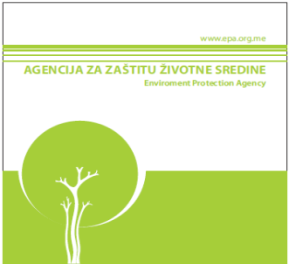 CRNA GORAAGENCIJA ZA ZAŠTITU ŽIVOTNE SREDINEIZVJEŠTAJ O LABORATORIJSKOJ ANALIZI TEČNIH GORIVA NAFTNOG PORIJEKLA2011Podgorica, septembar 2012. godineU skladu sa čl. 8 i 12 Uredbe o graničnim vrijednostima sadržaja zagađujućih materija u tečnim gorivima naftnog porijekla ("Službeni list CG", br. 39/10 i 43/2010) tokom 2011/12. godine realizovan je prvi Program praćenja kvaliteta tečnih goriva naftnog porijekla, koji je izrađen na osnovu standarda MEST EN 14274. Program je obuhvatio motorne benzine (BMB 98 i BMB 95) i dizel gorivo. Ukupan broj uzoraka utvrđen je na osnovu izbora statističkog modela C u okviru standarda MEST EN 14274 i faktora varijabilnosti kvaliteta goriva na crnogorskom tržištu.Uzorkovanje i laboratorijsku analizu izvršilo je ovlašćeno pravno lice koje ima dozvolu od Agencije za zaštitu životne sredine za obavljanje ove vrstu djelatnosti, u skladu sa članom 17 Zakona o zaštiti vazduha ("Službeni list CG", br. 25/10).Od programom definisanog broja uzorkovanja, ukupno 300, izvršeno je 291 uzorkovanje i analiza. Pregled planiranih i realizovanih aktivnosti dat je u tabeli.Razlog zbog kojeg nije realizovano 3% analiza je nepostojanje ažurirane baze podataka u Regulatornoj agenciji za energetiku o vrsti goriva koje dobavljači distribuiraju na benzinskim stanicama u Crnoj Gori. Na osnovu terenskog obilaska ekološke inspekcije tokom realizacije programa monitoringa tečnih goriva naftnog porijekla za 2011. godinu, ažuriran je spisak dobavljača, i on je korišćen prilikom izrade Programa praćenja kvaliteta tečnih goriva naftnog porijekla za 2012. godinu.Analizom dobijenih rezultata iz izvještaja o ispitivanju kvaliteta goriva, zaključak je da su svi ispitivani uzorci tečnih goriva naftnog porijekla bili u skladu sa Uredbom o graničnim vrijednostima sadržaja zagađujućih materija u tečnim gorivima naftnog porijekla („Službeni list CG“, broj 39/10).IZVJEŠTAJI O LABORATORIJSKOM ISPITIVANJU KVALITETA GORIVAKLASA GORIVA: EUROSUPER - BMB 95Nikšićki put  br.20, 81000 Podgorica, Tel./Fax. 020 282 424, www.intra.me ; E-mail: intra@t –com.meLABORATORIJA ZA ISPITIVANJE GORIVADobavljač: ALBA PETROL  	 										           Klasa goriva:   EUROSUPER 95Uzorkovanje: Standard MEST EN 14275                                   				                                                                    Period-godina:   2011/2012.god.			                         	 Metode i zahtjevi su dati u skladu sa standardom MEST EN 228:2011Dobavljač: ALBINO      	 										                         Klasa goriva:   EUROSUPER 95Uzorkovanje: Standard MEST EN 14275                                   				                                                                    Period-godina:   2011/ 2012 god			                         	 Metode i zahtjevi su dati u skladu sa standardom MEST EN 228:2011Nikšićki put  br.20, 81000 Podgorica, Tel./Fax. 020 282 424, www.intra.me ; E-mail: intra@t –com.meLABORATORIJA ZA ISPITIVANJE GORIVADobavljač: CMC 										                                                       Klasa goriva:   EUROSUPER 95Uzorkovanje: Standard MEST EN 14275                                   				                                                                     Period-godina:   2011/2012.god.			                         	Metode i zahtjevi su dati u skladu sa standardom MEST EN 228:2011Nikšićki put  br.20, 81000 Podgorica, Tel./Fax. 020 282 424, www.intra.me ; E-mail: intra@t –com.meLABORATORIJA ZA ISPITIVANJE GORIVADobavljač: DAK  PETROL 	 										               Klasa goriva:   EUROSUPER 95Uzorkovanje: Standard MEST EN 14275                                   				                                                                         Period-godina:   2011/2012.god.			                         	 Metode i zahtjevi su dati u skladu sa standardom MEST EN 228:2011Nikšićki put  br.20, 81000 Podgorica, Tel./Fax. 020 282 424, www.intra.me ; E-mail: intra@t –com.meLABORATORIJA ZA ISPITIVANJE GORIVADobavljač: DEKAR 	 										                              Klasa goriva:   EUROSUPER 95Uzorkovanje: Standard MEST EN 14275                                   				                                                                         Period-godina:   2011/2012.god.			                         	 Metode i zahtjevi su dati u skladu sa standardom MEST EN 228:2011Nikšićki put  br.20, 81000 Podgorica, Tel./Fax. 020 282 424, www.intra.me ; E-mail: intra@t –com.meLABORATORIJA ZA ISPITIVANJE GORIVADobavljač: DEY  TOURS  d.o.o. Ulcinj	 							              	                             Klasa goriva:   EUROSUPER 95Uzorkovanje: Standard MEST EN 14275                                   				                                                                        Period-godina:   2011god			                         	 Metode i zahtjevi su dati u skladu sa standardom MEST EN 228:2011Nikšićki put  br.20, 81000 Podgorica, Tel./Fax. 020 282 424, www.intra.me ; E-mail: intra@t –com.meLABORATORIJA ZA ISPITIVANJE GORIVADobavljač: EKO  PETROL  	 										               Klasa goriva:   EUROSUPER 95Uzorkovanje: Standard MEST EN 14275                                   				                                                                         Period-godina:   2011god			                         	 Metode i zahtjevi su dati u skladu sa standardom MEST EN 228:2011Nikšićki put  br.20, 81000 Podgorica, Tel./Fax. 020 282 424, www.intra.me ; E-mail: intra@t –com.meLABORATORIJA ZA ISPITIVANJE GORIVA     Dobavljač: EUROPETROL    	 										               Klasa goriva:   EUROSUPER 95      Uzorkovanje: Standard MEST EN 14275                                   				                                                          Period-godina:   2011/2012.god.			                         	Metode i zahtjevi su dati u skladu sa standardom MEST EN 228:2011Nikšićki put  br.20, 81000 Podgorica, Tel./Fax. 020 282 424, www.intra.me ; E-mail: intra@t –com.meLABORATORIJA ZA ISPITIVANJE GORIVADobavljač: FAB LIVE 	 										                            Klasa goriva:   EUROSUPER 95Uzorkovanje: Standard MEST EN 14275                                   				                                                                       Period-godina:   2011/2012.god.			                         	 Metode i zahtjevi su dati u skladu sa standardom MEST EN 228:2011Nikšićki put  br.20, 81000 Podgorica, Tel./Fax. 020 282 424, www.intra.me ; E-mail: intra@t –com.meLABORATORIJA ZA ISPITIVANJE GORIVADobavljač: GITANES  EXPORT 	 										               Klasa goriva:   EUROSUPER 95Uzorkovanje: Standard MEST EN 14275                                   				                                                                        Period-godina:   2011/2012.god.			                         	 Metode i zahtjevi su dati u skladu sa standardom MEST EN 228:2011Nikšićki put  br.20, 81000 Podgorica, Tel./Fax. 020 282 424, www.intra.me ; E-mail: intra@t –com.meLABORATORIJA ZA ISPITIVANJE GORIVADobavljač: INA CRNA GORA 	 										               Klasa goriva:   EUROSUPER 95Uzorkovanje: Standard MEST EN 14275                                   				                                                                        Period-godina:   2011/2012.god.			                         	 Metode i zahtjevi su dati u skladu sa standardom MEST EN 228:2011Nikšićki put  br.20, 81000 Podgorica, Tel./Fax. 020 282 424, www.intra.me ; E-mail: intra@t –com.meLABORATORIJA ZA ISPITIVANJE GORIVADobavljač: JUGOPETROL A.D.Kotor 										               Klasa goriva:   EUROSUPER 95Uzorkovanje: Standard MEST EN 14275                                   				                                                          Period-godina:   2011/2012.god.			                         	Metode i zahtjevi su dati u skladu sa standardom MEST EN 228:2011Nikšićki put  br.20, 81000 Podgorica, Tel./Fax. 020 282 424, www.intra.me ; E-mail: intra@t –com.meLABORATORIJA ZA ISPITIVANJE GORIVADobavljač: JUNČAJ  PETROL  	 										               Klasa goriva:   EUROSUPER 95Uzorkovanje: Standard MEST EN 14275                                   				                                                                         Period-godina:   2011/2012.god.			                         	 Metode i zahtjevi su dati u skladu sa standardom MEST EN 228:2011Nikšićki put  br.20, 81000 Podgorica, Tel./Fax. 020 282 424, www.intra.me ; E-mail: intra@t –com.meLABORATORIJA ZA ISPITIVANJE GORIVADobavljač: LUKOIL MONTENEGRO 						                                                                         Klasa goriva:   EUROSUPER 95Uzorkovanje: Standard MEST EN 14275	                                                        						               Period-godina:   2011/2012.god.Metode i zahtjevi su dati u skladu sa standardom MEST EN 228:2011Nikšićki put  br.20, 81000 Podgorica, Tel./Fax. 020 282 424, www.intra.me ; E-mail: intra@t –com.meLABORATORIJA ZA ISPITIVANJE GORIVADobavljač: MAT COMPANY 										                              Klasa goriva:   EUROSUPER 95Uzorkovanje: Standard MEST EN 14275                                   				                                                                         Period-godina:   2011god			                         	 Metode i zahtjevi su dati u skladu sa standardom MEST EN 228:2011Nikšićki put  br.20, 81000 Podgorica, Tel./Fax. 020 282 424, www.intra.me ; E-mail: intra@t –com.meLABORATORIJA ZA ISPITIVANJE GORIVADobavljač: MOJKOVAC  PETROL  	 									              Klasa goriva:   EUROSUPER 95Uzorkovanje: Standard MEST EN 14275                                   				                                                                       Period-godina:   2011/2012.god.			                         	 Metode i zahtjevi su dati u skladu sa standardom MEST EN 228:2011Nikšićki put  br.20, 81000 Podgorica, Tel./Fax. 020 282 424, www.intra.me ; E-mail: intra@t –com.meLABORATORIJA ZA ISPITIVANJE GORIVADobavljač: MONTENEGRO  PETROL  										                Klasa goriva:   EUROSUPER 95Uzorkovanje: Standard MEST EN 14275                                   				                                                                         Period-godina:   2011/2012.god.			                         	 Metode i zahtjevi su dati u skladu sa standardom MEST EN 228:2011Nikšićki put  br.20, 81000 Podgorica, Tel./Fax. 020 282 424, www.intra.me ; E-mail: intra@t –com.meLABORATORIJA ZA ISPITIVANJE GORIVADobavljač: N  PETROL    	 										                              Klasa goriva:   EUROSUPER 95Uzorkovanje: Standard MEST EN 14275                                   				                                                                         Period-godina:   2011god			                         	 Metode i zahtjevi su dati u skladu sa standardom MEST EN 228:2011Nikšićki put  br.20, 81000 Podgorica, Tel./Fax. 020 282 424, www.intra.me ; E-mail: intra@t –com.meLABORATORIJA ZA ISPITIVANJE GORIVADobavljač: PETROL BONUS 	 										              Klasa goriva:   EUROSUPER 95Uzorkovanje: Standard MEST EN 14275                                   				                                                                       Period-godina:   2011/2012.god.			                         	 Metode i zahtjevi su dati u skladu sa standardom MEST EN 228:2011Nikšićki put  br.20, 81000 Podgorica, Tel./Fax. 020 282 424, www.intra.me ; E-mail: intra@t –com.meLABORATORIJA ZA ISPITIVANJE GORIVADobavljač: PODGORICATRANS 	 										               Klasa goriva:   EUROSUPER 95Uzorkovanje: Standard MEST EN 14275                                   				                                                                        Period-godina:   2011god			                         	 Metode i zahtjevi su dati u skladu sa standardom MEST EN 228:2011Nikšićki put  br.20, 81000 Podgorica, Tel./Fax. 020 282 424, www.intra.me ; E-mail: intra@t –com.meLABORATORIJA ZA ISPITIVANJE GORIVADobavljač: S &  M 	, H.Novi									                                                           Klasa goriva:   EUROSUPER 95Uzorkovanje: Standard MEST EN 14275                                   				                                                                         Period-godina:   2011god			                         	 Metode i zahtjevi su dati u skladu sa standardom MEST EN 228:2011Nikšićki put  br.20, 81000 Podgorica, Tel./Fax. 020 282 424, www.intra.me ; E-mail: intra@t –com.meLABORATORIJA ZA ISPITIVANJE GORIVADobavljač: SANUS 	 										                             Klasa goriva:   EUROSUPER 95Uzorkovanje: Standard MEST EN 14275                                   				                                                                        Period-godina:   2011/2012.god.			                         	 Metode i zahtjevi su dati u skladu sa standardom MEST EN 228:2011Nikšićki put  br.20, 81000 Podgorica, Tel./Fax. 020 282 424, www.intra.me ; E-mail: intra@t –com.meLABORATORIJA ZA ISPITIVANJE GORIVADobavljač: ŠAVNIK PETROL  	 										                Klasa goriva:   EUROSUPER 95Uzorkovanje: Standard MEST EN 14275                                   				                                                                         Period-godina:   2011god			                         	 Metode i zahtjevi su dati u skladu sa standardom MEST EN 228:2011Nikšićki put  br.20, 81000 Podgorica, Tel./Fax. 020 282 424, www.intra.me ; E-mail: intra@t –com.meLABORATORIJA ZA ISPITIVANJE GORIVADobavljač: SENCA 	 										                                Klasa goriva:   EUROSUPER 95Uzorkovanje: Standard MEST EN 14275                                   				                                                                           Period-godina:   2011god			                         	 Metode i zahtjevi su dati u skladu sa standardom MEST EN 228:2011Nikšićki put  br.20, 81000 Podgorica, Tel./Fax. 020 282 424, www.intra.me ; E-mail: intra@t –com.meLABORATORIJA ZA ISPITIVANJE GORIVADobavljač: SUTOMORE  PETROL  										                Klasa goriva:   EUROSUPER 95Uzorkovanje: Standard MEST EN 14275                                   				                                                                          Period-godina:   2011/2012.god.			                         	Metode i zahtjevi su dati u skladu sa standardom MEST EN 228:2011Nikšićki put  br.20, 81000 Podgorica, Tel./Fax. 020 282 424, www.intra.me ; E-mail: intra@t –com.meLABORATORIJA ZA ISPITIVANJE GORIVADobavljač: SENIĆ PETROL  	 										                Klasa goriva:   EUROSUPER 95Uzorkovanje: Standard MEST EN 14275                                   				                                                                         Period-godina:   2011god			                         	 Metode i zahtjevi su dati u skladu sa standardom MEST EN 228:2011Nikšićki put  br.20, 81000 Podgorica, Tel./Fax. 020 282 424, www.intra.me ; E-mail: intra@t –com.meLABORATORIJA ZA ISPITIVANJE GORIVADobavljač: VUK & PETROL 	 										               Klasa goriva:   EUROSUPER 95Uzorkovanje: Standard MEST EN 14275                                   				                                                                         Period-godina:   2011/2012.god.			                         	 Metode i zahtjevi su dati u skladu sa standardom MEST EN 228:2011IZVJEŠTAJI O LABORATORIJSKOM ISPITIVANJU KVALITETA GORIVAKLASA GORIVA: EUROSUPER - BMB 98Nikšićki put  br.20, 81000 Podgorica, Tel./Fax. 020 282 424, www.intra.me ; E-mail: intra@t –com.meLABORATORIJA ZA ISPITIVANJE GORIVADobavljač: ALBA  PETROL     										                     Klasa goriva:   EUROSUPER 98Uzorkovanje: Standard MEST EN 14275                                   				                                                                Period-godina:   2011/2012.god.			                         	Metode i zahtjevi su dati u skladu sa standardom MEST EN 228:2011Nikšićki put  br.20, 81000 Podgorica, Tel./Fax. 020 282 424, www.intra.me ; E-mail: intra@t –com.meLABORATORIJA ZA ISPITIVANJE GORIVADobavljač: ALBINO 										                                     Klasa goriva:   EUROSUPER 98Uzorkovanje: Standard MEST EN 14275                                   				                                                                  Period-godina:   2011/2012god			                         	Metode i zahtjevi su dati u skladu sa standardom MEST EN 228:2011Nikšićki put  br.20, 81000 Podgorica, Tel./Fax. 020 282 424, www.intra.me ; E-mail: intra@t –com.meLABORATORIJA ZA ISPITIVANJE GORIVADobavljač: CMC 										                                                       Klasa goriva:   EUROSUPER 98Uzorkovanje: Standard MEST EN 14275                                   				                                                                     Period-godina:   2011/2012.god.			                         	Metode i zahtjevi su dati u skladu sa standardom MEST EN 228:2011Nikšićki put  br.20, 81000 Podgorica, Tel./Fax. 020 282 424, www.intra.me ; E-mail: intra@t –com.meLABORATORIJA ZA ISPITIVANJE GORIVADobavljač: DAK  PETROL  										                            Klasa goriva:   EUROSUPER 98Uzorkovanje: Standard MEST EN 14275                                   				                                                                       Period-godina:   2011/2012.god.			                         	Metode i zahtjevi su dati u skladu sa standardom MEST EN 228:2011Nikšićki put  br.20, 81000 Podgorica, Tel./Fax. 020 282 424, www.intra.me ; E-mail: intra@t –com.meLABORATORIJA ZA ISPITIVANJE GORIVADobavljač: DEKAR									                                                        Klasa goriva:   EUROSUPER 98Uzorkovanje: Standard MEST EN 14275                                   				                                                                      Period-godina:   2011/2012.god.			                         	Metode i zahtjevi su dati u skladu sa standardom MEST EN 228:2011Nikšićki put  br.20, 81000 Podgorica, Tel./Fax. 020 282 424, www.intra.me ; E-mail: intra@t –com.meLABORATORIJA ZA ISPITIVANJE GORIVADobavljač: EKO PETROL 										                                          Klasa goriva:   EUROSUPER 98Uzorkovanje: Standard MEST EN 14275                                   				                                                                       Period-godina:   2011god			                         	Metode i zahtjevi su dati u skladu sa standardom MEST EN 228:2011Nikšićki put  br.20, 81000 Podgorica, Tel./Fax. 020 282 424, www.intra.me ; E-mail: intra@t –com.meLABORATORIJA ZA ISPITIVANJE GORIVADobavljač: EUROPETROL 										                          Klasa goriva:   EUROSUPER 98Uzorkovanje: Standard MEST EN 14275                                   				                                                       Period-godina:   2011/2012.god.			                         	Metode i zahtjevi su dati u skladu sa standardom MEST EN 228:2011Nikšićki put  br.20, 81000 Podgorica, Tel./Fax. 020 282 424, www.intra.me ; E-mail: intra@t –com.meLABORATORIJA ZA ISPITIVANJE GORIVADobavljač: FAB LIVE 										                                        Klasa goriva:   EUROSUPER 98Uzorkovanje: Standard MEST EN 14275                                   				                                                                     Period-godina:   2011/2012.god.			                         	Metode i zahtjevi su dati u skladu sa standardom MEST EN 228:2011Nikšićki put  br.20, 81000 Podgorica, Tel./Fax. 020 282 424, www.intra.me ; E-mail: intra@t –com.meLABORATORIJA ZA ISPITIVANJE GORIVADobavljač: GITANES  EXPORT 	 										               Klasa goriva:   EUROSUPER 98Uzorkovanje: Standard MEST EN 14275                                   				                                                                        Period-godina:   2011/2012.god.			                         	 Metode i zahtjevi su dati u skladu sa standardom MEST EN 228:2011Nikšićki put  br.20, 81000 Podgorica, Tel./Fax. 020 282 424, www.intra.me ; E-mail: intra@t –com.meLABORATORIJA ZA ISPITIVANJE GORIVADobavljač: INA CRNA GORA  										                        Klasa goriva:   EUROSUPER 98Uzorkovanje: Standard MEST EN 14275                                   				                                                                   Period-godina:   2011/2012.god.			                         	Metode i zahtjevi su dati u skladu sa standardom MEST EN 228:2011Nikšićki put  br.20, 81000 Podgorica, Tel./Fax. 020 282 424, www.intra.me ; E-mail: intra@t –com.meLABORATORIJA ZA ISPITIVANJE GORIVADobavljač: JUGOPETROL A.D.Kotor 										               Klasa goriva:   EUROSUPER 98Uzorkovanje: Standard MEST EN 14275                                   				                                                          Period-godina:   2011/2012.god.			                         	Metode i zahtjevi su dati u skladu sa standardom MEST EN 228:2011Nikšićki put  br.20, 81000 Podgorica, Tel./Fax. 020 282 424, www.intra.me ; E-mail: intra@t –com.meLABORATORIJA ZA ISPITIVANJE GORIVADobavljač: JUNČAJ  PETROL  	 										               Klasa goriva:   EUROSUPER 98Uzorkovanje: Standard MEST EN 14275                                   				                                                                         Period-godina:   2011/2012.god.			                         	 Metode i zahtjevi su dati u skladu sa standardom MEST EN 228:2011Nikšićki put  br.20, 81000 Podgorica, Tel./Fax. 020 282 424, www.intra.me ; E-mail: intra@t –com.meLABORATORIJA ZA ISPITIVANJE GORIVADobavljač: LUKOIL MONTENEGRO 						                                                                         Klasa goriva:   EUROSUPER 98Uzorkovanje: Standard MEST EN 14275	                                                        						               Period-godina:   2011god.Metode i zahtjevi su dati u skladu sa standardom MEST EN 228:2011Nikšićki put  br.20, 81000 Podgorica, Tel./Fax. 020 282 424, www.intra.me ; E-mail: intra@t –com.meLABORATORIJA ZA ISPITIVANJE GORIVADobavljač: MONTENEGRO  PETROL  										                Klasa goriva:   EUROSUPER 98Uzorkovanje: Standard MEST EN 14275                                   				                                                                         Period-godina:   2011/2012.god.			                         	 Metode i zahtjevi su dati u skladu sa standardom MEST EN 228:2011Nikšićki put  br.20, 81000 Podgorica, Tel./Fax. 020 282 424, www.intra.me ; E-mail: intra@t –com.meLABORATORIJA ZA ISPITIVANJE GORIVADobavljač: PETROL BONUS 										                         Klasa goriva:   EUROSUPER 98Uzorkovanje: Standard MEST EN 14275                                   				                                                                    Period-godina:   2011/2012.god.			                         	Metode i zahtjevi su dati u skladu sa standardom MEST EN 228:2011Nikšićki put  br.20, 81000 Podgorica, Tel./Fax. 020 282 424, www.intra.me ; E-mail: intra@t –com.meLABORATORIJA ZA ISPITIVANJE GORIVADobavljač: PIVA PETROL  										                            Klasa goriva:   EUROSUPER 98Uzorkovanje: Standard MEST EN 14275                                   				                                                                       Period-godina:   2011god			                         	Metode i zahtjevi su dati u skladu sa standardom MEST EN 228:2011Nikšićki put  br.20, 81000 Podgorica, Tel./Fax. 020 282 424, www.intra.me ; E-mail: intra@t –com.meLABORATORIJA ZA ISPITIVANJE GORIVADobavljač: PODGORICATRANS 										                           Klasa goriva:   EUROSUPER 98Uzorkovanje: Standard MEST EN 14275                                   				                                                                      Period-godina:   2011/2012.god.			                         	Metode i zahtjevi su dati u skladu sa standardom MEST EN 228:2011Nikšićki put  br.20, 81000 Podgorica, Tel./Fax. 020 282 424, www.intra.me ; E-mail: intra@t –com.meLABORATORIJA ZA ISPITIVANJE GORIVADobavljač: SANUS 										                                             Klasa goriva:   EUROSUPER 98Uzorkovanje: Standard MEST EN 14275                                   				                                                                          Period-godina:   2011/2012.god.			                         	Metode i zahtjevi su dati u skladu sa standardom MEST EN 228:2011Nikšićki put  br.20, 81000 Podgorica, Tel./Fax. 020 282 424, www.intra.me ; E-mail: intra@t –com.meLABORATORIJA ZA ISPITIVANJE GORIVADobavljač: SENCA 										                                             Klasa goriva:   EUROSUPER 98Uzorkovanje: Standard MEST EN 14275                                   				                                                                          Period-godina:   2011god			                         	Metode i zahtjevi su dati u skladu sa standardom MEST EN 228:2011Nikšićki put  br.20, 81000 Podgorica, Tel./Fax. 020 282 424, www.intra.me ; E-mail: intra@t –com.meLABORATORIJA ZA ISPITIVANJE GORIVADobavljač: SENIĆ  PETROL  										                             Klasa goriva:   EUROSUPER 98Uzorkovanje: Standard MEST EN 14275                                   				                                                                        Period-godina:   2011god			                         	Metode i zahtjevi su dati u skladu sa standardom MEST EN 228:2011Nikšićki put  br.20, 81000 Podgorica, Tel./Fax. 020 282 424, www.intra.me ; E-mail: intra@t –com.meLABORATORIJA ZA ISPITIVANJE GORIVADobavljač: SUTOMORE  PETROL  										                Klasa goriva:   EUROSUPER 98Uzorkovanje: Standard MEST EN 14275                                   				                                                                          Period-godina:   2011/2012.god.			                         	Metode i zahtjevi su dati u skladu sa standardom MEST EN 228:2011Nikšićki put  br.20, 81000 Podgorica, Tel./Fax. 020 282 424, www.intra.me ; E-mail: intra@t –com.meLABORATORIJA ZA ISPITIVANJE GORIVADobavljač: VUK & PETROL										                           Klasa goriva:   EUROSUPER 98Uzorkovanje: Standard MEST EN 14275                                   				                                                                      Period-godina:   2011/2012.god.			                         	Metode i zahtjevi su dati u skladu sa standardom MEST EN 228:2011IZVJEŠTAJI O LABORATORIJSKOM ISPITIVANJU KVALITETA GORIVAKLASA GORIVA: EURODIZELNikšićki put  br.20, 81000 Podgorica, Tel./Fax. 020 282 424, www.intra.me ; E-mail: intra@t –com.meLABORATORIJA ZA ISPITIVANJE GORIVADobavljač: ALBA  PETROL  	                                                                                                                                                                 Klasa goriva:   EURODIZELUzorkovanje: Standard MEST EN 14275                                                                                                                                                      Period-godina:   2011/2012.god.Metode i zahtjevi su dati u skladu sa standardom MEST EN 590:2011Nikšićki put  br.20, 81000 Podgorica, Tel./Fax. 020 282 424, www.intra.me ; E-mail: intra@t –com.meLABORATORIJA ZA ISPITIVANJE GORIVADobavljač: ALBINO                                                                                                                                                                                        Klasa goriva:   EURODIZELUzorkovanje: Standard MEST EN 14275                                                                                                                                                      Period-godina:   2011/2012godMetode i zahtjevi su dati u skladu sa standardom MEST EN 590:2011Nikšićki put  br.20, 81000 Podgorica, Tel./Fax. 020 282 424, www.intra.me ; E-mail: intra@t –com.meLABORATORIJA ZA ISPITIVANJE GORIVADobavljač: CMC 	                                                                                                                                                                                Klasa goriva:   EURODIZELUzorkovanje: Standard MEST EN 14275                                                                                                                                                      Period-godina:   2011/2012.god.Metode i zahtjevi su dati u skladu sa standardom MEST EN 590:2011Nikšićki put  br.20, 81000 Podgorica, Tel./Fax. 020 282 424, www.intra.me ; E-mail: intra@t –com.meLABORATORIJA ZA ISPITIVANJE GORIVADobavljač: DAK PETROL  	                                                                                                                                                                 Klasa goriva:   EURODIZELUzorkovanje: Standard MEST EN 14275                                                                                                                                                      Period-godina:   2011/2012.god.Metode i zahtjevi su dati u skladu sa standardom MEST EN 590:2011Nikšićki put  br.20, 81000 Podgorica, Tel./Fax. 020 282 424, www.intra.me ; E-mail: intra@t –com.meLABORATORIJA ZA ISPITIVANJE GORIVADobavljač: DEKAR  	                                                                                                                                                                               Klasa goriva:   EURODIZELUzorkovanje: Standard MEST EN 14275                                                                                                                                                      Period-godina:   2011/2012.god.Metode i zahtjevi su dati u skladu sa standardom MEST EN 590:2011Nikšićki put  br.20, 81000 Podgorica, Tel./Fax. 020 282 424, www.intra.me ; E-mail: intra@t –com.meLABORATORIJA ZA ISPITIVANJE GORIVADobavljač: DEY  TOURS  d.o.o. Ulcinj	                                                                                                                                                   Klasa goriva:   EURODIZELUzorkovanje: Standard MEST EN 14275                                                                                                                                                      Period-godina:   2011godMetode i zahtjevi su dati u skladu sa standardom MEST EN 590:2011Nikšićki put  br.20, 81000 Podgorica, Tel./Fax. 020 282 424, www.intra.me ; E-mail: intra@t –com.meLABORATORIJA ZA ISPITIVANJE GORIVADobavljač: EKO  PETROL  	                                                                                                                                                                      Klasa goriva:   EURODIZELUzorkovanje: Standard MEST EN 14275                                                                                                                                                          Period-godina:   2011godMetode i zahtjevi su dati u skladu sa standardom MEST EN 590:2011Nikšićki put  br.20, 81000 Podgorica, Tel./Fax. 020 282 424, www.intra.me ; E-mail: intra@t –com.meLABORATORIJA ZA ISPITIVANJE GORIVADobavljač: EUROPETROL                                                                                                                                                                           Klasa goriva:   EURODIZELUzorkovanje: Standard MEST EN 14275                                                                                                                                                     Period-godina:   2011/2012.god.Metode i zahtjevi su dati u skladu sa standardom MEST EN 590:2011Nikšićki put  br.20, 81000 Podgorica, Tel./Fax. 020 282 424, www.intra.me ; E-mail: intra@t –com.meLABORATORIJA ZA ISPITIVANJE GORIVADobavljač: FABLIVE                                                                                                                                                                                     Klasa goriva:   EURODIZELUzorkovanje: Standard MEST EN 14275                                                                                                                                                     Period-godina:   2011/2012.god.Metode i zahtjevi su dati u skladu sa standardom MEST EN 590:2011Nikšićki put  br.20, 81000 Podgorica, Tel./Fax. 020 282 424, www.intra.me ; E-mail: intra@t –com.meLABORATORIJA ZA ISPITIVANJE GORIVADobavljač: GITANES  EXPORT	                                                                                                                                                                   Klasa goriva:   EURODIZELUzorkovanje: Standard MEST EN 14275                                                                                                                                                        Period-godina:   2011/2012.god.Metode i zahtjevi su dati u skladu sa standardom MEST EN 590:2011Nikšićki put  br.20, 81000 Podgorica, Tel./Fax. 020 282 424, www.intra.me ; E-mail: intra@t –com.meLABORATORIJA ZA ISPITIVANJE GORIVADobavljač: INA CRNA GORA                                                                                                                                                                         Klasa goriva:   EURODIZELUzorkovanje: Standard MEST EN 14275                                                                                                                                                        Period-godina:   2011/2012.god.Metode i zahtjevi su dati u skladu sa standardom MEST EN 590:2011Nikšićki put  br.20, 81000 Podgorica, Tel./Fax. 020 282 424, www.intra.me ; E-mail: intra@t –com.meLABORATORIJA ZA ISPITIVANJE GORIVADobavljač: JUGOPETROL A.D.Kotor 	                                                                                                                                                   Klasa goriva:   EURODIZELUzorkovanje: Standard MEST EN 14275                                                                                                                                                     Period-godina:   2011/2012.god.Metode i zahtjevi su dati u skladu sa standardom MEST EN 590:2011APRIL -3Nikšićki put  br.20, 81000 Podgorica, Tel./Fax. 020 282 424, www.intra.me ; E-mail: intra@t –com.meLABORATORIJA ZA ISPITIVANJE GORIVADobavljač: JUNČAJ PETROL  	                                                                                                                                                                 Klasa goriva:   EURODIZELUzorkovanje: Standard MEST EN 14275                                                                                                                                                      Period-godina:   2011/2012.god.Metode i zahtjevi su dati u skladu sa standardom MEST EN 590:2011Nikšićki put  br.20, 81000 Podgorica, Tel./Fax. 020 282 424, www.intra.me ; E-mail: intra@t –com.meLABORATORIJA ZA ISPITIVANJE GORIVADobavljač: LUKOIL MONTENEGRO 	                                                                                                                                                    Klasa goriva:   EURODIZELUzorkovanje: Standard MEST EN 14275                                                                                                                                                      Period-godina:   2011/2012.god.Metode i zahtjevi su dati u skladu sa standardom MEST EN 590:2011Nikšićki put  br.20, 81000 Podgorica, Tel./Fax. 020 282 424, www.intra.me ; E-mail: intra@t –com.meLABORATORIJA ZA ISPITIVANJE GORIVADobavljač: MAT COMPANY                                                                                                                                                                        Klasa goriva:   EURODIZELUzorkovanje: Standard MEST EN 14275                                                                                                                                                      Period-godina:   2011godMetode i zahtjevi su dati u skladu sa standardom MEST EN 590:2011Nikšićki put  br.20, 81000 Podgorica, Tel./Fax. 020 282 424, www.intra.me ; E-mail: intra@t –com.meLABORATORIJA ZA ISPITIVANJE GORIVADobavljač: MOJKOVAC  PETROL  	                                                                                                                                                      Klasa goriva:   EURODIZELUzorkovanje: Standard MEST EN 14275                                                                                                                                                         Period-godina: 2011/2012.god.Metode i zahtjevi su dati u skladu sa standardom MEST EN 590:2011Nikšićki put  br.20, 81000 Podgorica, Tel./Fax. 020 282 424, www.intra.me ; E-mail: intra@t –com.meLABORATORIJA ZA ISPITIVANJE GORIVADobavljač: MONTENEGRO  PETROL  	                                                                                                                                                   Klasa goriva:   EURODIZELUzorkovanje: Standard MEST EN 14275                                                                                                                                                      Period-godina:   2011/2012.god.Metode i zahtjevi su dati u skladu sa standardom MEST EN 590:2011Nikšićki put  br.20, 81000 Podgorica, Tel./Fax. 020 282 424, www.intra.me ; E-mail: intra@t –com.meLABORATORIJA ZA ISPITIVANJE GORIVADobavljač: N  PETROL  	                                                                                                                                                                               Klasa goriva:   EURODIZELUzorkovanje: Standard MEST EN 14275                                                                                                                                                      Period-godina:   2011/2012.god.Metode i zahtjevi su dati u skladu sa standardom MEST EN 590:2011Nikšićki put  br.20, 81000 Podgorica, Tel./Fax. 020 282 424, www.intra.me ; E-mail: intra@t –com.meLABORATORIJA ZA ISPITIVANJE GORIVADobavljač: PETROL BONUS 	                                                                                                                                                                 Klasa goriva:   EURODIZELUzorkovanje: Standard MEST EN 14275                                                                                                                                                      Period-godina:   2011/2012.god.Metode i zahtjevi su dati u skladu sa standardom MEST EN 590:2011Nikšićki put  br.20, 81000 Podgorica, Tel./Fax. 020 282 424, www.intra.me ; E-mail: intra@t –com.meLABORATORIJA ZA ISPITIVANJE GORIVADobavljač: PODGORICATRANS 	                                                                                                                                                    Klasa goriva:   EURODIZELUzorkovanje: Standard MEST EN 14275                                                                                                                                                       Period-godina:   2011/2012.god.Metode i zahtjevi su dati u skladu sa standardom MEST EN 590:2011Nikšićki put  br.20, 81000 Podgorica, Tel./Fax. 020 282 424, www.intra.me ; E-mail: intra@t –com.meLABORATORIJA ZA ISPITIVANJE GORIVADobavljač: S &  M , H.Novi	                                                                                                                                                                    Klasa goriva:   EURODIZELUzorkovanje: Standard MEST EN 14275                                                                                                                                                         Period-godina:   2011godMetode i zahtjevi su dati u skladu sa standardom MEST EN 590:2011Nikšićki put  br.20, 81000 Podgorica, Tel./Fax. 020 282 424, www.intra.me ; E-mail: intra@t –com.meLABORATORIJA ZA ISPITIVANJE GORIVADobavljač: SANUS	                                                                                                                                                                                Klasa goriva:   EURODIZELUzorkovanje: Standard MEST EN 14275                                                                                                                                                       Period-godina:   2011/2012.god.Metode i zahtjevi su dati u skladu sa standardom MEST EN 590:2011Nikšićki put  br.20, 81000 Podgorica, Tel./Fax. 020 282 424, www.intra.me ; E-mail: intra@t –com.meLABORATORIJA ZA ISPITIVANJE GORIVADobavljač: ŠAVNIK PETROL  	                                                                                                                                                                     Klasa goriva:   EURODIZELUzorkovanje: Standard MEST EN 14275                                                                                                                                                          Period-godina:   2011godMetode i zahtjevi su dati u skladu sa standardom MEST EN 590:2011Nikšićki put  br.20, 81000 Podgorica, Tel./Fax. 020 282 424, www.intra.me ; E-mail: intra@t –com.meLABORATORIJA ZA ISPITIVANJE GORIVADobavljač: SENCA 	                                                                                                                                                                                    Klasa goriva:   EURODIZELUzorkovanje: Standard MEST EN 14275                                                                                                                                                          Period-godina:   2011godMetode i zahtjevi su dati u skladu sa standardom MEST EN 590:2011Nikšićki put  br.20, 81000 Podgorica, Tel./Fax. 020 282 424, www.intra.me ; E-mail: intra@t –com.meLABORATORIJA ZA ISPITIVANJE GORIVADobavljač: SENIĆ  PETROL  	                                                                                                                                                                    Klasa goriva:   EURODIZELUzorkovanje: Standard MEST EN 14275                                                                                                                                                         Period-godina:   2011godMetode i zahtjevi su dati u skladu sa standardom MEST EN 590:2011Nikšićki put  br.20, 81000 Podgorica, Tel./Fax. 020 282 424, www.intra.me ; E-mail: intra@t –com.meLABORATORIJA ZA ISPITIVANJE GORIVADobavljač: SUTOMORE  PETROL  	                                                                                                                                                    Klasa goriva:   EURODIZELUzorkovanje: Standard MEST EN 14275                                                                                                                                                       Period-godina:   2011/2012.god.Metode i zahtjevi su dati u skladu sa standardom MEST EN 590:2011Nikšićki put  br.20, 81000 Podgorica, Tel./Fax. 020 282 424, www.intra.me ; E-mail: intra@t –com.meLABORATORIJA ZA ISPITIVANJE GORIVADobavljač: VUK & PETROL	                                                                                                                                                                 Klasa goriva:   EURODIZELUzorkovanje: Standard MEST EN 14275                                                                                                                                                      Period-godina:   2011/2012.god.Metode i zahtjevi su dati u skladu sa standardom MEST EN 590:2011Nikšićki put  br.20, 81000 Podgorica, Tel./Fax. 020 282 424, www.intra.me ; E-mail: intra@t –com.meLABORATORIJA ZA ISPITIVANJE GORIVADobavljač: JUGOPETROL A.D.Kotor 	                                                                                                                                                   Klasa goriva:   EURODIZELUzorkovanje: Standard MEST EN ISO 3170 ( rezervoari)                                                                                                                         Period-godina:   2011/2012.god.Metode i zahtjevi su dati u skladu sa standardom MEST EN 590:2011VRSTA GORIVAVRSTA GORIVAPLANIRAN BROJ ANALIZAREALIZOVAN BROJ ANALIZAUKUPNO PLANIRANOUKUPNO REALIZOVANOPROCENATREALIZACIJE%BenzinBMB-951009830029197BenzinMB-981009330029197dizelbenzinske stanice808030029197dizelrezervoari202030029197Društvo za istraživanje i razvoj transporta i njegovih sredstavaInstitut za transport d.o.o.                                                    Podgorica 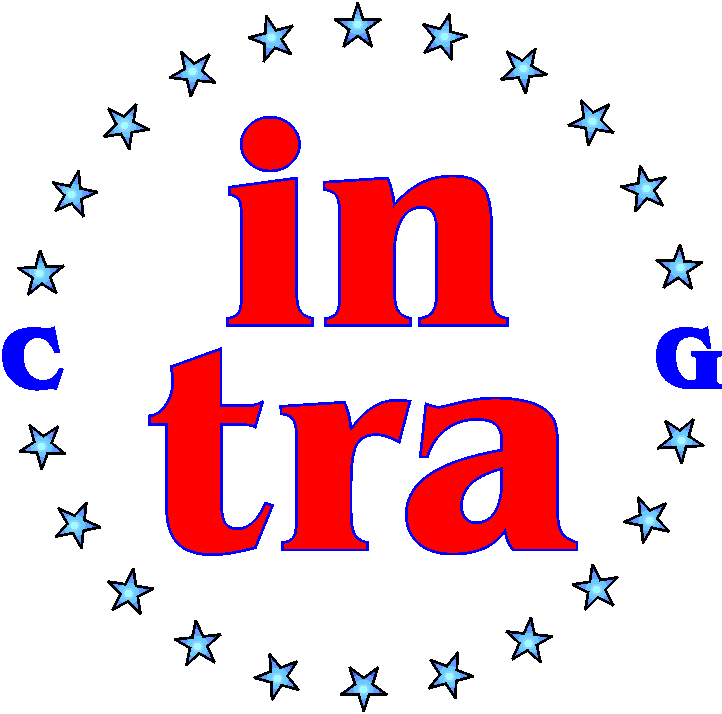 Society for researching and development in  transportation and means of transportationInstitute for transportation PodgoricaParametarJedinicaAnalitički i statistički podaciAnalitički i statistički podaciAnalitički i statistički podaciAnalitički i statistički podaciGranične vrijednostiGranične vrijednostiGranične vrijednostiGranične vrijednostiMetode ispitivanjaMetode ispitivanjaParametarJedinicaAnalitički i statistički podaciAnalitički i statistički podaciAnalitički i statistički podaciAnalitički i statistički podaciNacionalna    specifikacijaNacionalna    specifikacijaU skladu sa 98/70/EC Anex 1U skladu sa 98/70/EC Anex 1Metode ispitivanjaMetode ispitivanjaParametarJedinicaBroj uzorakaMin.Max.Srednja vrijednostMin.Max.Min.Max.Metode ispitivanjaMetode ispitivanjaRačunski oktanski broj,RON-295.096.395.6595.0-95,0-ASTM D2699 : 2004EN ISO 5164Motorni oktanski broj, MON-285.686.486.085.0-85,0-ASTM D2700 : 2004EN ISO 5163Napon pare,DVPE (ljeto/zima)kPa260.7/78.960.7/78.960.778.945.0/50.070.0/80.045.0/45.060.0/70.0ASTM D5191 : 2004EN 13016-1Destilacija:ispareno na 100 º Cispareno na  150 º C%( V/V)%( V/V)25686579056.58846.075.0--46.075.071.0- ISO 3405 :2000EN ISO 3405EN ISO 3405Vodougljenična analiza:olefiniaromatibenzeni%( V/V)%( V/V)%( V/V)24.427.10.7610.432.10.957.429.60.85---18.035.01.0---18.035.01.0ASTM D1319 : 2003ASTM D1319 : 2003ASTM D6277 : 2001EN 14517EN 15553EN 238Sadržaj kiseonika%(m/m)20.21.30.753.7-2.7ASTM D5845 : 2001EN 1601Sadržaj oksigenata:metanoletanolizo –propil alkoholizo – butil alkoholtercbutil alkoholetri (5 ili više C-atoma)drugi oksigenati %( V/V)-----3,010,012,015,015,0-----3.05.010.010.07.0ASTM D 5845 : 2001EN 1601EN 13132EN 14517Sadržaj oksigenata:metanoletanolizo –propil alkoholizo – butil alkoholtercbutil alkoholetri (5 ili više C-atoma)drugi oksigenati %( V/V)21.07.44.2-22.0-15.0ASTM D 5845 : 2001EN 1601EN 13132EN 14517Sadržaj oksigenata:metanoletanolizo –propil alkoholizo – butil alkoholtercbutil alkoholetri (5 ili više C-atoma)drugi oksigenati 15.0-10.0ASTM D 5845 : 2001EN 1601EN 13132EN 14517Sadržaj sumporamg/kg2576-10.0EN ISO 20846 : 2004EN ISO 20846Sadržaj olovamg/L2<1<1<1-5.0-5.0ASTM D 5059 :2009EN 237Broj uzoraka u mjesecu- 2011/2012Broj uzoraka u mjesecu- 2011/2012Broj uzoraka u mjesecu- 2011/2012Broj uzoraka u mjesecu- 2011/2012Broj uzoraka u mjesecu- 2011/2012Broj uzoraka u mjesecu- 2011/2012Ukupno:   2JanuarApril1JulOktobarFebruarMajAvgustNovembarMartJun1SeptembarDecembarDruštvo za istraživanje i razvoj transporta i njegovih sredstavaInstitut za transport d.o.o. PodgoricaSociety for  Society for researching and development in  transportation and means of transportationNikšićki put  br.20, 81000 Podgorica, Tel./Fax. 020 282 424, www.intra.me ; E-mail: intra@t –com.me                                                                                                                     Žr: 530-10099-77,  PIB: 02398583,  PDV reg. br: 30/31-03340-2                                          Nikšićki put  br.20, 81000 Podgorica, Tel./Fax. 020 282 424, www.intra.me ; E-mail: intra@t –com.me                                                                                                                     Žr: 530-10099-77,  PIB: 02398583,  PDV reg. br: 30/31-03340-2                                          Nikšićki put  br.20, 81000 Podgorica, Tel./Fax. 020 282 424, www.intra.me ; E-mail: intra@t –com.me                                                                                                                     Žr: 530-10099-77,  PIB: 02398583,  PDV reg. br: 30/31-03340-2                                          Nikšićki put  br.20, 81000 Podgorica, Tel./Fax. 020 282 424, www.intra.me ; E-mail: intra@t –com.me                                                                                                                     Žr: 530-10099-77,  PIB: 02398583,  PDV reg. br: 30/31-03340-2                                          LABORATORIJA ZA ISPITIVANJE GORIVALABORATORIJA ZA ISPITIVANJE GORIVALABORATORIJA ZA ISPITIVANJE GORIVALABORATORIJA ZA ISPITIVANJE GORIVAParametarJedinicaAnalitički i statistički podaciAnalitički i statistički podaciAnalitički i statistički podaciAnalitički i statistički podaciGranične vrijednostiGranične vrijednostiGranične vrijednostiGranične vrijednostiMetode ispitivanjaMetode ispitivanjaParametarJedinicaAnalitički i statistički podaciAnalitički i statistički podaciAnalitički i statistički podaciAnalitički i statistički podaciNacionalna    specifikacijaNacionalna    specifikacijaU skladu sa 98/70/EC Anex 1U skladu sa 98/70/EC Anex 1Metode ispitivanjaMetode ispitivanjaParametarJedinicaBroj uzorakaMin.Max.Srednja vrijednostMin.Max.Min.Max.Metode ispitivanjaMetode ispitivanjaRačunski oktanski broj,RON-195.495.495.495.0-95,0-ASTM D2699 : 2004EN ISO 5164Motorni oktanski broj, MON-185.185.185.185.0-85,0-ASTM D2700 : 2004EN ISO 5163Napon pare,DVPE (ljeto/zima)kPa166.8/-66.8/-66.8-45.0/50.070.0/80.045.0/45.060.0/70.0ASTM D5191 : 2004EN 13016-1Destilacija:ispareno na 100 º Cispareno na  150 º C%( V/V)%( V/V)158905890589046.075.0--46.075.071.0- ISO 3405 :2000EN ISO 3405EN ISO 3405Vodougljenična analiza:olefiniaromatibenzeni%( V/V)%( V/V)%( V/V)15.627.10.715.627.10.715.627.10.71---18.035.01.0---18.035.01.0ASTM D1319 : 2003ASTM D1319 : 2003ASTM D6277 : 2001EN 14517EN 15553EN 238Sadržaj kiseonika%(m/m)11.71.71.73.7-2.7ASTM D5845 : 2001EN 1601Sadržaj oksigenata:metanoletanolizo –propil alkoholizo – butil alkoholtercbutil alkoholetri (5 ili više C-atoma)drugi oksigenati %( V/V)-----3,010,012,015,015,0-----3.05.010.010.07.0ASTM D 5845 : 2001EN 1601EN 13132EN 14517Sadržaj oksigenata:metanoletanolizo –propil alkoholizo – butil alkoholtercbutil alkoholetri (5 ili više C-atoma)drugi oksigenati 110.010.010.0-22.0-15.0ASTM D 5845 : 2001EN 1601EN 13132EN 14517Sadržaj oksigenata:metanoletanolizo –propil alkoholizo – butil alkoholtercbutil alkoholetri (5 ili više C-atoma)drugi oksigenati 15.0-10.0ASTM D 5845 : 2001EN 1601EN 13132EN 14517Sadržaj sumporamg/kg15.65.65.6-10.0EN ISO 20846 : 2004EN ISO 20846Sadržaj olovamg/L1<1<1<1-5.0-5.0ASTM D 5059 :2009EN 237Broj uzoraka u mjesecu – 2011/2012Broj uzoraka u mjesecu – 2011/2012Broj uzoraka u mjesecu – 2011/2012Broj uzoraka u mjesecu – 2011/2012Broj uzoraka u mjesecu – 2011/2012Broj uzoraka u mjesecu – 2011/2012Ukupno:Ukupno:  1JanuarAprilJulOktobarOktobarFebruarMajAvgustNovembarNovembarMartJunSeptembar1DecembarDecembarDruštvo za istraživanje i razvoj transporta i njegovih sredstavaInstitut za transport d.o.o.                                                    Podgorica Društvo za istraživanje i razvoj transporta i njegovih sredstavaInstitut za transport d.o.o.                                                    Podgorica Društvo za istraživanje i razvoj transporta i njegovih sredstavaInstitut za transport d.o.o.                                                    Podgorica Društvo za istraživanje i razvoj transporta i njegovih sredstavaInstitut za transport d.o.o.                                                    Podgorica Društvo za istraživanje i razvoj transporta i njegovih sredstavaInstitut za transport d.o.o.                                                    Podgorica Društvo za istraživanje i razvoj transporta i njegovih sredstavaInstitut za transport d.o.o.                                                    Podgorica Društvo za istraživanje i razvoj transporta i njegovih sredstavaInstitut za transport d.o.o.                                                    Podgorica Society for researching and development in  transportation and means of transportationInstitute for transportation PodgoricaParametarJedinicaAnalitički i statistički podaciAnalitički i statistički podaciAnalitički i statistički podaciAnalitički i statistički podaciGranične vrijednostiGranične vrijednostiGranične vrijednostiGranične vrijednostiMetode ispitivanjaMetode ispitivanjaParametarJedinicaAnalitički i statistički podaciAnalitički i statistički podaciAnalitički i statistički podaciAnalitički i statistički podaciNacionalna    specifikacijaNacionalna    specifikacijaU skladu sa 98/70/EC Anex 1U skladu sa 98/70/EC Anex 1Metode ispitivanjaMetode ispitivanjaParametarJedinicaBroj uzorakaMin.Max.Srednja vrijednostMin.Max.Min.Max.Metode ispitivanjaMetode ispitivanjaRačunski oktanski broj,RON-195.595.595.595.0-95,0-ASTM D2699 : 2004EN ISO 5164Motorni oktanski broj, MON-185.385.385.385.0-85,0-ASTM D2700 : 2004EN ISO 5163Napon pare,DVPE (ljeto/zima)kPa170.0/-70.0/-70.0/-45.0/50.070.0/80.045.0/45.060.0/70.0ASTM D5191 : 2004EN 13016-1Destilacija:ispareno na 100 º Cispareno na  150 º C%( V/V)%( V/V)162926292629246.075.0--46.075.071.0- ISO 3405 :2000EN ISO 3405EN ISO 3405Vodougljenična analiza:olefiniaromatibenzeni%( V/V)%( V/V)%( V/V)114.925.60.9414.925.60.9414.925.60.94---18.035.01.0---18.035.01.0ASTM D1319 : 2003ASTM D1319 : 2003ASTM D6277 : 2001EN 14517EN 15553EN 238Sadržaj kiseonika%(m/m)11.41.41.43.7-2.7ASTM D5845 : 2001EN 1601Sadržaj oksigenata:metanoletanolizo –propil alkoholizo – butil alkoholtercbutil alkoholetri (5 ili više C-atoma)drugi oksigenati %( V/V)-----3,010,012,015,015,0-----3.05.010.010.07.0ASTM D 5845 : 2001EN 1601EN 13132EN 14517Sadržaj oksigenata:metanoletanolizo –propil alkoholizo – butil alkoholtercbutil alkoholetri (5 ili više C-atoma)drugi oksigenati 17.67.67.6-22.0-15.0ASTM D 5845 : 2001EN 1601EN 13132EN 14517Sadržaj oksigenata:metanoletanolizo –propil alkoholizo – butil alkoholtercbutil alkoholetri (5 ili više C-atoma)drugi oksigenati 15.0-10.0ASTM D 5845 : 2001EN 1601EN 13132EN 14517Sadržaj sumporamg/kg1666-10.0EN ISO 20846 : 2004EN ISO 20846Sadržaj olovamg/L1111-5.0-5.0ASTM D 5059 :2009EN 237Broj uzoraka u mjesecuBroj uzoraka u mjesecuBroj uzoraka u mjesecuBroj uzoraka u mjesecuBroj uzoraka u mjesecuBroj uzoraka u mjesecuUkupno:Ukupno:   1JanuarAprilJulOktobarOktobarFebruarMaj1AvgustNovembarNovembarMartJunSeptembarDecembarDecembarDruštvo za istraživanje i razvoj transporta i njegovih sredstavaInstitut za transport d.o.o.                                                    Podgorica Društvo za istraživanje i razvoj transporta i njegovih sredstavaInstitut za transport d.o.o.                                                    Podgorica Društvo za istraživanje i razvoj transporta i njegovih sredstavaInstitut za transport d.o.o.                                                    Podgorica Društvo za istraživanje i razvoj transporta i njegovih sredstavaInstitut za transport d.o.o.                                                    Podgorica Društvo za istraživanje i razvoj transporta i njegovih sredstavaInstitut za transport d.o.o.                                                    Podgorica Društvo za istraživanje i razvoj transporta i njegovih sredstavaInstitut za transport d.o.o.                                                    Podgorica Društvo za istraživanje i razvoj transporta i njegovih sredstavaInstitut za transport d.o.o.                                                    Podgorica Society for researching and development in  transportation and means of transportationInstitute for transportation PodgoricaParametarJedinicaAnalitički i statistički podaciAnalitički i statistički podaciAnalitički i statistički podaciAnalitički i statistički podaciGranične vrijednostiGranične vrijednostiGranične vrijednostiGranične vrijednostiMetode ispitivanjaMetode ispitivanjaParametarJedinicaAnalitički i statistički podaciAnalitički i statistički podaciAnalitički i statistički podaciAnalitički i statistički podaciNacionalna    specifikacijaNacionalna    specifikacijaU skladu sa 98/70/EC Anex 1U skladu sa 98/70/EC Anex 1Metode ispitivanjaMetode ispitivanjaParametarJedinicaBroj uzorakaMin.Max.Srednja vrijednostMin.Max.Min.Max.Metode ispitivanjaMetode ispitivanjaRačunski oktanski broj,RON-295.896.296.095.0-95,0-ASTM D2699 : 2004EN ISO 5164Motorni oktanski broj, MON-285.285.285.285.0-85,0-ASTM D2700 : 2004EN ISO 5163Napon pare,DVPE (ljeto/zima)kPa267.8/68.467.8/68.467.8/68.445.0/50.070.0/80.045.0/45.060.0/70.0ASTM D5191 : 2004EN 13016-1Destilacija:ispareno na 100 º Cispareno na  150 º C%( V/V)%( V/V)2518657875486.546.075.0--46.075.071.0- ISO 3405 :2000EN ISO 3405EN ISO 3405Vodougljenična analiza:olefiniaromatibenzeni%( V/V)%( V/V)%( V/V)27.732.30.6715.633.50.8311.6532.90.75---18.035.01.0---18.035.01.0ASTM D1319 : 2003ASTM D1319 : 2003ASTM D6277 : 2001EN 14517EN 15553EN 238Sadržaj kiseonika%(m/m)20.91.71.33.7-2.7ASTM D5845 : 2001EN 1601Sadržaj oksigenata:metanoletanolizo –propil alkoholizo – butil alkoholtercbutil alkoholetri (5 ili više C-atoma)drugi oksigenati %( V/V)-----3,010,012,015,015,0-----3.05.010.010.07.0ASTM D 5845 : 2001EN 1601EN 13132EN 14517Sadržaj oksigenata:metanoletanolizo –propil alkoholizo – butil alkoholtercbutil alkoholetri (5 ili više C-atoma)drugi oksigenati %( V/V)24.89.47.1-22.0-15.0ASTM D 5845 : 2001EN 1601EN 13132EN 14517Sadržaj oksigenata:metanoletanolizo –propil alkoholizo – butil alkoholtercbutil alkoholetri (5 ili više C-atoma)drugi oksigenati 15.0-10.0ASTM D 5845 : 2001EN 1601EN 13132EN 14517Sadržaj sumporamg/kg277.77.35-10.0EN ISO 20846 : 2004EN ISO 20846Sadržaj olovamg/L2<1<1<1-5.0-5.0ASTM D 5059 :2009EN 237Broj uzoraka u mjesecu- 2011/2012Broj uzoraka u mjesecu- 2011/2012Broj uzoraka u mjesecu- 2011/2012Broj uzoraka u mjesecu- 2011/2012Broj uzoraka u mjesecu- 2011/2012Broj uzoraka u mjesecu- 2011/2012Ukupno:2JanuarApril1JulOktobarFebruarMajAvgustNovembarMartJun1SeptembarDecembarDruštvo za istraživanje i razvoj transporta i njegovih sredstavaInstitut za transport d.o.o.                                                    Podgorica Society for researching and development in  transportation and means of transportationInstitute for transportation PodgoricaParametarJedinicaAnalitički i statistički podaciAnalitički i statistički podaciAnalitički i statistički podaciAnalitički i statistički podaciGranične vrijednostiGranične vrijednostiGranične vrijednostiGranične vrijednostiMetode ispitivanjaMetode ispitivanjaParametarJedinicaAnalitički i statistički podaciAnalitički i statistički podaciAnalitički i statistički podaciAnalitički i statistički podaciNacionalna    specifikacijaNacionalna    specifikacijaU skladu sa 98/70/EC Anex 1U skladu sa 98/70/EC Anex 1Metode ispitivanjaMetode ispitivanjaParametarJedinicaBroj uzorakaMin.Max.Srednja vrijednostMin.Max.Min.Max.Metode ispitivanjaMetode ispitivanjaRačunski oktanski broj,RON-195.095.095.095.0-95,0-ASTM D2699 : 2004EN ISO 5164Motorni oktanski broj, MON-185.085.085.085.0-85,0-ASTM D2700 : 2004EN ISO 5163Napon pare,DVPE (ljeto/zima)kPa1-/68.4-/68.4-/68.445.0/50.070.0/80.045.0/45.060.0/70.0ASTM D5191 : 2004EN 13016-1Destilacija:ispareno na 100 º Cispareno na  150 º C%( V/V)%( V/V)162896289628946.075.0--46.075.071.0- ISO 3405 :2000EN ISO 3405EN ISO 3405Vodougljenična analiza:olefiniaromatibenzeni%( V/V)%( V/V)%( V/V)18.324.60.858.324.60.858.324.60.85---18.035.01.0---18.035.01.0ASTM D1319 : 2003ASTM D1319 : 2003ASTM D6277 : 2001EN 14517EN 15553EN 238Sadržaj kiseonika%(m/m)11.91.91.93.7-2.7ASTM D5845 : 2001EN 1601Sadržaj oksigenata:metanoletanolizo –propil alkoholizo – butil alkoholtercbutil alkoholetri (5 ili više C-atoma)drugi oksigenati %( V/V)-----3,010,012,015,015,0-----3.05.010.010.07.0ASTM D 5845 : 2001EN 1601EN 13132EN 14517Sadržaj oksigenata:metanoletanolizo –propil alkoholizo – butil alkoholtercbutil alkoholetri (5 ili više C-atoma)drugi oksigenati %( V/V)110.510.510.5-22.0-15.0ASTM D 5845 : 2001EN 1601EN 13132EN 14517Sadržaj oksigenata:metanoletanolizo –propil alkoholizo – butil alkoholtercbutil alkoholetri (5 ili više C-atoma)drugi oksigenati 15.0-10.0ASTM D 5845 : 2001EN 1601EN 13132EN 14517Sadržaj sumporamg/kg15.55.55.5-10.0EN ISO 20846 : 2004EN ISO 20846Sadržaj olovamg/L1<1<1<1-5.0-5.0ASTM D 5059 :2009EN 237Broj uzoraka u mjesecu- 2011/2012Broj uzoraka u mjesecu- 2011/2012Broj uzoraka u mjesecu- 2011/2012Broj uzoraka u mjesecu- 2011/2012Broj uzoraka u mjesecu- 2011/2012Broj uzoraka u mjesecu- 2011/2012Ukupno:Ukupno:1Januar1AprilJulOktobarOktobarFebruarMajAvgustNovembarNovembarMartJunSeptembarDecembarDecembarDruštvo za istraživanje i razvoj transporta i njegovih sredstavaInstitut za transport d.o.o.                                                    Podgorica Društvo za istraživanje i razvoj transporta i njegovih sredstavaInstitut za transport d.o.o.                                                    Podgorica Društvo za istraživanje i razvoj transporta i njegovih sredstavaInstitut za transport d.o.o.                                                    Podgorica Društvo za istraživanje i razvoj transporta i njegovih sredstavaInstitut za transport d.o.o.                                                    Podgorica Društvo za istraživanje i razvoj transporta i njegovih sredstavaInstitut za transport d.o.o.                                                    Podgorica Društvo za istraživanje i razvoj transporta i njegovih sredstavaInstitut za transport d.o.o.                                                    Podgorica Društvo za istraživanje i razvoj transporta i njegovih sredstavaInstitut za transport d.o.o.                                                    Podgorica Society for researching and development in  transportation and means of transportationInstitute for transportation PodgoricaParametarJedinicaAnalitički i statistički podaciAnalitički i statistički podaciAnalitički i statistički podaciAnalitički i statistički podaciGranične vrijednostiGranične vrijednostiGranične vrijednostiGranične vrijednostiMetode ispitivanjaMetode ispitivanjaParametarJedinicaAnalitički i statistički podaciAnalitički i statistički podaciAnalitički i statistički podaciAnalitički i statistički podaciNacionalna    specifikacijaNacionalna    specifikacijaU skladu sa 98/70/EC Anex 1U skladu sa 98/70/EC Anex 1Metode ispitivanjaMetode ispitivanjaParametarJedinicaBroj uzorakaMin.Max.Srednja vrijednostMin.Max.Min.Max.Metode ispitivanjaMetode ispitivanjaRačunski oktanski broj,RON-195.895.895.895.0-95,0-ASTM D2699 : 2004EN ISO 5164Motorni oktanski broj, MON-185.585.585.585.0-85,0-ASTM D2700 : 2004EN ISO 5163Napon pare,DVPE (ljeto/zima)kPa167.3/-67.3/-67.3/-45.0/50.070.0/80.045.0/45.060.0/70.0ASTM D5191 : 2004EN 13016-1Destilacija:ispareno na 100 º Cispareno na  150 º C%( V/V)%( V/V)155885588558846.075.0--46.075.071.0- ISO 3405 :2000EN ISO 3405EN ISO 3405Vodougljenična analiza:olefiniaromatibenzeni%( V/V)%( V/V)%( V/V)17.530.90.637.530.90.637.530.90.63---18.035.01.0---18.035.01.0ASTM D1319 : 2003ASTM D1319 : 2003ASTM D6277 : 2001EN 14517EN 15553EN 238Sadržaj kiseonika%(m/m)11.91.91.93.7-2.7ASTM D5845 : 2001EN 1601Sadržaj oksigenata:metanoletanolizo –propil alkoholizo – butil alkoholtercbutil alkoholetri (5 ili više C-atoma)drugi oksigenati %( V/V)-----3,010,012,015,015,0-----3.05.010.010.07.0ASTM D 5845 : 2001EN 1601EN 13132EN 14517Sadržaj oksigenata:metanoletanolizo –propil alkoholizo – butil alkoholtercbutil alkoholetri (5 ili više C-atoma)drugi oksigenati 111.011.011.0-22.0-15.0ASTM D 5845 : 2001EN 1601EN 13132EN 14517Sadržaj oksigenata:metanoletanolizo –propil alkoholizo – butil alkoholtercbutil alkoholetri (5 ili više C-atoma)drugi oksigenati 15.0-10.0ASTM D 5845 : 2001EN 1601EN 13132EN 14517Sadržaj sumporamg/kg15.85.85.8-10.0EN ISO 20846 : 2004EN ISO 20846Sadržaj olovamg/L1<1<1<1-5.0-5.0ASTM D 5059 :2009EN 237Broj uzoraka u mjesecuBroj uzoraka u mjesecuBroj uzoraka u mjesecuBroj uzoraka u mjesecuBroj uzoraka u mjesecuBroj uzoraka u mjesecuUkupno:1JanuarAprilJulOktobarFebruarMajAvgust1NovembarMartJunSeptembarDecembarDruštvo za istraživanje i razvoj transporta i njegovih sredstavaInstitut za transport d.o.o.                                                    Podgorica Society for researching and development in  transportation and means of transportationInstitute for transportation PodgoricaParametarJedinicaAnalitički i statistički podaciAnalitički i statistički podaciAnalitički i statistički podaciAnalitički i statistički podaciGranične vrijednostiGranične vrijednostiGranične vrijednostiGranične vrijednostiMetode ispitivanjaMetode ispitivanjaParametarJedinicaAnalitički i statistički podaciAnalitički i statistički podaciAnalitički i statistički podaciAnalitički i statistički podaciNacionalna    specifikacijaNacionalna    specifikacijaU skladu sa 98/70/EC Anex 1U skladu sa 98/70/EC Anex 1Metode ispitivanjaMetode ispitivanjaParametarJedinicaBroj uzorakaMin.Max.Srednja vrijednostMin.Max.Min.Max.Metode ispitivanjaMetode ispitivanjaRačunski oktanski broj,RON-196.196.196.195.0-95,0-ASTM D2699 : 2004EN ISO 5164Motorni oktanski broj, MON-185.585.585.585.0-85,0-ASTM D2700 : 2004EN ISO 5163Napon pare,DVPE (ljeto/zima)kPa1-/55.9-/55.9-/55.945.0/50.070.0/80.045.0/45.060.0/70.0ASTM D5191 : 2004EN 13016-1Destilacija:ispareno na 100 º Cispareno na  150 º C%( V/V)%( V/V)158875887588746.075.0--46.075.071.0- ISO 3405 :2000EN ISO 3405EN ISO 3405Vodougljenična analiza:olefiniaromatibenzeni%( V/V)%( V/V)%( V/V)15.831.40.945.831.40.945.831.40.94---18.035.01.0---18.035.01.0ASTM D1319 : 2003ASTM D1319 : 2003ASTM D6277 : 2001EN 14517EN 15553EN 238Sadržaj kiseonika%(m/m)11.81.81.83.7-2.7ASTM D5845 : 2001EN 1601Sadržaj oksigenata:metanoletanolizo –propil alkoholizo – butil alkoholtercbutil alkoholetri (5 ili više C-atoma)drugi oksigenati %( V/V)-----3,010,012,015,015,0-----3.05.010.010.07.0ASTM D 5845 : 2001EN 1601EN 13132EN 14517Sadržaj oksigenata:metanoletanolizo –propil alkoholizo – butil alkoholtercbutil alkoholetri (5 ili više C-atoma)drugi oksigenati 110.110.110.1-22.0-15.0ASTM D 5845 : 2001EN 1601EN 13132EN 14517Sadržaj oksigenata:metanoletanolizo –propil alkoholizo – butil alkoholtercbutil alkoholetri (5 ili više C-atoma)drugi oksigenati 15.0-10.0ASTM D 5845 : 2001EN 1601EN 13132EN 14517Sadržaj sumporamg/kg16.96.96.9-10.0EN ISO 20846 : 2004EN ISO 20846Sadržaj olovamg/L1<1<1<1-5.0-5.0ASTM D 5059 :2009EN 237Broj uzoraka u mjesecuBroj uzoraka u mjesecuBroj uzoraka u mjesecuBroj uzoraka u mjesecuBroj uzoraka u mjesecuBroj uzoraka u mjesecuUkupno:   1JanuarAprilJulOktobarFebruarMajAvgustNovembarMartJunSeptembarDecembar1Društvo za istraživanje i razvoj transporta i njegovih sredstavaInstitut za transport d.o.o.                                                    Podgorica Society for researching and development in  transportation and means of transportationInstitute for transportation PodgoricaParametarJedinicaAnalitički i statistički podaciAnalitički i statistički podaciAnalitički i statistički podaciAnalitički i statistički podaciGranične vrijednostiGranične vrijednostiGranične vrijednostiGranične vrijednostiMetode ispitivanjaMetode ispitivanjaParametarJedinicaAnalitički i statistički podaciAnalitički i statistički podaciAnalitički i statistički podaciAnalitički i statistički podaciNacionalna    specifikacijaNacionalna    specifikacijaU skladu sa 98/70/EC Anex 1U skladu sa 98/70/EC Anex 1Metode ispitivanjaMetode ispitivanjaParametarJedinicaBroj uzorakaMin.Max.Srednja vrijednostMin.Max.Min.Max.Metode ispitivanjaMetode ispitivanjaRačunski oktanski broj,RON-695.295.495.395.0-95,0-ASTM D2699 : 2004EN ISO 5164Motorni oktanski broj, MON-685.185.285.1685.0-85,0-ASTM D2700 : 2004EN ISO 5163Napon pare,DVPE ,  ljeto/zimakPa666.6/58.567.3/66.567.0362.545.0/50.070.0/80.045.0/45.060.0/70.0ASTM D5191 : 2004EN 13016-1Destilacija:ispareno na 100 º Cispareno na  150 º C%( V/V)%( V/V)65787639060.088.646.075.0--46.075.071.0- ISO 3405 :2000EN ISO 3405EN ISO 3405Vodougljenična analiza:olefiniaromatibenzeni%( V/V)%( V/V)%( V/V)64.627.10.748.532.80.966.5528.960.85---18.035.01.0---18.035.01.0ASTM D1319 : 2003ASTM D1319 : 2003ASTM D6277 : 2001EN 14517EN 15553EN 238Sadržaj kiseonika%(m/m)61.62.11.853.7-2.7ASTM D5845 : 2001EN 1601Sadržaj oksigenata:metanoletanolizo –propil alkoholizo – butil alkoholtercbutil alkoholetri (5 ili više C-atoma)drugi oksigenati %( V/V)-----3,010,012,015,015,0-----3.05.010.010.07.0ASTM D 5845 : 2001EN 1601EN 13132EN 14517Sadržaj oksigenata:metanoletanolizo –propil alkoholizo – butil alkoholtercbutil alkoholetri (5 ili više C-atoma)drugi oksigenati 68.912.110.66-22.0-15.0ASTM D 5845 : 2001EN 1601EN 13132EN 14517Sadržaj oksigenata:metanoletanolizo –propil alkoholizo – butil alkoholtercbutil alkoholetri (5 ili više C-atoma)drugi oksigenati 15.0-10.0ASTM D 5845 : 2001EN 1601EN 13132EN 14517Sadržaj sumporamg/kg64.07.05.48-10.0EN ISO 20846 : 2004EN ISO 20846Sadržaj olovamg/L6<1<1<1-5.0-5.0ASTM D 5059 :2009EN 237Broj uzoraka u mjesecu-2011/2012Broj uzoraka u mjesecu-2011/2012Broj uzoraka u mjesecu-2011/2012Broj uzoraka u mjesecu-2011/2012Broj uzoraka u mjesecu-2011/2012Broj uzoraka u mjesecu-2011/2012Ukupno:Ukupno:6Januar1AprilJul2OktobarOktobarFebruarMajAvgustNovembarNovembar1MartJunSeptembar1DecembarDecembar1Društvo za istraživanje i razvoj transporta i njegovih sredstavaInstitut za transport d.o.o.                                                    Podgorica Društvo za istraživanje i razvoj transporta i njegovih sredstavaInstitut za transport d.o.o.                                                    Podgorica Društvo za istraživanje i razvoj transporta i njegovih sredstavaInstitut za transport d.o.o.                                                    Podgorica Društvo za istraživanje i razvoj transporta i njegovih sredstavaInstitut za transport d.o.o.                                                    Podgorica Društvo za istraživanje i razvoj transporta i njegovih sredstavaInstitut za transport d.o.o.                                                    Podgorica Društvo za istraživanje i razvoj transporta i njegovih sredstavaInstitut za transport d.o.o.                                                    Podgorica Društvo za istraživanje i razvoj transporta i njegovih sredstavaInstitut za transport d.o.o.                                                    Podgorica Society for researching and development in  transportation and means of transportationInstitute for transportation PodgoricaParametarJedinicaAnalitički i statistički podaciAnalitički i statistički podaciAnalitički i statistički podaciAnalitički i statistički podaciGranične vrijednostiGranične vrijednostiGranične vrijednostiGranične vrijednostiMetode ispitivanjaMetode ispitivanjaParametarJedinicaAnalitički i statistički podaciAnalitički i statistički podaciAnalitički i statistički podaciAnalitički i statistički podaciNacionalna    specifikacijaNacionalna    specifikacijaU skladu sa 98/70/EC Anex 1U skladu sa 98/70/EC Anex 1Metode ispitivanjaMetode ispitivanjaParametarJedinicaBroj uzorakaMin.Max.Srednja vrijednostMin.Max.Min.Max.Metode ispitivanjaMetode ispitivanjaRačunski oktanski broj,RON-295.295.595.3595.0-95,0-ASTM D2699 : 2004EN ISO 5164Motorni oktanski broj, MON-285.285.585.3585.0-85,0-ASTM D2700 : 2004EN ISO 5163Napon pare,DVPE (ljeto/zima)kPa269.1/68.669.1/68.669.1/68.645.0/50.070.0/80.045.0/45.060.0/70.0ASTM D5191 : 2004EN 13016-1Destilacija:ispareno na 100 º Cispareno na  150 º C%( V/V)%( V/V)25891619159.59146.075.0--46.075.071.0- ISO 3405 :2000EN ISO 3405EN ISO 3405Vodougljenična analiza:olefiniaromatibenzeni%( V/V)%( V/V)%( V/V)25.828.50.828.128.91.06.9528.70.91---18.035.01.0---18.035.01.0ASTM D1319 : 2003ASTM D1319 : 2003ASTM D6277 : 2001EN 14517EN 15553EN 238Sadržaj kiseonika%(m/m)21.01.81.43.7-2.7ASTM D5845 : 2001EN 1601Sadržaj oksigenata:metanoletanolizo –propil alkoholizo – butil alkoholtercbutil alkoholetri (5 ili više C-atoma)drugi oksigenati %( V/V)-----3,010,012,015,015,0-----3.05.010.010.07.0ASTM D 5845 : 2001EN 1601EN 13132EN 14517Sadržaj oksigenata:metanoletanolizo –propil alkoholizo – butil alkoholtercbutil alkoholetri (5 ili više C-atoma)drugi oksigenati 25.511.08.25-22.0-15.0ASTM D 5845 : 2001EN 1601EN 13132EN 14517Sadržaj oksigenata:metanoletanolizo –propil alkoholizo – butil alkoholtercbutil alkoholetri (5 ili više C-atoma)drugi oksigenati 15.0-10.0ASTM D 5845 : 2001EN 1601EN 13132EN 14517Sadržaj sumporamg/kg26.16.66.35-10.0EN ISO 20846 : 2004EN ISO 20846Sadržaj olovamg/L2<1<1<1-5.0-5.0ASTM D 5059 :2009EN 237Broj uzoraka u mjesecu-2011/2012Broj uzoraka u mjesecu-2011/2012Broj uzoraka u mjesecu-2011/2012Broj uzoraka u mjesecu-2011/2012Broj uzoraka u mjesecu-2011/2012Broj uzoraka u mjesecu-2011/2012Ukupno:Ukupno:2JanuarApril1JulOktobarOktobarFebruarMajAvgustNovembarNovembarMartJunSeptembar1DecembarDecembarDruštvo za istraživanje i razvoj transporta i njegovih sredstavaInstitut za transport d.o.o.                                                    Podgorica Društvo za istraživanje i razvoj transporta i njegovih sredstavaInstitut za transport d.o.o.                                                    Podgorica Društvo za istraživanje i razvoj transporta i njegovih sredstavaInstitut za transport d.o.o.                                                    Podgorica Društvo za istraživanje i razvoj transporta i njegovih sredstavaInstitut za transport d.o.o.                                                    Podgorica Društvo za istraživanje i razvoj transporta i njegovih sredstavaInstitut za transport d.o.o.                                                    Podgorica Društvo za istraživanje i razvoj transporta i njegovih sredstavaInstitut za transport d.o.o.                                                    Podgorica Društvo za istraživanje i razvoj transporta i njegovih sredstavaInstitut za transport d.o.o.                                                    Podgorica Society for researching and development in  transportation and means of transportationInstitute for transportation PodgoricaParametarJedinicaAnalitički i statistički podaciAnalitički i statistički podaciAnalitički i statistički podaciAnalitički i statistički podaciGranične vrijednostiGranične vrijednostiGranične vrijednostiGranične vrijednostiMetode ispitivanjaMetode ispitivanjaParametarJedinicaAnalitički i statistički podaciAnalitički i statistički podaciAnalitički i statistički podaciAnalitički i statistički podaciNacionalna    specifikacijaNacionalna    specifikacijaU skladu sa 98/70/EC Anex 1U skladu sa 98/70/EC Anex 1Metode ispitivanjaMetode ispitivanjaParametarJedinicaBroj uzorakaMin.Max.Srednja vrijednostMin.Max.Min.Max.Metode ispitivanjaMetode ispitivanjaRačunski oktanski broj,RON-197.497.497.495.0-95,0-ASTM D2699 : 2004EN ISO 5164Motorni oktanski broj, MON-186.186.186.185.0-85,0-ASTM D2700 : 2004EN ISO 5163Napon pare,DVPE (ljeto/zima)kPa168.0/-68.0/-68.0/-45.0/50.070.0/80.045.0/45.060.0/70.0ASTM D5191 : 2004EN 13016-1Destilacija:ispareno na 100 º Cispareno na  150 º C%( V/V)%( V/V)152855285528546.075.0--46.075.071.0- ISO 3405 :2000EN ISO 3405EN ISO 3405Vodougljenična analiza:olefiniaromatibenzeni%( V/V)%( V/V)%( V/V)19.834.70.569.834.70.569.834.70.56---18.035.01.0---18.035.01.0ASTM D1319 : 2003ASTM D1319 : 2003ASTM D6277 : 2001EN 14517EN 15553EN 238Sadržaj kiseonika%(m/m)11.81.81.83.7-2.7ASTM D5845 : 2001EN 1601Sadržaj oksigenata:metanoletanolizo –propil alkoholizo – butil alkoholtercbutil alkoholetri (5 ili više C-atoma)drugi oksigenati %( V/V)-----3,010,012,015,015,0-----3.05.010.010.07.0ASTM D 5845 : 2001EN 1601EN 13132EN 14517Sadržaj oksigenata:metanoletanolizo –propil alkoholizo – butil alkoholtercbutil alkoholetri (5 ili više C-atoma)drugi oksigenati 110.410.410.4-22.0-15.0ASTM D 5845 : 2001EN 1601EN 13132EN 14517Sadržaj oksigenata:metanoletanolizo –propil alkoholizo – butil alkoholtercbutil alkoholetri (5 ili više C-atoma)drugi oksigenati 15.0-10.0ASTM D 5845 : 2001EN 1601EN 13132EN 14517Sadržaj sumporamg/kg17.37.37.3-10.0EN ISO 20846 : 2004EN ISO 20846Sadržaj olovamg/L1<1<1<1-5.0-5.0ASTM D 5059 :2009EN 237Broj uzoraka u mjesecu- 2011/2012Broj uzoraka u mjesecu- 2011/2012Broj uzoraka u mjesecu- 2011/2012Broj uzoraka u mjesecu- 2011/2012Broj uzoraka u mjesecu- 2011/2012Broj uzoraka u mjesecu- 2011/2012Ukupno:1JanuarAprilJulOktobarFebruarMajAvgustNovembarMartJunSeptembar1DecembarDruštvo za istraživanje i razvoj transporta i njegovih sredstavaInstitut za transport d.o.o.                                                    Podgorica Society for researching and development in  transportation and means of transportationInstitute for transportation PodgoricaParametarJedinicaAnalitički i statistički podaciAnalitički i statistički podaciAnalitički i statistički podaciAnalitički i statistički podaciGranične vrijednostiGranične vrijednostiGranične vrijednostiGranične vrijednostiMetode ispitivanjaMetode ispitivanjaParametarJedinicaAnalitički i statistički podaciAnalitički i statistički podaciAnalitički i statistički podaciAnalitički i statistički podaciNacionalna    specifikacijaNacionalna    specifikacijaU skladu sa 98/70/EC Anex 1U skladu sa 98/70/EC Anex 1Metode ispitivanjaMetode ispitivanjaParametarJedinicaBroj uzorakaMin.Max.Srednja vrijednostMin.Max.Min.Max.Metode ispitivanjaMetode ispitivanjaRačunski oktanski broj,RON-296.696.796.6595.0-95,0-ASTM D2699 : 2004EN ISO 5164Motorni oktanski broj, MON-285.986.085.9585.0-85,0-ASTM D2700 : 2004EN ISO 5163Napon pare,DVPE (ljeto/zima)kPa260.5/69.860.5/69.860.5/69.845.0/50.070.0/80.045.0/45.060.0/70.0ASTM D5191 : 2004EN 13016-1Destilacija:ispareno na 100 º Cispareno na  150 º C%( V/V)%( V/V)24984528750.585.546.075.0--46.075.071.0- ISO 3405 :2000EN ISO 3405EN ISO 3405Vodougljenična analiza:olefiniaromatibenzeni%( V/V)%( V/V)%( V/V)210.033.10.54 13.634.30.7511.833.70.64---18.035.01.0---18.035.01.0ASTM D1319 : 2003ASTM D1319 : 2003ASTM D6277 : 2001EN 14517EN 15553EN 238Sadržaj kiseonika%(m/m)21.12.01.553.7-2.7ASTM D5845 : 2001EN 1601Sadržaj oksigenata:metanoletanolizo –propil alkoholizo – butil alkoholtercbutil alkoholetri (5 ili više C-atoma)drugi oksigenati %( V/V)-----3,010,012,015,015,0-----3.05.010.010.07.0ASTM D 5845 : 2001EN 1601EN 13132EN 14517Sadržaj oksigenata:metanoletanolizo –propil alkoholizo – butil alkoholtercbutil alkoholetri (5 ili više C-atoma)drugi oksigenati 26.011.68.8-22.0-15.0ASTM D 5845 : 2001EN 1601EN 13132EN 14517Sadržaj oksigenata:metanoletanolizo –propil alkoholizo – butil alkoholtercbutil alkoholetri (5 ili više C-atoma)drugi oksigenati 15.0-10.0ASTM D 5845 : 2001EN 1601EN 13132EN 14517Sadržaj sumporamg/kg27.07.07.0-10.0EN ISO 20846 : 2004EN ISO 20846Sadržaj olovamg/L2<1<1<1-5.0-5.0ASTM D 5059 :2009EN 237Broj uzoraka u mjesecu- 2011/2012Broj uzoraka u mjesecu- 2011/2012Broj uzoraka u mjesecu- 2011/2012Broj uzoraka u mjesecu- 2011/2012Broj uzoraka u mjesecu- 2011/2012Broj uzoraka u mjesecu- 2011/2012Ukupno:Ukupno:2JanuarAprilJulOktobarOktobarFebruarMajAvgustNovembarNovembarMart1Jun1SeptembarDecembarDecembarDruštvo za istraživanje i razvoj transporta i njegovih sredstavaInstitut za transport d.o.o.                                                    Podgorica Društvo za istraživanje i razvoj transporta i njegovih sredstavaInstitut za transport d.o.o.                                                    Podgorica Društvo za istraživanje i razvoj transporta i njegovih sredstavaInstitut za transport d.o.o.                                                    Podgorica Društvo za istraživanje i razvoj transporta i njegovih sredstavaInstitut za transport d.o.o.                                                    Podgorica Društvo za istraživanje i razvoj transporta i njegovih sredstavaInstitut za transport d.o.o.                                                    Podgorica Društvo za istraživanje i razvoj transporta i njegovih sredstavaInstitut za transport d.o.o.                                                    Podgorica Društvo za istraživanje i razvoj transporta i njegovih sredstavaInstitut za transport d.o.o.                                                    Podgorica Society for researching and development in  transportation and means of transportationInstitute for transportation PodgoricaParametarJedinicaAnalitički i statistički podaciAnalitički i statistički podaciAnalitički i statistički podaciAnalitički i statistički podaciGranične vrijednostiGranične vrijednostiGranične vrijednostiGranične vrijednostiMetode ispitivanjaMetode ispitivanjaParametarJedinicaAnalitički i statistički podaciAnalitički i statistički podaciAnalitički i statistički podaciAnalitički i statistički podaciNacionalna    specifikacijaNacionalna    specifikacijaU skladu sa 98/70/EC Anex 1U skladu sa 98/70/EC Anex 1Metode ispitivanjaMetode ispitivanjaParametarJedinicaBroj uzorakaMin.Max.Srednja vrijednostMin.Max.Min.Max.Metode ispitivanjaMetode ispitivanjaRačunski oktanski broj,RON-4495.196.495.4595.0-95,0-ASTM D2699 : 2004EN ISO 5164Motorni oktanski broj, MON-4485.186.385.4585.0-85,0-ASTM D2700 : 2004EN ISO 5163Napon pare,DVPE (ljeto/zima)kPa4462.1/54.970.0/72.165.5566.8545.0/50.070.0/80.045.0/45.060.0/70.0ASTM D5191 : 2004EN 13016-1Destilacija:ispareno na 100 º Cispareno na  150 º C%( V/V)%( V/V)445187639358.1690.0046.075.0--46.075.071.0- ISO 3405 :2000EN ISO 3405EN ISO 3405Vodougljenična analiza:olefiniaromatibenzeni%( V/V)%( V/V)%( V/V)441.124.10.6413.633.60.966.3328.850.78---18.035.01.0---18.035.01.0ASTM D1319 : 2003ASTM D1319 : 2003ASTM D6277 : 2001EN 14517EN 15553EN 238Sadržaj kiseonika%(m/m)441.42.01.723.7-2.7ASTM D5845 : 2001EN 1601Sadržaj oksigenata:metanoletanolizo –propil alkoholizo – butil alkoholtercbutil alkoholetri (5 ili više C-atoma)drugi oksigenati %( V/V)-----3,010,012,015,015,0-----3.05.010.010.07.0ASTM D 5845 : 2001EN 1601EN 13132EN 14517Sadržaj oksigenata:metanoletanolizo –propil alkoholizo – butil alkoholtercbutil alkoholetri (5 ili više C-atoma)drugi oksigenati 447.911.39.77-22.0-15.0ASTM D 5845 : 2001EN 1601EN 13132EN 14517Sadržaj oksigenata:metanoletanolizo –propil alkoholizo – butil alkoholtercbutil alkoholetri (5 ili više C-atoma)drugi oksigenati 15.0-10.0ASTM D 5845 : 2001EN 1601EN 13132EN 14517Sadržaj sumporamg/kg443.28.55.88-10.0EN ISO 20846 : 2004EN ISO 20846Sadržaj olovamg/L44<1<1<1-5.0-5.0ASTM D 5059 :2009EN 237Broj uzoraka u mjesecu- 2011/2012Broj uzoraka u mjesecu- 2011/2012Broj uzoraka u mjesecu- 2011/2012Broj uzoraka u mjesecu- 2011/2012Broj uzoraka u mjesecu- 2011/2012Broj uzoraka u mjesecu- 2011/2012Ukupno:Ukupno:44Januar3April2Jul6OktobarOktobar3Februar1MajAvgust5NovembarNovembar9Mart3Jun6Septembar5DecembarDecembar1Društvo za istraživanje i razvoj transporta i njegovih sredstavaInstitut za transport d.o.o.                                                    Podgorica Društvo za istraživanje i razvoj transporta i njegovih sredstavaInstitut za transport d.o.o.                                                    Podgorica Društvo za istraživanje i razvoj transporta i njegovih sredstavaInstitut za transport d.o.o.                                                    Podgorica Društvo za istraživanje i razvoj transporta i njegovih sredstavaInstitut za transport d.o.o.                                                    Podgorica Društvo za istraživanje i razvoj transporta i njegovih sredstavaInstitut za transport d.o.o.                                                    Podgorica Društvo za istraživanje i razvoj transporta i njegovih sredstavaInstitut za transport d.o.o.                                                    Podgorica Društvo za istraživanje i razvoj transporta i njegovih sredstavaInstitut za transport d.o.o.                                                    Podgorica Society for researching and development in  transportation and means of transportationInstitute for transportation PodgoricaParametarJedinicaAnalitički i statistički podaciAnalitički i statistički podaciAnalitički i statistički podaciAnalitički i statistički podaciGranične vrijednostiGranične vrijednostiGranične vrijednostiGranične vrijednostiMetode ispitivanjaMetode ispitivanjaParametarJedinicaAnalitički i statistički podaciAnalitički i statistički podaciAnalitički i statistički podaciAnalitički i statistički podaciNacionalna    specifikacijaNacionalna    specifikacijaU skladu sa 98/70/EC Anex 1U skladu sa 98/70/EC Anex 1Metode ispitivanjaMetode ispitivanjaParametarJedinicaBroj uzorakaMin.Max.Srednja vrijednostMin.Max.Min.Max.Metode ispitivanjaMetode ispitivanjaRačunski oktanski broj,RON-195.495.495.495.0-95,0-ASTM D2699 : 2004EN ISO 5164Motorni oktanski broj, MON-185.285.285.285.0-85,0-ASTM D2700 : 2004EN ISO 5163Napon pare,DVPE (ljeto/zima)kPa169.0/-69.0/-69.0/-45.0/50.070.0/80.045.0/45.060.0/70.0ASTM D5191 : 2004EN 13016-1Destilacija:ispareno na 100 º Cispareno na  150 º C%( V/V)%( V/V)158915891589146.075.0--46.075.071.0- ISO 3405 :2000EN ISO 3405EN ISO 3405Vodougljenična analiza:olefiniaromatibenzeni%( V/V)%( V/V)%( V/V)16.131.60.786.131.60.786.131.60.78---18.035.01.0---18.035.01.0ASTM D1319 : 2003ASTM D1319 : 2003ASTM D6277 : 2001EN 14517EN 15553EN 238Sadržaj kiseonika%(m/m)11.81.81.83.7-2.7ASTM D5845 : 2001EN 1601Sadržaj oksigenata:metanoletanolizo –propil alkoholizo – butil alkoholtercbutil alkoholetri (5 ili više C-atoma)drugi oksigenati %( V/V)-----3,010,012,015,015,0-----3.05.010.010.07.0ASTM D 5845 : 2001EN 1601EN 13132EN 14517Sadržaj oksigenata:metanoletanolizo –propil alkoholizo – butil alkoholtercbutil alkoholetri (5 ili više C-atoma)drugi oksigenati 110.310.310.3-22.0-15.0ASTM D 5845 : 2001EN 1601EN 13132EN 14517Sadržaj oksigenata:metanoletanolizo –propil alkoholizo – butil alkoholtercbutil alkoholetri (5 ili više C-atoma)drugi oksigenati 15.0-10.0ASTM D 5845 : 2001EN 1601EN 13132EN 14517Sadržaj sumporamg/kg16.46.46.4-10.0EN ISO 20846 : 2004EN ISO 20846Sadržaj olovamg/L1<1<1<1-5.0-5.0ASTM D 5059 :2009EN 237Broj uzoraka u mjesecu – 2011/2012Broj uzoraka u mjesecu – 2011/2012Broj uzoraka u mjesecu – 2011/2012Broj uzoraka u mjesecu – 2011/2012Broj uzoraka u mjesecu – 2011/2012Broj uzoraka u mjesecu – 2011/2012Ukupno:1JanuarAprilJulOktobarFebruarMajAvgustNovembarMartJunSeptembar1DecembarDruštvo za istraživanje i razvoj transporta i njegovih sredstavaInstitut za transport d.o.o.                                                    Podgorica Society for researching and development in  transportation and means of transportationInstitute for transportation PodgoricaParametarJedinicaAnalitički i statistički podaciAnalitički i statistički podaciAnalitički i statistički podaciAnalitički i statistički podaciGranične vrijednostiGranične vrijednostiGranične vrijednostiGranične vrijednostiMetode ispitivanjaMetode ispitivanjaParametarJedinicaAnalitički i statistički podaciAnalitički i statistički podaciAnalitički i statistički podaciAnalitički i statistički podaciNacionalna    specifikacijaNacionalna    specifikacijaU skladu sa 98/70/EC Anex 1U skladu sa 98/70/EC Anex 1Metode ispitivanjaMetode ispitivanjaParametarJedinicaBroj uzorakaMin.Max.Srednja vrijednostMin.Max.Min.Max.Metode ispitivanjaMetode ispitivanjaRačunski oktanski broj,RON-1395.196.295.6595.0-95,0-ASTM D2699 : 2004EN ISO 5164Motorni oktanski broj, MON-1385.185.885.4585.0-85,0-ASTM D2700 : 2004EN ISO 5163Napon pare,DVPE ( ljeto/zima)kPa1364.6/59.370.0/72.867.366.0545.0/50.070.0/80.045.0/45.060.0/70.0ASTM D5191 : 2004EN 13016-1Destilacija:ispareno na 100 º Cispareno na  150 º C%( V/V)%( V/V)135688639259.590.046.075.0--46.075.071.0- ISO 3405 :2000EN ISO 3405EN ISO 3405Vodougljenična analiza:olefiniaromatibenzeni%( V/V)%( V/V)%( V/V)135.125.20.7013.932.90.959.529.050.82---18.035.01.0---18.035.01.0ASTM D1319 : 2003ASTM D1319 : 2003ASTM D6277 : 2001EN 14517EN 15553EN 238Sadržaj kiseonika%(m/m)131.42.01.73.7-2.7ASTM D5845 : 2001EN 1601Sadržaj oksigenata:metanoletanolizo –propil alkoholizo – butil alkoholtercbutil alkoholetri (5 ili više C-atoma)drugi oksigenati %( V/V)-----3,010,012,015,015,0-----3.05.010.010.07.0ASTM D 5845 : 2001EN 1601EN 13132EN 14517Sadržaj oksigenata:metanoletanolizo –propil alkoholizo – butil alkoholtercbutil alkoholetri (5 ili više C-atoma)drugi oksigenati 138.011.29.6-22.0-15.0ASTM D 5845 : 2001EN 1601EN 13132EN 14517Sadržaj oksigenata:metanoletanolizo –propil alkoholizo – butil alkoholtercbutil alkoholetri (5 ili više C-atoma)drugi oksigenati 15.0-10.0ASTM D 5845 : 2001EN 1601EN 13132EN 14517Sadržaj sumporamg/kg134.07.35.65-10.0EN ISO 20846 : 2004EN ISO 20846Sadržaj olovamg/L13<1<1<1-5.0-5.0ASTM D 5059 :2009EN 237Broj uzoraka u mjesecu- 2011/2012Broj uzoraka u mjesecu- 2011/2012Broj uzoraka u mjesecu- 2011/2012Broj uzoraka u mjesecu- 2011/2012Broj uzoraka u mjesecu- 2011/2012Broj uzoraka u mjesecu- 2011/2012Ukupno:Ukupno:13JanuarApril1Jul2OktobarOktobarFebruar2MajAvgust2NovembarNovembar2Mart1JunSeptembar2DecembarDecembar1Društvo za istraživanje i razvoj transporta i njegovih sredstavaInstitut za transport d.o.o.                                                    Podgorica Društvo za istraživanje i razvoj transporta i njegovih sredstavaInstitut za transport d.o.o.                                                    Podgorica Društvo za istraživanje i razvoj transporta i njegovih sredstavaInstitut za transport d.o.o.                                                    Podgorica Društvo za istraživanje i razvoj transporta i njegovih sredstavaInstitut za transport d.o.o.                                                    Podgorica Društvo za istraživanje i razvoj transporta i njegovih sredstavaInstitut za transport d.o.o.                                                    Podgorica Društvo za istraživanje i razvoj transporta i njegovih sredstavaInstitut za transport d.o.o.                                                    Podgorica Društvo za istraživanje i razvoj transporta i njegovih sredstavaInstitut za transport d.o.o.                                                    Podgorica Society for researching and development in  transportation and means of transportationInstitute for transportation PodgoricaParametarJedinicaAnalitički i statistički podaciAnalitički i statistički podaciAnalitički i statistički podaciAnalitički i statistički podaciGranične vrijednostiGranične vrijednostiGranične vrijednostiGranične vrijednostiMetode ispitivanjaMetode ispitivanjaParametarJedinicaAnalitički i statistički podaciAnalitički i statistički podaciAnalitički i statistički podaciAnalitički i statistički podaciNacionalna    specifikacijaNacionalna    specifikacijaU skladu sa 98/70/EC Anex 1U skladu sa 98/70/EC Anex 1Metode ispitivanjaMetode ispitivanjaParametarJedinicaBroj uzorakaMin.Max.Srednja vrijednostMin.Max.Min.Max.Metode ispitivanjaMetode ispitivanjaRačunski oktanski broj,RON-195.495.495.495.0-95,0-ASTM D2699 : 2004EN ISO 5164Motorni oktanski broj, MON-185.185.185.185.0-85,0-ASTM D2700 : 2004EN ISO 5163Napon pare,DVPE (ljeto/zima)kPa166.9/-66.9/-66.9/-45.0/50.070.0/80.045.0/45.060.0/70.0ASTM D5191 : 2004EN 13016-1Destilacija:ispareno na 100 º Cispareno na  150 º C%( V/V)%( V/V)159915991599146.075.0--46.075.071.0- ISO 3405 :2000EN ISO 3405EN ISO 3405Vodougljenična analiza:olefiniaromatibenzeni%( V/V)%( V/V)%( V/V)15.629.60.775.629.60.775.629.60.77---18.035.01.0---18.035.01.0ASTM D1319 : 2003ASTM D1319 : 2003ASTM D6277 : 2001EN 14517EN 15553EN 238Sadržaj kiseonika%(m/m)11.71.71.73.7-2.7ASTM D5845 : 2001EN 1601Sadržaj oksigenata:metanoletanolizo –propil alkoholizo – butil alkoholtercbutil alkoholetri (5 ili više C-atoma)drugi oksigenati %( V/V)-----3,010,012,015,015,0-----3.05.010.010.07.0ASTM D 5845 : 2001EN 1601EN 13132EN 14517Sadržaj oksigenata:metanoletanolizo –propil alkoholizo – butil alkoholtercbutil alkoholetri (5 ili više C-atoma)drugi oksigenati 19.99.99.9-22.0-15.0ASTM D 5845 : 2001EN 1601EN 13132EN 14517Sadržaj oksigenata:metanoletanolizo –propil alkoholizo – butil alkoholtercbutil alkoholetri (5 ili više C-atoma)drugi oksigenati 15.0-10.0ASTM D 5845 : 2001EN 1601EN 13132EN 14517Sadržaj sumporamg/kg15.95.95.9-10.0EN ISO 20846 : 2004EN ISO 20846Sadržaj olovamg/L1<1<1<1-5.0-5.0ASTM D 5059 :2009EN 237Broj uzoraka u mjesecuBroj uzoraka u mjesecuBroj uzoraka u mjesecuBroj uzoraka u mjesecuBroj uzoraka u mjesecuBroj uzoraka u mjesecuUkupno:   1JanuarAprilJulOktobarFebruarMajAvgustNovembarMartJunSeptembar1DecembarDruštvo za istraživanje i razvoj transporta i njegovih sredstavaInstitut za transport d.o.o.                                                    Podgorica Society for researching and development in  transportation and means of transportationInstitute for transportation PodgoricaParametarJedinicaAnalitički i statistički podaciAnalitički i statistički podaciAnalitički i statistički podaciAnalitički i statistički podaciGranične vrijednostiGranične vrijednostiGranične vrijednostiGranične vrijednostiMetode ispitivanjaMetode ispitivanjaParametarJedinicaAnalitički i statistički podaciAnalitički i statistički podaciAnalitički i statistički podaciAnalitički i statistički podaciNacionalna    specifikacijaNacionalna    specifikacijaU skladu sa 98/70/EC Anex 1U skladu sa 98/70/EC Anex 1Metode ispitivanjaMetode ispitivanjaParametarJedinicaBroj uzorakaMin.Max.Srednja vrijednostMin.Max.Min.Max.Metode ispitivanjaMetode ispitivanjaRačunski oktanski broj,RON-296.296.596.3595.0-95,0-ASTM D2699 : 2004EN ISO 5164Motorni oktanski broj, MON-285.686.085.885.0-85,0-ASTM D2700 : 2004EN ISO 5163Napon pare,DVPE (ljeto/zima)kPa263.2/-66.863.2/-66.863.2/-66.845.0/50.070.0/80.045.0/45.060.0/70.0ASTM D5191 : 2004EN 13016-1Destilacija:ispareno na 100 º Cispareno na  150 º C%( V/V)%( V/V)25080578553.582.546.075.0--46.075.071.0- ISO 3405 :2000EN ISO 3405EN ISO 3405Vodougljenična analiza:olefiniaromatibenzeni%( V/V)%( V/V)%( V/V)25.731.60.4210.334.00.805.732.80.61---18.035.01.0---18.035.01.0ASTM D1319 : 2003ASTM D1319 : 2003ASTM D6277 : 2001EN 14517EN 15553EN 238Sadržaj kiseonika%(m/m)21.51.71.63.7-2.7ASTM D5845 : 2001EN 1601Sadržaj oksigenata:metanoletanolizo –propil alkoholizo – butil alkoholtercbutil alkoholetri (5 ili više C-atoma)drugi oksigenati %( V/V)-----3,010,012,015,015,0-----3.05.010.010.07.0ASTM D 5845 : 2001EN 1601EN 13132EN 14517Sadržaj oksigenata:metanoletanolizo –propil alkoholizo – butil alkoholtercbutil alkoholetri (5 ili više C-atoma)drugi oksigenati 28.29.48.8-22.0-15.0ASTM D 5845 : 2001EN 1601EN 13132EN 14517Sadržaj oksigenata:metanoletanolizo –propil alkoholizo – butil alkoholtercbutil alkoholetri (5 ili više C-atoma)drugi oksigenati 15.0-10.0ASTM D 5845 : 2001EN 1601EN 13132EN 14517Sadržaj sumporamg/kg24.35.04.65-10.0EN ISO 20846 : 2004EN ISO 20846Sadržaj olovamg/L2<1<1<1-5.0-5.0ASTM D 5059 :2009EN 237Broj uzoraka u mjesecu -2011/2012Broj uzoraka u mjesecu -2011/2012Broj uzoraka u mjesecu -2011/2012Broj uzoraka u mjesecu -2011/2012Broj uzoraka u mjesecu -2011/2012Broj uzoraka u mjesecu -2011/2012Ukupno:Ukupno:2JanuarAprilJulOktobarOktobarFebruarMajAvgustNovembarNovembar1MartJun1SeptembarDecembarDecembarDruštvo za istraživanje i razvoj transporta i njegovih sredstavaInstitut za transport d.o.o.                                                    Podgorica Društvo za istraživanje i razvoj transporta i njegovih sredstavaInstitut za transport d.o.o.                                                    Podgorica Društvo za istraživanje i razvoj transporta i njegovih sredstavaInstitut za transport d.o.o.                                                    Podgorica Društvo za istraživanje i razvoj transporta i njegovih sredstavaInstitut za transport d.o.o.                                                    Podgorica Društvo za istraživanje i razvoj transporta i njegovih sredstavaInstitut za transport d.o.o.                                                    Podgorica Društvo za istraživanje i razvoj transporta i njegovih sredstavaInstitut za transport d.o.o.                                                    Podgorica Društvo za istraživanje i razvoj transporta i njegovih sredstavaInstitut za transport d.o.o.                                                    Podgorica Society for researching and development in  transportation and means of transportationInstitute for transportation PodgoricaParametarJedinicaAnalitički i statistički podaciAnalitički i statistički podaciAnalitički i statistički podaciAnalitički i statistički podaciGranične vrijednostiGranične vrijednostiGranične vrijednostiGranične vrijednostiMetode ispitivanjaMetode ispitivanjaParametarJedinicaAnalitički i statistički podaciAnalitički i statistički podaciAnalitički i statistički podaciAnalitički i statistički podaciNacionalna    specifikacijaNacionalna    specifikacijaU skladu sa 98/70/EC Anex 1U skladu sa 98/70/EC Anex 1Metode ispitivanjaMetode ispitivanjaParametarJedinicaBroj uzorakaMin.Max.Srednja vrijednostMin.Max.Min.Max.Metode ispitivanjaMetode ispitivanjaRačunski oktanski broj,RON-295.095.795.3595.0-95,0-ASTM D2699 : 2004EN ISO 5164Motorni oktanski broj, MON-285.085.585.2585.0-85,0-ASTM D2700 : 2004EN ISO 5163Napon pare,DVPE (ljeto/zima)kPa270.0/67.070.0/67.070.067.045.0/50.070.0/80.045.0/45.060.0/70.0ASTM D5191 : 2004EN 13016-1Destilacija:ispareno na 100 º Cispareno na  150 º C%( V/V)%( V/V)26089619060.0589.546.075.0--46.075.071.0- ISO 3405 :2000EN ISO 3405EN ISO 3405Vodougljenična analiza:olefiniaromatibenzeni%( V/V)%( V/V)%( V/V)27.726.90.8814.935.00.9311.330.950.905---18.035.01.0---18.035.01.0ASTM D1319 : 2003ASTM D1319 : 2003ASTM D6277 : 2001EN 14517EN 15553EN 238Sadržaj kiseonika%(m/m)21.41.41.43.7-2.7ASTM D5845 : 2001EN 1601Sadržaj oksigenata:metanoletanolizo –propil alkoholizo – butil alkoholtercbutil alkoholetri (5 ili više C-atoma)drugi oksigenati %( V/V)-----3,010,012,015,015,0-----3.05.010.010.07.0ASTM D 5845 : 2001EN 1601EN 13132EN 14517Sadržaj oksigenata:metanoletanolizo –propil alkoholizo – butil alkoholtercbutil alkoholetri (5 ili više C-atoma)drugi oksigenati 28.28.28.2-22.0-15.0ASTM D 5845 : 2001EN 1601EN 13132EN 14517Sadržaj oksigenata:metanoletanolizo –propil alkoholizo – butil alkoholtercbutil alkoholetri (5 ili više C-atoma)drugi oksigenati 15.0-10.0ASTM D 5845 : 2001EN 1601EN 13132EN 14517Sadržaj sumporamg/kg24.365.15-10.0EN ISO 20846 : 2004EN ISO 20846Sadržaj olovamg/L2253.5-5.0-5.0ASTM D 5059 :2009EN 237Broj uzoraka u mjesecu – 2011/2012Broj uzoraka u mjesecu – 2011/2012Broj uzoraka u mjesecu – 2011/2012Broj uzoraka u mjesecu – 2011/2012Broj uzoraka u mjesecu – 2011/2012Broj uzoraka u mjesecu – 2011/2012Ukupno:Ukupno:2JanuarApril1JulOktobarOktobarFebruarMaj1AvgustNovembarNovembarMartJunSeptembarDecembarDecembarDruštvo za istraživanje i razvoj transporta i njegovih sredstavaInstitut za transport d.o.o.                                                    Podgorica Društvo za istraživanje i razvoj transporta i njegovih sredstavaInstitut za transport d.o.o.                                                    Podgorica Društvo za istraživanje i razvoj transporta i njegovih sredstavaInstitut za transport d.o.o.                                                    Podgorica Društvo za istraživanje i razvoj transporta i njegovih sredstavaInstitut za transport d.o.o.                                                    Podgorica Društvo za istraživanje i razvoj transporta i njegovih sredstavaInstitut za transport d.o.o.                                                    Podgorica Društvo za istraživanje i razvoj transporta i njegovih sredstavaInstitut za transport d.o.o.                                                    Podgorica Društvo za istraživanje i razvoj transporta i njegovih sredstavaInstitut za transport d.o.o.                                                    Podgorica Society for researching and development in  transportation and means of transportationInstitute for transportation PodgoricaParametarJedinicaAnalitički i statistički podaciAnalitički i statistički podaciAnalitički i statistički podaciAnalitički i statistički podaciGranične vrijednostiGranične vrijednostiGranične vrijednostiGranične vrijednostiMetode ispitivanjaMetode ispitivanjaParametarJedinicaAnalitički i statistički podaciAnalitički i statistički podaciAnalitički i statistički podaciAnalitički i statistički podaciNacionalna    specifikacijaNacionalna    specifikacijaU skladu sa 98/70/EC Anex 1U skladu sa 98/70/EC Anex 1Metode ispitivanjaMetode ispitivanjaParametarJedinicaBroj uzorakaMin.Max.Srednja vrijednostMin.Max.Min.Max.Metode ispitivanjaMetode ispitivanjaRačunski oktanski broj,RON-295.095.695.395.0-95,0-ASTM D2699 : 2004EN ISO 5164Motorni oktanski broj, MON-285.586.485.9585.0-85,0-ASTM D2700 : 2004EN ISO 5163Napon pare,DVPE (ljeto/zima)kPa264.1/77.264.1/77.264.1/77.245.0/50.070.0/80.045.0/45.060.0/70.0ASTM D5191 : 2004EN 13016-1Destilacija:ispareno na 100 º Cispareno na  150 º C%( V/V)%( V/V)252875287528746.075.0--46.075.071.0- ISO 3405 :2000EN ISO 3405EN ISO 3405Vodougljenična analiza:olefiniaromatibenzeni%( V/V)%( V/V)%( V/V)24.328.50.885.933.40.915.130.950.89---18.035.01.0---18.035.01.0ASTM D1319 : 2003ASTM D1319 : 2003ASTM D6277 : 2001EN 14517EN 15553EN 238Sadržaj kiseonika%(m/m)20.11.10.63.7-2.7ASTM D5845 : 2001EN 1601Sadržaj oksigenata:metanoletanolizo –propil alkoholizo – butil alkoholtercbutil alkoholetri (5 ili više C-atoma)drugi oksigenati %( V/V)-----3,010,012,015,015,0-----3.05.010.010.07.0ASTM D 5845 : 2001EN 1601EN 13132EN 14517Sadržaj oksigenata:metanoletanolizo –propil alkoholizo – butil alkoholtercbutil alkoholetri (5 ili više C-atoma)drugi oksigenati 20.76.43.55-22.0-15.0ASTM D 5845 : 2001EN 1601EN 13132EN 14517Sadržaj oksigenata:metanoletanolizo –propil alkoholizo – butil alkoholtercbutil alkoholetri (5 ili više C-atoma)drugi oksigenati 15.0-10.0ASTM D 5845 : 2001EN 1601EN 13132EN 14517Sadržaj sumporamg/kg23.78.15.9-10.0EN ISO 20846 : 2004EN ISO 20846Sadržaj olovamg/L2<1<1<1-5.0-5.0ASTM D 5059 :2009EN 237Broj uzoraka u mjesecuBroj uzoraka u mjesecuBroj uzoraka u mjesecuBroj uzoraka u mjesecuBroj uzoraka u mjesecuBroj uzoraka u mjesecuUkupno:Ukupno:2JanuarApril1JulOktobarOktobarFebruarMajAvgust1NovembarNovembarMartJunSeptembarDecembarDecembarDruštvo za istraživanje i razvoj transporta i njegovih sredstavaInstitut za transport d.o.o.                                                    Podgorica Društvo za istraživanje i razvoj transporta i njegovih sredstavaInstitut za transport d.o.o.                                                    Podgorica Društvo za istraživanje i razvoj transporta i njegovih sredstavaInstitut za transport d.o.o.                                                    Podgorica Društvo za istraživanje i razvoj transporta i njegovih sredstavaInstitut za transport d.o.o.                                                    Podgorica Društvo za istraživanje i razvoj transporta i njegovih sredstavaInstitut za transport d.o.o.                                                    Podgorica Društvo za istraživanje i razvoj transporta i njegovih sredstavaInstitut za transport d.o.o.                                                    Podgorica Društvo za istraživanje i razvoj transporta i njegovih sredstavaInstitut za transport d.o.o.                                                    Podgorica Society for researching and development in  transportation and means of transportationInstitute for transportation PodgoricaParametarJedinicaAnalitički i statistički podaciAnalitički i statistički podaciAnalitički i statistički podaciAnalitički i statistički podaciGranične vrijednostiGranične vrijednostiGranične vrijednostiGranične vrijednostiMetode ispitivanjaMetode ispitivanjaParametarJedinicaAnalitički i statistički podaciAnalitički i statistički podaciAnalitički i statistički podaciAnalitički i statistički podaciNacionalna    specifikacijaNacionalna    specifikacijaU skladu sa 98/70/EC Anex 1U skladu sa 98/70/EC Anex 1Metode ispitivanjaMetode ispitivanjaParametarJedinicaBroj uzorakaMin.Max.Srednja vrijednostMin.Max.Min.Max.Metode ispitivanjaMetode ispitivanjaRačunski oktanski broj,RON-395.396.195.795.0-95,0-ASTM D2699 : 2004EN ISO 5164Motorni oktanski broj, MON-385.285.785.4585.0-85,0-ASTM D2700 : 2004EN ISO 5163Napon pare,DVPE (ljeto/zima)kPa362.2/76.963.9/76.963.0576.945.0/50.070.0/80.045.0/45.060.0/70.0ASTM D5191 : 2004EN 13016-1Destilacija:ispareno na 100 º Cispareno na  150 º C%( V/V)%( V/V)3488262895585.546.075.0--46.075.071.0- ISO 3405 :2000EN ISO 3405EN ISO 3405Vodougljenična analiza:olefiniaromatibenzeni%( V/V)%( V/V)%( V/V)32.729.80.8412.033.50.957.3531.650.89---18.035.01.0---18.035.01.0ASTM D1319 : 2003ASTM D1319 : 2003ASTM D6277 : 2001EN 14517EN 15553EN 238Sadržaj kiseonika%(m/m)30.21.10.653.7-2.7ASTM D5845 : 2001EN 1601Sadržaj oksigenata:metanoletanolizo –propil alkoholizo – butil alkoholtercbutil alkoholetri (5 ili više C-atoma)drugi oksigenati %( V/V)-----3,010,012,015,015,0-----3.05.010.010.07.0ASTM D 5845 : 2001EN 1601EN 13132EN 14517Sadržaj oksigenata:metanoletanolizo –propil alkoholizo – butil alkoholtercbutil alkoholetri (5 ili više C-atoma)drugi oksigenati 33.910.17.0-22.0-15.0ASTM D 5845 : 2001EN 1601EN 13132EN 14517Sadržaj oksigenata:metanoletanolizo –propil alkoholizo – butil alkoholtercbutil alkoholetri (5 ili više C-atoma)drugi oksigenati 15.0-10.0ASTM D 5845 : 2001EN 1601EN 13132EN 14517Sadržaj sumporamg/kg35.09.37.15-10.0EN ISO 20846 : 2004EN ISO 20846Sadržaj olovamg/L3<1<1<1-5.0-5.0ASTM D 5059 :2009EN 237Broj uzoraka u mjesecu -2011/2012Broj uzoraka u mjesecu -2011/2012Broj uzoraka u mjesecu -2011/2012Broj uzoraka u mjesecu -2011/2012Broj uzoraka u mjesecu -2011/2012Broj uzoraka u mjesecu -2011/2012Ukupno:Ukupno:3JanuarAprilJul1OktobarOktobarFebruar1MajAvgust1NovembarNovembarMartJunSeptembarDecembarDecembarDruštvo za istraživanje i razvoj transporta i njegovih sredstavaInstitut za transport d.o.o.                                                    Podgorica Društvo za istraživanje i razvoj transporta i njegovih sredstavaInstitut za transport d.o.o.                                                    Podgorica Društvo za istraživanje i razvoj transporta i njegovih sredstavaInstitut za transport d.o.o.                                                    Podgorica Društvo za istraživanje i razvoj transporta i njegovih sredstavaInstitut za transport d.o.o.                                                    Podgorica Društvo za istraživanje i razvoj transporta i njegovih sredstavaInstitut za transport d.o.o.                                                    Podgorica Društvo za istraživanje i razvoj transporta i njegovih sredstavaInstitut za transport d.o.o.                                                    Podgorica Društvo za istraživanje i razvoj transporta i njegovih sredstavaInstitut za transport d.o.o.                                                    Podgorica Society for researching and development in  transportation and means of transportationInstitute for transportation PodgoricaParametarJedinicaAnalitički i statistički podaciAnalitički i statistički podaciAnalitički i statistički podaciAnalitički i statistički podaciGranične vrijednostiGranične vrijednostiGranične vrijednostiGranične vrijednostiMetode ispitivanjaMetode ispitivanjaParametarJedinicaAnalitički i statistički podaciAnalitički i statistički podaciAnalitički i statistički podaciAnalitički i statistički podaciNacionalna    specifikacijaNacionalna    specifikacijaU skladu sa 98/70/EC Anex 1U skladu sa 98/70/EC Anex 1Metode ispitivanjaMetode ispitivanjaParametarJedinicaBroj uzorakaMin.Max.Srednja vrijednostMin.Max.Min.Max.Metode ispitivanjaMetode ispitivanjaRačunski oktanski broj,RON-195.595.595.595.0-95,0-ASTM D2699 : 2004EN ISO 5164Motorni oktanski broj, MON-185.685.685.685.0-85,0-ASTM D2700 : 2004EN ISO 5163Napon pare,DVPE (ljeto/zima)kPa164.0/-64.0/-64.0/-45.0/50.070.0/80.045.0/45.060.0/70.0ASTM D5191 : 2004EN 13016-1Destilacija:ispareno na 100 º Cispareno na  150 º C%( V/V)%( V/V)155875587558746.075.0--46.075.071.0- ISO 3405 :2000EN ISO 3405EN ISO 3405Vodougljenična analiza:olefiniaromatibenzeni%( V/V)%( V/V)%( V/V)16.027.80.816.027.80.816.027.80.81---18.035.01.0---18.035.01.0ASTM D1319 : 2003ASTM D1319 : 2003ASTM D6277 : 2001EN 14517EN 15553EN 238Sadržaj kiseonika%(m/m)11.91.91.93.7-2.7ASTM D5845 : 2001EN 1601Sadržaj oksigenata:metanoletanolizo –propil alkoholizo – butil alkoholtercbutil alkoholetri (5 ili više C-atoma)drugi oksigenati %( V/V)-----3,010,012,015,015,0-----3.05.010.010.07.0ASTM D 5845 : 2001EN 1601EN 13132EN 14517Sadržaj oksigenata:metanoletanolizo –propil alkoholizo – butil alkoholtercbutil alkoholetri (5 ili više C-atoma)drugi oksigenati 110.510.510.5-22.0-15.0ASTM D 5845 : 2001EN 1601EN 13132EN 14517Sadržaj oksigenata:metanoletanolizo –propil alkoholizo – butil alkoholtercbutil alkoholetri (5 ili više C-atoma)drugi oksigenati 15.0-10.0ASTM D 5845 : 2001EN 1601EN 13132EN 14517Sadržaj sumporamg/kg18.58.58.5-10.0EN ISO 20846 : 2004EN ISO 20846Sadržaj olovamg/L1<1<1<1-5.0-5.0ASTM D 5059 :2009EN 237Broj uzoraka u mjesecuBroj uzoraka u mjesecuBroj uzoraka u mjesecuBroj uzoraka u mjesecuBroj uzoraka u mjesecuBroj uzoraka u mjesecuUkupno:1JanuarAprilJulOktobarFebruarMajAvgust1NovembarMartJunSeptembarDecembarDruštvo za istraživanje i razvoj transporta i njegovih sredstavaInstitut za transport d.o.o.                                                    Podgorica Society for researching and development in  transportation and means of transportationInstitute for transportation PodgoricaParametarJedinicaAnalitički i statistički podaciAnalitički i statistički podaciAnalitički i statistički podaciAnalitički i statistički podaciGranične vrijednostiGranične vrijednostiGranične vrijednostiGranične vrijednostiMetode ispitivanjaMetode ispitivanjaParametarJedinicaAnalitički i statistički podaciAnalitički i statistički podaciAnalitički i statistički podaciAnalitički i statistički podaciNacionalna    specifikacijaNacionalna    specifikacijaU skladu sa 98/70/EC Anex 1U skladu sa 98/70/EC Anex 1Metode ispitivanjaMetode ispitivanjaParametarJedinicaBroj uzorakaMin.Max.Srednja vrijednostMin.Max.Min.Max.Metode ispitivanjaMetode ispitivanjaRačunski oktanski broj,RON-195.495.495.495.0-95,0-ASTM D2699 : 2004EN ISO 5164Motorni oktanski broj, MON-185.485.485.485.0-85,0-ASTM D2700 : 2004EN ISO 5163Napon pare,DVPE (ljeto/zima)kPa1-/50.6-/50.6-/50.645.0/50.070.0/80.045.0/45.060.0/70.0ASTM D5191 : 2004EN 13016-1Destilacija:ispareno na 100 º Cispareno na  150 º C%( V/V)%( V/V)158895889588946.075.0--46.075.071.0- ISO 3405 :2000EN ISO 3405EN ISO 3405Vodougljenična analiza:olefiniaromatibenzeni%( V/V)%( V/V)%( V/V)15.434.70.935.434.70.935.434.70.93---18.035.01.0---18.035.01.0ASTM D1319 : 2003ASTM D1319 : 2003ASTM D6277 : 2001EN 14517EN 15553EN 238Sadržaj kiseonika%(m/m)12.32.32.33.7-2.7ASTM D5845 : 2001EN 1601Sadržaj oksigenata:metanoletanolizo –propil alkoholizo – butil alkoholtercbutil alkoholetri (5 ili više C-atoma)drugi oksigenati %( V/V)-----3,010,012,015,015,0-----3.05.010.010.07.0ASTM D 5845 : 2001EN 1601EN 13132EN 14517Sadržaj oksigenata:metanoletanolizo –propil alkoholizo – butil alkoholtercbutil alkoholetri (5 ili više C-atoma)drugi oksigenati 113.813.813.8-22.0-15.0ASTM D 5845 : 2001EN 1601EN 13132EN 14517Sadržaj oksigenata:metanoletanolizo –propil alkoholizo – butil alkoholtercbutil alkoholetri (5 ili više C-atoma)drugi oksigenati 15.0-10.0ASTM D 5845 : 2001EN 1601EN 13132EN 14517Sadržaj sumporamg/kg19.89.89.8-10.0EN ISO 20846 : 2004EN ISO 20846Sadržaj olovamg/L1<1<1<1-5.0-5.0ASTM D 5059 :2009EN 237Broj uzoraka u mjesecuBroj uzoraka u mjesecuBroj uzoraka u mjesecuBroj uzoraka u mjesecuBroj uzoraka u mjesecuBroj uzoraka u mjesecuUkupno:1JanuarAprilJulOktobarFebruarMajAvgustNovembarMartJunSeptembarDecembar1Društvo za istraživanje i razvoj transporta i njegovih sredstavaInstitut za transport d.o.o.                                                    Podgorica Society for researching and development in  transportation and means of transportationInstitute for transportation PodgoricaParametarJedinicaAnalitički i statistički podaciAnalitički i statistički podaciAnalitički i statistički podaciAnalitički i statistički podaciGranične vrijednostiGranične vrijednostiGranične vrijednostiGranične vrijednostiMetode ispitivanjaMetode ispitivanjaParametarJedinicaAnalitički i statistički podaciAnalitički i statistički podaciAnalitički i statistički podaciAnalitički i statistički podaciNacionalna    specifikacijaNacionalna    specifikacijaU skladu sa 98/70/EC Anex 1U skladu sa 98/70/EC Anex 1Metode ispitivanjaMetode ispitivanjaParametarJedinicaBroj uzorakaMin.Max.Srednja vrijednostMin.Max.Min.Max.Metode ispitivanjaMetode ispitivanjaRačunski oktanski broj,RON-195.495.495.495.0-95,0-ASTM D2699 : 2004EN ISO 5164Motorni oktanski broj, MON-185.485.485.485.0-85,0-ASTM D2700 : 2004EN ISO 5163Napon pare,DVPE (ljeto/zima)kPa1-/56.5-/56.5-/56.545.0/50.070.0/80.045.0/45.060.0/70.0ASTM D5191 : 2004EN 13016-1Destilacija:ispareno na 100 º Cispareno na  150 º C%( V/V)%( V/V)157885788578846.075.0--46.075.071.0- ISO 3405 :2000EN ISO 3405EN ISO 3405Vodougljenična analiza:olefiniaromatibenzeni%( V/V)%( V/V)%( V/V)14.334.70.834.334.70.834.334.70.83---18.035.01.0---18.035.01.0ASTM D1319 : 2003ASTM D1319 : 2003ASTM D6277 : 2001EN 14517EN 15553EN 238Sadržaj kiseonika%(m/m)11.61.61.63.7-2.7ASTM D5845 : 2001EN 1601Sadržaj oksigenata:metanoletanolizo –propil alkoholizo – butil alkoholtercbutil alkoholetri (5 ili više C-atoma)drugi oksigenati %( V/V)-----3,010,012,015,015,0-----3.05.010.010.07.0ASTM D 5845 : 2001EN 1601EN 13132EN 14517Sadržaj oksigenata:metanoletanolizo –propil alkoholizo – butil alkoholtercbutil alkoholetri (5 ili više C-atoma)drugi oksigenati 19.19.19.1-22.0-15.0ASTM D 5845 : 2001EN 1601EN 13132EN 14517Sadržaj oksigenata:metanoletanolizo –propil alkoholizo – butil alkoholtercbutil alkoholetri (5 ili više C-atoma)drugi oksigenati 15.0-10.0ASTM D 5845 : 2001EN 1601EN 13132EN 14517Sadržaj sumporamg/kg16.86.86.8-10.0EN ISO 20846 : 2004EN ISO 20846Sadržaj olovamg/L1<1<1<1-5.0-5.0ASTM D 5059 :2009EN 237Broj uzoraka u mjesecu -2011/2012Broj uzoraka u mjesecu -2011/2012Broj uzoraka u mjesecu -2011/2012Broj uzoraka u mjesecu -2011/2012Broj uzoraka u mjesecu -2011/2012Broj uzoraka u mjesecu -2011/2012Ukupno:1JanuarAprilJulOktobarFebruarMajAvgustNovembarMartJunSeptembarDecembar1Društvo za istraživanje i razvoj transporta i njegovih sredstavaInstitut za transport d.o.o.                                                    Podgorica Society for researching and development in  transportation and means of transportationInstitute for transportation PodgoricaParametarJedinicaAnalitički i statistički podaciAnalitički i statistički podaciAnalitički i statistički podaciAnalitički i statistički podaciGranične vrijednostiGranične vrijednostiGranične vrijednostiGranične vrijednostiMetode ispitivanjaMetode ispitivanjaParametarJedinicaAnalitički i statistički podaciAnalitički i statistički podaciAnalitički i statistički podaciAnalitički i statistički podaciNacionalna    specifikacijaNacionalna    specifikacijaU skladu sa 98/70/EC Anex 1U skladu sa 98/70/EC Anex 1Metode ispitivanjaMetode ispitivanjaParametarJedinicaBroj uzorakaMin.Max.Srednja vrijednostMin.Max.Min.Max.Metode ispitivanjaMetode ispitivanjaRačunski oktanski broj,RON-195.595.595.595.0-95,0-ASTM D2699 : 2004EN ISO 5164Motorni oktanski broj, MON-185.185.185.185.0-85,0-ASTM D2700 : 2004EN ISO 5163Napon pare,DVPE (ljeto/zima)kPa166.4/-66.4/-66.4/-45.0/50.070.0/80.045.0/45.060.0/70.0ASTM D5191 : 2004EN 13016-1Destilacija:ispareno na 100 º Cispareno na  150 º C%( V/V)%( V/V)159895989598946.075.0--46.075.071.0- ISO 3405 :2000EN ISO 3405EN ISO 3405Vodougljenična analiza:olefiniaromatibenzeni%( V/V)%( V/V)%( V/V)16.628.20.776.628.20.776.628.20.77---18.035.01.0---18.035.01.0ASTM D1319 : 2003ASTM D1319 : 2003ASTM D6277 : 2001EN 14517EN 15553EN 238Sadržaj kiseonika%(m/m)11.81.81.83.7-2.7ASTM D5845 : 2001EN 1601Sadržaj oksigenata:metanoletanolizo –propil alkoholizo – butil alkoholtercbutil alkoholetri (5 ili više C-atoma)drugi oksigenati %( V/V)-----3,010,012,015,015,0-----3.05.010.010.07.0ASTM D 5845 : 2001EN 1601EN 13132EN 14517Sadržaj oksigenata:metanoletanolizo –propil alkoholizo – butil alkoholtercbutil alkoholetri (5 ili više C-atoma)drugi oksigenati 110.010.010.0-22.0-15.0ASTM D 5845 : 2001EN 1601EN 13132EN 14517Sadržaj oksigenata:metanoletanolizo –propil alkoholizo – butil alkoholtercbutil alkoholetri (5 ili više C-atoma)drugi oksigenati 15.0-10.0ASTM D 5845 : 2001EN 1601EN 13132EN 14517Sadržaj sumporamg/kg17.67.67.6-10.0EN ISO 20846 : 2004EN ISO 20846Sadržaj olovamg/L1<1<1<1-5.0-5.0ASTM D 5059 :2009EN 237Broj uzoraka u mjesecuBroj uzoraka u mjesecuBroj uzoraka u mjesecuBroj uzoraka u mjesecuBroj uzoraka u mjesecuBroj uzoraka u mjesecuUkupno:1JanuarAprilJulOktobarFebruarMajAvgustNovembarMartJunSeptembar1DecembarDruštvo za istraživanje i razvoj transporta i njegovih sredstavaInstitut za transport d.o.o.                                                    Podgorica Society for researching and development in  transportation and means of transportationInstitute for transportation PodgoricaParametarJedinicaAnalitički i statistički podaciAnalitički i statistički podaciAnalitički i statistički podaciAnalitički i statistički podaciGranične vrijednostiGranične vrijednostiGranične vrijednostiGranične vrijednostiMetode ispitivanjaMetode ispitivanjaParametarJedinicaAnalitički i statistički podaciAnalitički i statistički podaciAnalitički i statistički podaciAnalitički i statistički podaciNacionalna    specifikacijaNacionalna    specifikacijaU skladu sa 98/70/EC Anex 1U skladu sa 98/70/EC Anex 1Metode ispitivanjaMetode ispitivanjaParametarJedinicaBroj uzorakaMin.Max.Srednja vrijednostMin.Max.Min.Max.Metode ispitivanjaMetode ispitivanjaRačunski oktanski broj,RON-196.596.596.595.0-95,0-ASTM D2699 : 2004EN ISO 5164Motorni oktanski broj, MON-185.485.485.485.0-85,0-ASTM D2700 : 2004EN ISO 5163Napon pare,DVPE (ljeto/zima)kPa1-/66.6-/66.6-/66.645.0/50.070.0/80.045.0/45.060.0/70.0ASTM D5191 : 2004EN 13016-1Destilacija:ispareno na 100 º Cispareno na  150 º C%( V/V)%( V/V)157895789578946.075.0--46.075.071.0- ISO 3405 :2000EN ISO 3405EN ISO 3405Vodougljenična analiza:olefiniaromatibenzeni%( V/V)%( V/V)%( V/V)16.531.60.686.531.60.686.531.60.68---18.035.01.0---18.035.01.0ASTM D1319 : 2003ASTM D1319 : 2003ASTM D6277 : 2001EN 14517EN 15553EN 238Sadržaj kiseonika%(m/m)11.51.51.53.7-2.7ASTM D5845 : 2001EN 1601Sadržaj oksigenata:metanoletanolizo –propil alkoholizo – butil alkoholtercbutil alkoholetri (5 ili više C-atoma)drugi oksigenati %( V/V)-----3,010,012,015,015,0-----3.05.010.010.07.0ASTM D 5845 : 2001EN 1601EN 13132EN 14517Sadržaj oksigenata:metanoletanolizo –propil alkoholizo – butil alkoholtercbutil alkoholetri (5 ili više C-atoma)drugi oksigenati 18.78.78.7-22.0-15.0ASTM D 5845 : 2001EN 1601EN 13132EN 14517Sadržaj oksigenata:metanoletanolizo –propil alkoholizo – butil alkoholtercbutil alkoholetri (5 ili više C-atoma)drugi oksigenati 15.0-10.0ASTM D 5845 : 2001EN 1601EN 13132EN 14517Sadržaj sumporamg/kg16.96.96.9-10.0EN ISO 20846 : 2004EN ISO 20846Sadržaj olovamg/L1<1<1<1-5.0-5.0ASTM D 5059 :2009EN 237Broj uzoraka u mjesecuBroj uzoraka u mjesecuBroj uzoraka u mjesecuBroj uzoraka u mjesecuBroj uzoraka u mjesecuBroj uzoraka u mjesecuUkupno:1JanuarAprilJulOktobarFebruarMajAvgustNovembarMartJunSeptembarDecembar1Društvo za istraživanje i razvoj transporta i njegovih sredstavaInstitut za transport d.o.o.                                                    Podgorica Society for researching and development in  transportation and means of transportationInstitute for transportation PodgoricaParametarJedinicaAnalitički i statistički podaciAnalitički i statistički podaciAnalitički i statistički podaciAnalitički i statistički podaciGranične vrijednostiGranične vrijednostiGranične vrijednostiGranične vrijednostiMetode ispitivanjaMetode ispitivanjaParametarJedinicaAnalitički i statistički podaciAnalitički i statistički podaciAnalitički i statistički podaciAnalitički i statistički podaciNacionalna    specifikacijaNacionalna    specifikacijaU skladu sa 98/70/EC Anex 1U skladu sa 98/70/EC Anex 1Metode ispitivanjaMetode ispitivanjaParametarJedinicaBroj uzorakaMin.Max.Srednja vrijednostMin.Max.Min.Max.Metode ispitivanjaMetode ispitivanjaRačunski oktanski broj,RON-195.195.195.195.0-95,0-ASTM D2699 : 2004EN ISO 5164Motorni oktanski broj, MON-185.085.085.085.0-85,0-ASTM D2700 : 2004EN ISO 5163Napon pare,DVPE (ljeto/zima)kPa1-/64.3-/64.3-/64.345.0/50.070.0/80.045.0/45.060.0/70.0ASTM D5191 : 2004EN 13016-1Destilacija:ispareno na 100 º Cispareno na  150 º C%( V/V)%( V/V)163906390639046.075.0--46.075.071.0- ISO 3405 :2000EN ISO 3405EN ISO 3405Vodougljenična analiza:olefiniaromatibenzeni%( V/V)%( V/V)%( V/V)18.234.50.938.234.50.938.234.50.93---18.035.01.0---18.035.01.0ASTM D1319 : 2003ASTM D1319 : 2003ASTM D6277 : 2001EN 14517EN 15553EN 238Sadržaj kiseonika%(m/m)12.22.22.23.7-2.7ASTM D5845 : 2001EN 1601Sadržaj oksigenata:metanoletanolizo –propil alkoholizo – butil alkoholtercbutil alkoholetri (5 ili više C-atoma)drugi oksigenati %( V/V)-----3,010,012,015,015,0-----3.05.010.010.07.0ASTM D 5845 : 2001EN 1601EN 13132EN 14517Sadržaj oksigenata:metanoletanolizo –propil alkoholizo – butil alkoholtercbutil alkoholetri (5 ili više C-atoma)drugi oksigenati 114.314.314.3-22.0-15.0ASTM D 5845 : 2001EN 1601EN 13132EN 14517Sadržaj oksigenata:metanoletanolizo –propil alkoholizo – butil alkoholtercbutil alkoholetri (5 ili više C-atoma)drugi oksigenati 15.0-10.0ASTM D 5845 : 2001EN 1601EN 13132EN 14517Sadržaj sumporamg/kg15.45.45.4-10.0EN ISO 20846 : 2004EN ISO 20846Sadržaj olovamg/L1<1<1<1-5.0-5.0ASTM D 5059 :2009EN 237Broj uzoraka u mjesecu – 2011/2012Broj uzoraka u mjesecu – 2011/2012Broj uzoraka u mjesecu – 2011/2012Broj uzoraka u mjesecu – 2011/2012Broj uzoraka u mjesecu – 2011/2012Broj uzoraka u mjesecu – 2011/2012Ukupno:1Januar1AprilJulOktobarFebruarMajAvgustNovembarMartJunSeptembarDecembarDruštvo za istraživanje i razvoj transporta i njegovih sredstavaInstitut za transport d.o.o.                                                    Podgorica Society for researching and development in  transportation and means of transportationInstitute for transportation PodgoricaParametarJedinicaAnalitički i statistički podaciAnalitički i statistički podaciAnalitički i statistički podaciAnalitički i statistički podaciGranične vrijednostiGranične vrijednostiGranične vrijednostiGranične vrijednostiMetode ispitivanjaMetode ispitivanjaParametarJedinicaAnalitički i statistički podaciAnalitički i statistički podaciAnalitički i statistički podaciAnalitički i statistički podaciNacionalna    specifikacijaNacionalna    specifikacijaU skladu sa 98/70/EC Anex 1U skladu sa 98/70/EC Anex 1Metode ispitivanjaMetode ispitivanjaParametarJedinicaBroj uzorakaMin.Max.Srednja vrijednostMin.Max.Min.Max.Metode ispitivanjaMetode ispitivanjaRačunski oktanski broj,RON-196.096.096.095.0-95,0-ASTM D2699 : 2004EN ISO 5164Motorni oktanski broj, MON-185.985.985.985.0-85,0-ASTM D2700 : 2004EN ISO 5163Napon pare,DVPE (ljeto/zima)kPa161.6/-61.6/-61.6/-45.0/50.070.0/80.045.0/45.060.0/70.0ASTM D5191 : 2004EN 13016-1Destilacija:ispareno na 100 º Cispareno na  150 º C%( V/V)%( V/V)160916091609146.075.0--46.075.071.0- ISO 3405 :2000EN ISO 3405EN ISO 3405Vodougljenična analiza:olefiniaromatibenzeni%( V/V)%( V/V)%( V/V)16.932.60.836.932.60.836.932.60.83---18.035.01.0---18.035.01.0ASTM D1319 : 2003ASTM D1319 : 2003ASTM D6277 : 2001EN 14517EN 15553EN 238Sadržaj kiseonika%(m/m)11.81.81.83.7-2.7ASTM D5845 : 2001EN 1601Sadržaj oksigenata:metanoletanolizo –propil alkoholizo – butil alkoholtercbutil alkoholetri (5 ili više C-atoma)drugi oksigenati %( V/V)-----3,010,012,015,015,0-----3.05.010.010.07.0ASTM D 5845 : 2001EN 1601EN 13132EN 14517Sadržaj oksigenata:metanoletanolizo –propil alkoholizo – butil alkoholtercbutil alkoholetri (5 ili više C-atoma)drugi oksigenati 110.410.410.4-22.0-15.0ASTM D 5845 : 2001EN 1601EN 13132EN 14517Sadržaj oksigenata:metanoletanolizo –propil alkoholizo – butil alkoholtercbutil alkoholetri (5 ili više C-atoma)drugi oksigenati 15.0-10.0ASTM D 5845 : 2001EN 1601EN 13132EN 14517Sadržaj sumporamg/kg17.07.07.0-10.0EN ISO 20846 : 2004EN ISO 20846Sadržaj olovamg/L1<1<1<1-5.0-5.0ASTM D 5059 :2009EN 237Broj uzoraka u mjesecuBroj uzoraka u mjesecuBroj uzoraka u mjesecuBroj uzoraka u mjesecuBroj uzoraka u mjesecuBroj uzoraka u mjesecuUkupno:1JanuarAprilJulOktobarFebruarMajAvgustNovembarMartJun1SeptembarDecembarDruštvo za istraživanje i razvoj transporta i njegovih sredstavaInstitut za transport d.o.o.                                                    Podgorica Society for researching and development in  transportation and means of transportationInstitute for transportation PodgoricaParametarJedinicaAnalitički i statistički podaciAnalitički i statistički podaciAnalitički i statistički podaciAnalitički i statistički podaciGranične vrijednostiGranične vrijednostiGranične vrijednostiGranične vrijednostiMetode ispitivanjaMetode ispitivanjaParametarJedinicaAnalitički i statistički podaciAnalitički i statistički podaciAnalitički i statistički podaciAnalitički i statistički podaciNacionalna    specifikacijaNacionalna    specifikacijaU skladu sa 98/70/EC Anex 1U skladu sa 98/70/EC Anex 1Metode ispitivanjaMetode ispitivanjaParametarJedinicaBroj uzorakaMin.Max.Srednja vrijednostMin.Max.Min.Max.Metode ispitivanjaMetode ispitivanjaRačunski oktanski broj,RON-395.396.896.0595.0-95,0-ASTM D2699 : 2004EN ISO 5164Motorni oktanski broj, MON-385.486.085.785.0-85,0-ASTM D2700 : 2004EN ISO 5163Napon pare,DVPE (ljeto/zima)kPa361.5/73.561.5/76.561.575.045.0/50.070.0/80.045.0/45.060.0/70.0ASTM D5191 : 2004EN 13016-1Destilacija:ispareno na 100 º Cispareno na  150 º C%( V/V)%( V/V)35083618955.58646.075.0--46.075.071.0- ISO 3405 :2000EN ISO 3405EN ISO 3405Vodougljenična analiza:olefiniaromatibenzeni%( V/V)%( V/V)%( V/V)35.230.00.7810.233.60.907.731.80.84---18.035.01.0---18.035.01.0ASTM D1319 : 2003ASTM D1319 : 2003ASTM D6277 : 2001EN 14517EN 15553EN 238Sadržaj kiseonika%(m/m)30.12.31.23.7-2.7ASTM D5845 : 2001EN 1601Sadržaj oksigenata:metanoletanolizo –propil alkoholizo – butil alkoholtercbutil alkoholetri (5 ili više C-atoma)drugi oksigenati %( V/V)-----3,010,012,015,015,0-----3.05.010.010.07.0ASTM D 5845 : 2001EN 1601EN 13132EN 14517Sadržaj oksigenata:metanoletanolizo –propil alkoholizo – butil alkoholtercbutil alkoholetri (5 ili više C-atoma)drugi oksigenati 30.814.17.45-22.0-15.0ASTM D 5845 : 2001EN 1601EN 13132EN 14517Sadržaj oksigenata:metanoletanolizo –propil alkoholizo – butil alkoholtercbutil alkoholetri (5 ili više C-atoma)drugi oksigenati 15.0-10.0ASTM D 5845 : 2001EN 1601EN 13132EN 14517Sadržaj sumporamg/kg34.88.06.4-10.0EN ISO 20846 : 2004EN ISO 20846Sadržaj olovamg/L3<1<1<1-5.0-5.0ASTM D 5059 :2009EN 237Broj uzoraka u mjesecu – 2011/2012Broj uzoraka u mjesecu – 2011/2012Broj uzoraka u mjesecu – 2011/2012Broj uzoraka u mjesecu – 2011/2012Broj uzoraka u mjesecu – 2011/2012Broj uzoraka u mjesecu – 2011/2012Ukupno:3JanuarAprilJulOktobarFebruarMajAvgustNovembarMart1Jun1SeptembarDecembar1Društvo za istraživanje i razvoj transporta i njegovih sredstavaInstitut za transport d.o.o.                                                    Podgorica Society for researching and development in  transportation and means of transportationInstitute for transportation PodgoricaParametarJedinicaAnalitički i statistički podaciAnalitički i statistički podaciAnalitički i statistički podaciAnalitički i statistički podaciGranične vrijednostiGranične vrijednostiGranične vrijednostiGranične vrijednostiMetode ispitivanjaMetode ispitivanjaParametarJedinicaAnalitički i statistički podaciAnalitički i statistički podaciAnalitički i statistički podaciAnalitički i statistički podaciNacionalna    specifikacijaNacionalna    specifikacijaU skladu sa 98/70/EC Anex 1U skladu sa 98/70/EC Anex 1Metode ispitivanjaMetode ispitivanjaParametarJedinicaBroj uzorakaMin.Max.Srednja vrijednostMin.Max.Min.Max.Metode ispitivanjaMetode ispitivanjaRačunski oktanski broj,RON-298.898.998.8595.0-95,0-ASTM D2699 : 2004EN ISO 5164Motorni oktanski broj, MON-287.488.988.1585.0-85,0-ASTM D2700 : 2004EN ISO 5163Napon pare,DVPE (ljeto/zima)kPa261.8/69.861.8/69.861.8/69.845.0/50.070.0/80.045.0/45.060.0/70.0ASTM D5191 : 2004EN 13016-1Destilacija:ispareno na 100 º Cispareno na  150 º C%( V/V)%( V/V)25288538952.588.546.075.0--46.075.071.0- ISO 3405 :2000EN ISO 3405EN ISO 3405Vodougljenična analiza:olefiniaromatibenzeni%( V/V)%( V/V)%( V/V)20.030.40.616.430.70.743.230.550.67---18.035.01.0---18.035.01.0ASTM D1319 : 2003ASTM D1319 : 2003ASTM D6277 : 2001EN 14517EN 15553EN 238Sadržaj kiseonika%(m/m)22.12.52.33.7-2.7ASTM D5845 : 2001EN 1601Sadržaj oksigenata:metanoletanolizo –propil alkoholizo – butil alkoholtercbutil alkoholetri (5 ili više C-atoma)drugi oksigenati %( V/V)2-----3,010,012,015,015,0-----3.05.010.010.07.0ASTM D 5845 : 2001EN 1601EN 13132EN 14517Sadržaj oksigenata:metanoletanolizo –propil alkoholizo – butil alkoholtercbutil alkoholetri (5 ili više C-atoma)drugi oksigenati %( V/V)213.515.914.7-22.0-15.0ASTM D 5845 : 2001EN 1601EN 13132EN 14517Sadržaj oksigenata:metanoletanolizo –propil alkoholizo – butil alkoholtercbutil alkoholetri (5 ili više C-atoma)drugi oksigenati 215.0-10.0ASTM D 5845 : 2001EN 1601EN 13132EN 14517Sadržaj sumporamg/kg255.25.1-10.0EN ISO 20846 : 2004EN ISO 20846Sadržaj olovamg/L2132-5.0-5.0ASTM D 5059 :2009EN 237Broj uzoraka u mjesecu- 2011/2012Broj uzoraka u mjesecu- 2011/2012Broj uzoraka u mjesecu- 2011/2012Broj uzoraka u mjesecu- 2011/2012Broj uzoraka u mjesecu- 2011/2012Broj uzoraka u mjesecu- 2011/2012Ukupno:Ukupno:2JanuarApril1JulOktobarOktobarFebruarMaj1AvgustNovembarNovembarMartJunSeptembarDecembarDecembarDruštvo za istraživanje i razvoj transporta i njegovih sredstavaInstitut za transport d.o.o.                                                    Podgorica Društvo za istraživanje i razvoj transporta i njegovih sredstavaInstitut za transport d.o.o.                                                    Podgorica Društvo za istraživanje i razvoj transporta i njegovih sredstavaInstitut za transport d.o.o.                                                    Podgorica Društvo za istraživanje i razvoj transporta i njegovih sredstavaInstitut za transport d.o.o.                                                    Podgorica Društvo za istraživanje i razvoj transporta i njegovih sredstavaInstitut za transport d.o.o.                                                    Podgorica Društvo za istraživanje i razvoj transporta i njegovih sredstavaInstitut za transport d.o.o.                                                    Podgorica Društvo za istraživanje i razvoj transporta i njegovih sredstavaInstitut za transport d.o.o.                                                    Podgorica Society for researching and development in  transportation and means of transportationInstitute for transportation PodgoricaParametarJedinicaAnalitički i statistički podaciAnalitički i statistički podaciAnalitički i statistički podaciAnalitički i statistički podaciGranične vrijednostiGranične vrijednostiGranične vrijednostiGranične vrijednostiMetode ispitivanjaMetode ispitivanjaParametarJedinicaAnalitički i statistički podaciAnalitički i statistički podaciAnalitički i statistički podaciAnalitički i statistički podaciNacionalna    specifikacijaNacionalna    specifikacijaU skladu sa 98/70/EC Anex 1U skladu sa 98/70/EC Anex 1Metode ispitivanjaMetode ispitivanjaParametarJedinicaBroj uzorakaMin.Max.Srednja vrijednostMin.Max.Min.Max.Metode ispitivanjaMetode ispitivanjaRačunski oktanski broj,RON-198.898.898.895.0-95,0-ASTM D2699 : 2004EN ISO 5164Motorni oktanski broj, MON-187.387.387.385.0-85,0-ASTM D2700 : 2004EN ISO 5163Napon pare,DVPE (ljeto/zima)kPa1-/59.1-/59.1-59.145.0/50.070.0/80.045.0/45.060.0/70.0ASTM D5191 : 2004EN 13016-1Destilacija:ispareno na 100 º Cispareno na  150 º C%( V/V)%( V/V)155885588558846.075.0--46.075.071.0- ISO 3405 :2000EN ISO 3405EN ISO 3405Vodougljenična analiza:olefiniaromatibenzeni%( V/V)%( V/V)%( V/V)17.834.60.697.834.60.697.834.60.69---18.035.01.0---18.035.01.0ASTM D1319 : 2003ASTM D1319 : 2003ASTM D6277 : 2001EN 14517EN 15553EN 238Sadržaj kiseonika%(m/m)12.52.52.53.7-2.7ASTM D5845 : 2001EN 1601Sadržaj oksigenata:metanoletanolizo –propil alkoholizo – butil alkoholtercbutil alkoholetri (5 ili više C-atoma)drugi oksigenati %( V/V)-----3,010,012,015,015,0-----3.05.010.010.07.0ASTM D 5845 : 2001EN 1601EN 13132EN 14517Sadržaj oksigenata:metanoletanolizo –propil alkoholizo – butil alkoholtercbutil alkoholetri (5 ili više C-atoma)drugi oksigenati 114.514.514.5-22.0-15.0ASTM D 5845 : 2001EN 1601EN 13132EN 14517Sadržaj oksigenata:metanoletanolizo –propil alkoholizo – butil alkoholtercbutil alkoholetri (5 ili više C-atoma)drugi oksigenati 15.0-10.0ASTM D 5845 : 2001EN 1601EN 13132EN 14517Sadržaj sumporamg/kg17.37.37.3-10.0EN ISO 20846 : 2004EN ISO 20846Sadržaj olovamg/L1<1<1<1-5.0-5.0ASTM D 5059 :2009EN 237Broj uzoraka u mjesecu – 2011/2012Broj uzoraka u mjesecu – 2011/2012Broj uzoraka u mjesecu – 2011/2012Broj uzoraka u mjesecu – 2011/2012Broj uzoraka u mjesecu – 2011/2012Broj uzoraka u mjesecu – 2011/2012Ukupno:Ukupno: 1JanuarAprilJulOktobarOktobarFebruarMajAvgustNovembarNovembarMartJunSeptembarDecembarDecembar1Društvo za istraživanje i razvoj transporta i njegovih sredstavaInstitut za transport d.o.o.                                                    Podgorica Društvo za istraživanje i razvoj transporta i njegovih sredstavaInstitut za transport d.o.o.                                                    Podgorica Društvo za istraživanje i razvoj transporta i njegovih sredstavaInstitut za transport d.o.o.                                                    Podgorica Društvo za istraživanje i razvoj transporta i njegovih sredstavaInstitut za transport d.o.o.                                                    Podgorica Društvo za istraživanje i razvoj transporta i njegovih sredstavaInstitut za transport d.o.o.                                                    Podgorica Društvo za istraživanje i razvoj transporta i njegovih sredstavaInstitut za transport d.o.o.                                                    Podgorica Društvo za istraživanje i razvoj transporta i njegovih sredstavaInstitut za transport d.o.o.                                                    Podgorica Society for researching and development in  transportation and means of transportationInstitute for transportation PodgoricaParametarJedinicaAnalitički i statistički podaciAnalitički i statistički podaciAnalitički i statistički podaciAnalitički i statistički podaciGranične vrijednostiGranične vrijednostiGranične vrijednostiGranične vrijednostiMetode ispitivanjaMetode ispitivanjaParametarJedinicaAnalitički i statistički podaciAnalitički i statistički podaciAnalitički i statistički podaciAnalitički i statistički podaciNacionalna    specifikacijaNacionalna    specifikacijaU skladu sa 98/70/EC Anex 1U skladu sa 98/70/EC Anex 1Metode ispitivanjaMetode ispitivanjaParametarJedinicaBroj uzorakaMin.Max.Srednja vrijednostMin.Max.Min.Max.Metode ispitivanjaMetode ispitivanjaRačunski oktanski broj,RON-298.098.698.395.0-95,0-ASTM D2699 : 2004EN ISO 5164Motorni oktanski broj, MON-286.987.787.385.0-85,0-ASTM D2700 : 2004EN ISO 5163Napon pare,DVPE (ljeto/zima)kPa263.7/69.763.7/69.763.7/69.745.0/50.070.0/80.045.0/45.060.0/70.0ASTM D5191 : 2004EN 13016-1Destilacija:ispareno na 100 º Cispareno na  150 º C%( V/V)%( V/V)24678578851.58346.075.0--46.075.071.0- ISO 3405 :2000EN ISO 3405EN ISO 3405Vodougljenična analiza:olefiniaromatibenzeni%( V/V)%( V/V)%( V/V)23.031.60.527.135.00.745.0533.30.63---18.035.01.0---18.035.01.0ASTM D1319 : 2003ASTM D1319 : 2003ASTM D6277 : 2001EN 14517EN 15553EN 238Sadržaj kiseonika%(m/m)22.22.32.253.7-2.7ASTM D5845 : 2001EN 1601Sadržaj oksigenata:metanoletanolizo –propil alkoholizo – butil alkoholtercbutil alkoholetri (5 ili više C-atoma)drugi oksigenati %( V/V)-----3,010,012,015,015,0-----3.05.010.010.07.0ASTM D 5845 : 2001EN 1601EN 13132EN 14517Sadržaj oksigenata:metanoletanolizo –propil alkoholizo – butil alkoholtercbutil alkoholetri (5 ili više C-atoma)drugi oksigenati 212.913.012.95-22.0-15.0ASTM D 5845 : 2001EN 1601EN 13132EN 14517Sadržaj oksigenata:metanoletanolizo –propil alkoholizo – butil alkoholtercbutil alkoholetri (5 ili više C-atoma)drugi oksigenati 15.0-10.0ASTM D 5845 : 2001EN 1601EN 13132EN 14517Sadržaj sumporamg/kg26.78.97.8-10.0EN ISO 20846 : 2004EN ISO 20846Sadržaj olovamg/L2<1<1<1-5.0-5.0ASTM D 5059 :2009EN 237Broj uzoraka u mjesecu- 2011/2012Broj uzoraka u mjesecu- 2011/2012Broj uzoraka u mjesecu- 2011/2012Broj uzoraka u mjesecu- 2011/2012Broj uzoraka u mjesecu- 2011/2012Broj uzoraka u mjesecu- 2011/2012Ukupno:Ukupno:  2JanuarApril1JulOktobarOktobarFebruarMajAvgustNovembarNovembarMartJunSeptembar1DecembarDecembarDruštvo za istraživanje i razvoj transporta i njegovih sredstavaInstitut za transport d.o.o.                                                    Podgorica Društvo za istraživanje i razvoj transporta i njegovih sredstavaInstitut za transport d.o.o.                                                    Podgorica Društvo za istraživanje i razvoj transporta i njegovih sredstavaInstitut za transport d.o.o.                                                    Podgorica Društvo za istraživanje i razvoj transporta i njegovih sredstavaInstitut za transport d.o.o.                                                    Podgorica Društvo za istraživanje i razvoj transporta i njegovih sredstavaInstitut za transport d.o.o.                                                    Podgorica Društvo za istraživanje i razvoj transporta i njegovih sredstavaInstitut za transport d.o.o.                                                    Podgorica Društvo za istraživanje i razvoj transporta i njegovih sredstavaInstitut za transport d.o.o.                                                    Podgorica Society for researching and development in  transportation and means of transportationInstitute for transportation PodgoricaParametarJedinicaAnalitički i statistički podaciAnalitički i statistički podaciAnalitički i statistički podaciAnalitički i statistički podaciGranične vrijednostiGranične vrijednostiGranične vrijednostiGranične vrijednostiMetode ispitivanjaMetode ispitivanjaParametarJedinicaAnalitički i statistički podaciAnalitički i statistički podaciAnalitički i statistički podaciAnalitički i statistički podaciNacionalna    specifikacijaNacionalna    specifikacijaU skladu sa 98/70/EC Anex 1U skladu sa 98/70/EC Anex 1Metode ispitivanjaMetode ispitivanjaParametarJedinicaBroj uzorakaMin.Max.Srednja vrijednostMin.Max.Min.Max.Metode ispitivanjaMetode ispitivanjaRačunski oktanski broj,RON-497.898.698.295.0-95,0-ASTM D2699 : 2004EN ISO 5164Motorni oktanski broj, MON-487.087.787.3585.0-85,0-ASTM D2700 : 2004EN ISO 5163Napon pare,DVPE (ljeto/zima)kPa464.4/70.264.4/70.264.4/70.245.0/50.070.0/80.045.0/45.060.0/70.0ASTM D5191 : 2004EN 13016-1Destilacija:ispareno na 100 º Cispareno na  150 º C%( V/V)%( V/V)4528856895488.546.075.0--46.075.071.0- ISO 3405 :2000EN ISO 3405EN ISO 3405Vodougljenična analiza:olefiniaromatibenzeni%( V/V)%( V/V)%( V/V)44.530.80.626.333.50.805.432.150.71---18.035.01.0---18.035.01.0ASTM D1319 : 2003ASTM D1319 : 2003ASTM D6277 : 2001EN 14517EN 15553EN 238Sadržaj kiseonika%(m/m)42.12.52.33.7-2.7ASTM D5845 : 2001EN 1601Sadržaj oksigenata:metanoletanolizo –propil alkoholizo – butil alkoholtercbutil alkoholetri (5 ili više C-atoma)drugi oksigenati %( V/V)-----3,010,012,015,015,0-----3.05.010.010.07.0ASTM D 5845 : 2001EN 1601EN 13132EN 14517Sadržaj oksigenata:metanoletanolizo –propil alkoholizo – butil alkoholtercbutil alkoholetri (5 ili više C-atoma)drugi oksigenati %( V/V)411.914.313.1-22.0-15.0ASTM D 5845 : 2001EN 1601EN 13132EN 14517Sadržaj oksigenata:metanoletanolizo –propil alkoholizo – butil alkoholtercbutil alkoholetri (5 ili više C-atoma)drugi oksigenati 15.0-10.0ASTM D 5845 : 2001EN 1601EN 13132EN 14517Sadržaj sumporamg/kg46.98.07.45-10.0EN ISO 20846 : 2004EN ISO 20846Sadržaj olovamg/L4<1<1<1-5.0-5.0ASTM D 5059 :2009EN 237Broj uzoraka u mjesecu – 2011/2012Broj uzoraka u mjesecu – 2011/2012Broj uzoraka u mjesecu – 2011/2012Broj uzoraka u mjesecu – 2011/2012Broj uzoraka u mjesecu – 2011/2012Broj uzoraka u mjesecu – 2011/2012Ukupno:Ukupno:4JanuarApril2JulOktobarOktobarFebruarMajAvgustNovembarNovembarMartJunSeptembar2DecembarDecembarDruštvo za istraživanje i razvoj transporta i njegovih sredstavaInstitut za transport d.o.o.                                                    Podgorica Društvo za istraživanje i razvoj transporta i njegovih sredstavaInstitut za transport d.o.o.                                                    Podgorica Društvo za istraživanje i razvoj transporta i njegovih sredstavaInstitut za transport d.o.o.                                                    Podgorica Društvo za istraživanje i razvoj transporta i njegovih sredstavaInstitut za transport d.o.o.                                                    Podgorica Društvo za istraživanje i razvoj transporta i njegovih sredstavaInstitut za transport d.o.o.                                                    Podgorica Društvo za istraživanje i razvoj transporta i njegovih sredstavaInstitut za transport d.o.o.                                                    Podgorica Društvo za istraživanje i razvoj transporta i njegovih sredstavaInstitut za transport d.o.o.                                                    Podgorica Society for researching and development in  transportation and means of transportationInstitute for transportation PodgoricaParametarJedinicaAnalitički i statistički podaciAnalitički i statistički podaciAnalitički i statistički podaciAnalitički i statistički podaciGranične vrijednostiGranične vrijednostiGranične vrijednostiGranične vrijednostiMetode ispitivanjaMetode ispitivanjaParametarJedinicaAnalitički i statistički podaciAnalitički i statistički podaciAnalitički i statistički podaciAnalitički i statistički podaciNacionalna    specifikacijaNacionalna    specifikacijaU skladu sa 98/70/EC Anex 1U skladu sa 98/70/EC Anex 1Metode ispitivanjaMetode ispitivanjaParametarJedinicaBroj uzorakaMin.Max.Srednja vrijednostMin.Max.Min.Max.Metode ispitivanjaMetode ispitivanjaRačunski oktanski broj,RON-198.898.898.895.0-95,0-ASTM D2699 : 2004EN ISO 5164Motorni oktanski broj, MON-187.487.487.485.0-85,0-ASTM D2700 : 2004EN ISO 5163Napon pare,DVPE (ljeto/zima)kPa160.8/-60.8/-60.8/-45.0/50.070.0/80.045.0/45.060.0/70.0ASTM D5191 : 2004EN 13016-1Destilacija:ispareno na 100 º Cispareno na  150 º C%( V/V)%( V/V)151915191519146.075.0--46.075.071.0- ISO 3405 :2000EN ISO 3405EN ISO 3405Vodougljenična analiza:olefiniaromatibenzeni%( V/V)%( V/V)%( V/V)16.834.40.816.834.40.816.834.40.81---18.035.01.0---18.035.01.0ASTM D1319 : 2003ASTM D1319 : 2003ASTM D6277 : 2001EN 14517EN 15553EN 238Sadržaj kiseonika%(m/m)12.42.42.43.7-2.7ASTM D5845 : 2001EN 1601Sadržaj oksigenata:metanoletanolizo –propil alkoholizo – butil alkoholtercbutil alkoholetri (5 ili više C-atoma)drugi oksigenati %( V/V)-----3,010,012,015,015,0-----3.05.010.010.07.0ASTM D 5845 : 2001EN 1601EN 13132EN 14517Sadržaj oksigenata:metanoletanolizo –propil alkoholizo – butil alkoholtercbutil alkoholetri (5 ili više C-atoma)drugi oksigenati %( V/V)114.014.014.0-22.0-15.0ASTM D 5845 : 2001EN 1601EN 13132EN 14517Sadržaj oksigenata:metanoletanolizo –propil alkoholizo – butil alkoholtercbutil alkoholetri (5 ili više C-atoma)drugi oksigenati 15.0-10.0ASTM D 5845 : 2001EN 1601EN 13132EN 14517Sadržaj sumporamg/kg1666-10.0EN ISO 20846 : 2004EN ISO 20846Sadržaj olovamg/L1<1<1<1-5.0-5.0ASTM D 5059 :2009EN 237Broj uzoraka u mjesecu-2011/2012Broj uzoraka u mjesecu-2011/2012Broj uzoraka u mjesecu-2011/2012Broj uzoraka u mjesecu-2011/2012Broj uzoraka u mjesecu-2011/2012Broj uzoraka u mjesecu-2011/2012Ukupno:  1JanuarAprilJulOktobarFebruarMajAvgustNovembarMartJun1SeptembarDecembarDruštvo za istraživanje i razvoj transporta i njegovih sredstavaInstitut za transport d.o.o.                                                    Podgorica Society for researching and development in  transportation and means of transportationInstitute for transportation PodgoricaParametarJedinicaAnalitički i statistički podaciAnalitički i statistički podaciAnalitički i statistički podaciAnalitički i statistički podaciGranične vrijednostiGranične vrijednostiGranične vrijednostiGranične vrijednostiMetode ispitivanjaMetode ispitivanjaParametarJedinicaAnalitički i statistički podaciAnalitički i statistički podaciAnalitički i statistički podaciAnalitički i statistički podaciNacionalna    specifikacijaNacionalna    specifikacijaU skladu sa 98/70/EC Anex 1U skladu sa 98/70/EC Anex 1Metode ispitivanjaMetode ispitivanjaParametarJedinicaBroj uzorakaMin.Max.Srednja vrijednostMin.Max.Min.Max.Metode ispitivanjaMetode ispitivanjaRačunski oktanski broj,RON-198.798.798.795.0-95,0-ASTM D2699 : 2004EN ISO 5164Motorni oktanski broj, MON-187.687.687.685.0-85,0-ASTM D2700 : 2004EN ISO 5163Napon pare,DVPE (ljeto/zima)kPa164.4/-64.4/-64.4/-45.0/50.070.0/80.045.0/45.060.0/70.0ASTM D5191 : 2004EN 13016-1Destilacija:ispareno na 100 º Cispareno na  150 º C%( V/V)%( V/V)155915591559146.075.0--46.075.071.0- ISO 3405 :2000EN ISO 3405EN ISO 3405Vodougljenična analiza:olefiniaromatibenzeni%( V/V)%( V/V)%( V/V)15.833.70.835.833.70.835.833.70.83---18.035.01.0---18.035.01.0ASTM D1319 : 2003ASTM D1319 : 2003ASTM D6277 : 2001EN 14517EN 15553EN 238Sadržaj kiseonika%(m/m)12.52.52.53.7-2.7ASTM D5845 : 2001EN 1601Sadržaj oksigenata:metanoletanolizo –propil alkoholizo – butil alkoholtercbutil alkoholetri (5 ili više C-atoma)drugi oksigenati %( V/V)-----3,010,012,015,015,0-----3.05.010.010.07.0ASTM D 5845 : 2001EN 1601EN 13132EN 14517Sadržaj oksigenata:metanoletanolizo –propil alkoholizo – butil alkoholtercbutil alkoholetri (5 ili više C-atoma)drugi oksigenati 114.514.514.5-22.0-15.0ASTM D 5845 : 2001EN 1601EN 13132EN 14517Sadržaj oksigenata:metanoletanolizo –propil alkoholizo – butil alkoholtercbutil alkoholetri (5 ili više C-atoma)drugi oksigenati 15.0-10.0ASTM D 5845 : 2001EN 1601EN 13132EN 14517Sadržaj sumporamg/kg16.36.36.3-10.0EN ISO 20846 : 2004EN ISO 20846Sadržaj olovamg/L1<1<1<1-5.0-5.0ASTM D 5059 :2009EN 237Broj uzoraka u mjesecuBroj uzoraka u mjesecuBroj uzoraka u mjesecuBroj uzoraka u mjesecuBroj uzoraka u mjesecuBroj uzoraka u mjesecuUkupno:1JanuarAprilJul1OktobarFebruarMajAvgustNovembarMartJunSeptembarDecembarDruštvo za istraživanje i razvoj transporta i njegovih sredstavaInstitut za transport d.o.o.                                                    Podgorica Society for researching and development in  transportation and means of transportationInstitute for transportation PodgoricaParametarJedinicaAnalitički i statistički podaciAnalitički i statistički podaciAnalitički i statistički podaciAnalitički i statistički podaciGranične vrijednostiGranične vrijednostiGranične vrijednostiGranične vrijednostiMetode ispitivanjaMetode ispitivanjaParametarJedinicaAnalitički i statistički podaciAnalitički i statistički podaciAnalitički i statistički podaciAnalitički i statistički podaciNacionalna    specifikacijaNacionalna    specifikacijaU skladu sa 98/70/EC Anex 1U skladu sa 98/70/EC Anex 1Metode ispitivanjaMetode ispitivanjaParametarJedinicaBroj uzorakaMin.Max.Srednja vrijednostMin.Max.Min.Max.Metode ispitivanjaMetode ispitivanjaRačunski oktanski broj,RON-498.198.798.495.0-95,0-ASTM D2699 : 2004EN ISO 5164Motorni oktanski broj, MON-486.987.787.185.0-85,0-ASTM D2700 : 2004EN ISO 5163Napon pare,DVPE (ljeto/zima)kPa461.3/61.163.7/61.162.9361.645.0/50.070.0/80.045.0/45.060.0/70.0ASTM D5191 : 2004EN 13016-1Destilacija:ispareno na 100 º Cispareno na  150 º C%( V/V)%( V/V)45485599056.58846.075.0--46.075.071.0- ISO 3405 :2000EN ISO 3405EN ISO 3405Vodougljenična analiza:olefiniaromatibenzeni%( V/V)%( V/V)%( V/V)45.632.50.7310.535.00.878.0533.750.80---18.035.01.0---18.035.01.0ASTM D1319 : 2003ASTM D1319 : 2003ASTM D6277 : 2001EN 14517EN 15553EN 238Sadržaj kiseonika%(m/m)42.32.52.43.7-2.7ASTM D5845 : 2001EN 1601Sadržaj oksigenata:metanoletanolizo –propil alkoholizo – butil alkoholtercbutil alkoholetri (5 ili više C-atoma)drugi oksigenati %( V/V)-----3,010,012,015,015,0-----3.05.010.010.07.0ASTM D 5845 : 2001EN 1601EN 13132EN 14517Sadržaj oksigenata:metanoletanolizo –propil alkoholizo – butil alkoholtercbutil alkoholetri (5 ili više C-atoma)drugi oksigenati 413.314.513.9-22.0-15.0ASTM D 5845 : 2001EN 1601EN 13132EN 14517Sadržaj oksigenata:metanoletanolizo –propil alkoholizo – butil alkoholtercbutil alkoholetri (5 ili više C-atoma)drugi oksigenati 15.0-10.0ASTM D 5845 : 2001EN 1601EN 13132EN 14517Sadržaj sumporamg/kg44.86.96.2-10.0EN ISO 20846 : 2004EN ISO 20846Sadržaj olovamg/L4<1<1<1-5.0-5.0ASTM D 5059 :2009EN 237Broj uzoraka u mjesecu-2011/2012Broj uzoraka u mjesecu-2011/2012Broj uzoraka u mjesecu-2011/2012Broj uzoraka u mjesecu-2011/2012Broj uzoraka u mjesecu-2011/2012Broj uzoraka u mjesecu-2011/2012Ukupno:4JanuarApril1Jul1OktobarFebruarMajAvgustNovembarMartJunSeptembar2DecembarDruštvo za istraživanje i razvoj transporta i njegovih sredstavaInstitut za transport d.o.o.                                                    Podgorica Society for researching and development in  transportation and means of transportationInstitute for transportation PodgoricaParametarJedinicaAnalitički i statistički podaciAnalitički i statistički podaciAnalitički i statistički podaciAnalitički i statistički podaciGranične vrijednostiGranične vrijednostiGranične vrijednostiGranične vrijednostiMetode ispitivanjaMetode ispitivanjaParametarJedinicaAnalitički i statistički podaciAnalitički i statistički podaciAnalitički i statistički podaciAnalitički i statistički podaciNacionalna    specifikacijaNacionalna    specifikacijaU skladu sa 98/70/EC Anex 1U skladu sa 98/70/EC Anex 1Metode ispitivanjaMetode ispitivanjaParametarJedinicaBroj uzorakaMin.Max.Srednja vrijednostMin.Max.Min.Max.Metode ispitivanjaMetode ispitivanjaRačunski oktanski broj,RON-298.798.898.7595.0-95,0-ASTM D2699 : 2004EN ISO 5164Motorni oktanski broj, MON-287.387.687.4585.0-85,0-ASTM D2700 : 2004EN ISO 5163Napon pare,DVPE (ljeto/zima)kPa265.3/59.665.3/59.665.3/59.645.0/50.070.0/80.045.0/45.060.0/70.0ASTM D5191 : 2004EN 13016-1Destilacija:ispareno na 100 º Cispareno na  150 º C%( V/V)%( V/V)25188568953.588.546.075.0--46.075.071.0- ISO 3405 :2000EN ISO 3405EN ISO 3405Vodougljenična analiza:olefiniaromatibenzeni%( V/V)%( V/V)%( V/V)27.431.90.789.135.01.008.2533.450.89---18.035.01.0---18.035.01.0ASTM D1319 : 2003ASTM D1319 : 2003ASTM D6277 : 2001EN 14517EN 15553EN 238Sadržaj kiseonika%(m/m)21.92.32.13.7-2.7ASTM D5845 : 2001EN 1601Sadržaj oksigenata:metanoletanolizo –propil alkoholizo – butil alkoholtercbutil alkoholetri (5 ili više C-atoma)drugi oksigenati %( V/V)-----3,010,012,015,015,0-----3.05.010.010.07.0ASTM D 5845 : 2001EN 1601EN 13132EN 14517Sadržaj oksigenata:metanoletanolizo –propil alkoholizo – butil alkoholtercbutil alkoholetri (5 ili više C-atoma)drugi oksigenati 210.813.111.95-22.0-15.0ASTM D 5845 : 2001EN 1601EN 13132EN 14517Sadržaj oksigenata:metanoletanolizo –propil alkoholizo – butil alkoholtercbutil alkoholetri (5 ili više C-atoma)drugi oksigenati 15.0-10.0ASTM D 5845 : 2001EN 1601EN 13132EN 14517Sadržaj sumporamg/kg2576-10.0EN ISO 20846 : 2004EN ISO 20846Sadržaj olovamg/L2<1<1<1-5.0-5.0ASTM D 5059 :2009EN 237Broj uzoraka u mjesecu- 2011/2012Broj uzoraka u mjesecu- 2011/2012Broj uzoraka u mjesecu- 2011/2012Broj uzoraka u mjesecu- 2011/2012Broj uzoraka u mjesecu- 2011/2012Broj uzoraka u mjesecu- 2011/2012Ukupno:2JanuarApril1JulOktobarFebruarMajAvgustNovembarMartJun1SeptembarDecembarDruštvo za istraživanje i razvoj transporta i njegovih sredstavaInstitut za transport d.o.o.                                                    Podgorica Society for researching and development in  transportation and means of transportationInstitute for transportation PodgoricaParametarJedinicaAnalitički i statistički podaciAnalitički i statistički podaciAnalitički i statistički podaciAnalitički i statistički podaciGranične vrijednostiGranične vrijednostiGranične vrijednostiGranične vrijednostiMetode ispitivanjaMetode ispitivanjaParametarJedinicaAnalitički i statistički podaciAnalitički i statistički podaciAnalitički i statistički podaciAnalitički i statistički podaciNacionalna    specifikacijaNacionalna    specifikacijaU skladu sa 98/70/EC Anex 1U skladu sa 98/70/EC Anex 1Metode ispitivanjaMetode ispitivanjaParametarJedinicaBroj uzorakaMin.Max.Srednja vrijednostMin.Max.Min.Max.Metode ispitivanjaMetode ispitivanjaRačunski oktanski broj,RON-198.598.598.595.0-95,0-ASTM D2699 : 2004EN ISO 5164Motorni oktanski broj, MON-188.188.188.185.0-85,0-ASTM D2700 : 2004EN ISO 5163Napon pare,DVPE (ljeto/zima)kPa1-/74.6-/74.6-/74.645.0/50.070.0/80.045.0/45.060.0/70.0ASTM D5191 : 2004EN 13016-1Destilacija:ispareno na 100 º Cispareno na  150 º C%( V/V)%( V/V)156915691569146.075.0--46.075.071.0- ISO 3405 :2000EN ISO 3405EN ISO 3405Vodougljenična analiza:olefiniaromatibenzeni%( V/V)%( V/V)%( V/V)10.433.90.420.433.90.420.433.90.42---18.035.01.0---18.035.01.0ASTM D1319 : 2003ASTM D1319 : 2003ASTM D6277 : 2001EN 14517EN 15553EN 238Sadržaj kiseonika%(m/m)12.52.52.53.7-2.7ASTM D5845 : 2001EN 1601Sadržaj oksigenata:metanoletanolizo –propil alkoholizo – butil alkoholtercbutil alkoholetri (5 ili više C-atoma)drugi oksigenati %( V/V)-----3,010,012,015,015,0-----3.05.010.010.07.0ASTM D 5845 : 2001EN 1601EN 13132EN 14517Sadržaj oksigenata:metanoletanolizo –propil alkoholizo – butil alkoholtercbutil alkoholetri (5 ili više C-atoma)drugi oksigenati 113.713.713.7-22.0-15.0ASTM D 5845 : 2001EN 1601EN 13132EN 14517Sadržaj oksigenata:metanoletanolizo –propil alkoholizo – butil alkoholtercbutil alkoholetri (5 ili više C-atoma)drugi oksigenati 15.0-10.0ASTM D 5845 : 2001EN 1601EN 13132EN 14517Sadržaj sumporamg/kg16.76.76.7-10.0EN ISO 20846 : 2004EN ISO 20846Sadržaj olovamg/L1<1<1<1-5.0-5.0ASTM D 5059 :2009EN 237Broj uzoraka u mjesecu- 2011/2012Broj uzoraka u mjesecu- 2011/2012Broj uzoraka u mjesecu- 2011/2012Broj uzoraka u mjesecu- 2011/2012Broj uzoraka u mjesecu- 2011/2012Broj uzoraka u mjesecu- 2011/2012Ukupno:Ukupno:1JanuarAprilJulOktobarOktobarFebruarMajAvgustNovembarNovembarMart1JunSeptembarDecembarDecembarDruštvo za istraživanje i razvoj transporta i njegovih sredstavaInstitut za transport d.o.o.                                                    Podgorica Društvo za istraživanje i razvoj transporta i njegovih sredstavaInstitut za transport d.o.o.                                                    Podgorica Društvo za istraživanje i razvoj transporta i njegovih sredstavaInstitut za transport d.o.o.                                                    Podgorica Društvo za istraživanje i razvoj transporta i njegovih sredstavaInstitut za transport d.o.o.                                                    Podgorica Društvo za istraživanje i razvoj transporta i njegovih sredstavaInstitut za transport d.o.o.                                                    Podgorica Društvo za istraživanje i razvoj transporta i njegovih sredstavaInstitut za transport d.o.o.                                                    Podgorica Društvo za istraživanje i razvoj transporta i njegovih sredstavaInstitut za transport d.o.o.                                                    Podgorica Society for researching and development in  transportation and means of transportationInstitute for transportation PodgoricaParametarJedinicaAnalitički i statistički podaciAnalitički i statistički podaciAnalitički i statistički podaciAnalitički i statistički podaciGranične vrijednostiGranične vrijednostiGranične vrijednostiGranične vrijednostiMetode ispitivanjaMetode ispitivanjaParametarJedinicaAnalitički i statistički podaciAnalitički i statistički podaciAnalitički i statistički podaciAnalitički i statistički podaciNacionalna    specifikacijaNacionalna    specifikacijaU skladu sa 98/70/EC Anex 1U skladu sa 98/70/EC Anex 1Metode ispitivanjaMetode ispitivanjaParametarJedinicaBroj uzorakaMin.Max.Srednja vrijednostMin.Max.Min.Max.Metode ispitivanjaMetode ispitivanjaRačunski oktanski broj,RON-298.899.299.095.0-95,0-ASTM D2699 : 2004EN ISO 5164Motorni oktanski broj, MON-288.288.488.385.0-85,0-ASTM D2700 : 2004EN ISO 5163Napon pare,DVPE (ljeto/zima)kPa261.8/71.961.8/71.961.8/71.945.0/50.070.0/80.045.0/45.060.0/70.0ASTM D5191 : 2004EN 13016-1Destilacija:ispareno na 100 º Cispareno na  150 º C%( V/V)%( V/V)24889578952.58946.075.0--46.075.071.0- ISO 3405 :2000EN ISO 3405EN ISO 3405Vodougljenična analiza:olefiniaromatibenzeni%( V/V)%( V/V)%( V/V)21.234.50.552.934.80.552.0534.650.55---18.035.01.0---18.035.01.0ASTM D1319 : 2003ASTM D1319 : 2003ASTM D6277 : 2001EN 14517EN 15553EN 238Sadržaj kiseonika%(m/m)22.22.62.43.7-2.7ASTM D5845 : 2001EN 1601Sadržaj oksigenata:metanoletanolizo –propil alkoholizo – butil alkoholtercbutil alkoholetri (5 ili više C-atoma)drugi oksigenati %( V/V)-----3,010,012,015,015,0-----3.05.010.010.07.0ASTM D 5845 : 2001EN 1601EN 13132EN 14517Sadržaj oksigenata:metanoletanolizo –propil alkoholizo – butil alkoholtercbutil alkoholetri (5 ili više C-atoma)drugi oksigenati 212.114.913.5-22.0-15.0ASTM D 5845 : 2001EN 1601EN 13132EN 14517Sadržaj oksigenata:metanoletanolizo –propil alkoholizo – butil alkoholtercbutil alkoholetri (5 ili više C-atoma)drugi oksigenati 15.0-10.0ASTM D 5845 : 2001EN 1601EN 13132EN 14517Sadržaj sumporamg/kg25.47.66.5-10.0EN ISO 20846 : 2004EN ISO 20846Sadržaj olovamg/L2<1<1<1-5.0-5.0ASTM D 5059 :2009EN 237Broj uzoraka u mjesecu- 2011/2012Broj uzoraka u mjesecu- 2011/2012Broj uzoraka u mjesecu- 2011/2012Broj uzoraka u mjesecu- 2011/2012Broj uzoraka u mjesecu- 2011/2012Broj uzoraka u mjesecu- 2011/2012Ukupno:Ukupno:2JanuarAprilJulOktobarOktobarFebruarMajAvgust1NovembarNovembarMart1JunSeptembarDecembarDecembarDruštvo za istraživanje i razvoj transporta i njegovih sredstavaInstitut za transport d.o.o.                                                    Podgorica Društvo za istraživanje i razvoj transporta i njegovih sredstavaInstitut za transport d.o.o.                                                    Podgorica Društvo za istraživanje i razvoj transporta i njegovih sredstavaInstitut za transport d.o.o.                                                    Podgorica Društvo za istraživanje i razvoj transporta i njegovih sredstavaInstitut za transport d.o.o.                                                    Podgorica Društvo za istraživanje i razvoj transporta i njegovih sredstavaInstitut za transport d.o.o.                                                    Podgorica Društvo za istraživanje i razvoj transporta i njegovih sredstavaInstitut za transport d.o.o.                                                    Podgorica Društvo za istraživanje i razvoj transporta i njegovih sredstavaInstitut za transport d.o.o.                                                    Podgorica Society for researching and development in  transportation and means of transportationInstitute for transportation PodgoricaParametarJedinicaAnalitički i statistički podaciAnalitički i statistički podaciAnalitički i statistički podaciAnalitički i statistički podaciGranične vrijednostiGranične vrijednostiGranične vrijednostiGranične vrijednostiMetode ispitivanjaMetode ispitivanjaParametarJedinicaAnalitički i statistički podaciAnalitički i statistički podaciAnalitički i statistički podaciAnalitički i statistički podaciNacionalna    specifikacijaNacionalna    specifikacijaU skladu sa 98/70/EC Anex 1U skladu sa 98/70/EC Anex 1Metode ispitivanjaMetode ispitivanjaParametarJedinicaBroj uzorakaMin.Max.Srednja vrijednostMin.Max.Min.Max.Metode ispitivanjaMetode ispitivanjaRačunski oktanski broj,RON-4498.399.498.8595.0-95,0-ASTM D2699 : 2004EN ISO 5164Motorni oktanski broj, MON-4487.188.287.6585.0-85,0-ASTM D2700 : 2004EN ISO 5163Napon pare,DVPE (ljeto/zima)kPa4462.1/54.970.0/72.165.5566.8545.0/50.070.0/80.045.0/45.060.0/70.0ASTM D5191 : 2004EN 13016-1Destilacija:ispareno na 100 º Cispareno na  150 º C%( V/V)%( V/V)445285599355.58946.075.0--46.075.071.0- ISO 3405 :2000EN ISO 3405EN ISO 3405Vodougljenična analiza:olefiniaromatibenzeni%( V/V)%( V/V)%( V/V)444.927.90.659.735.00.987.331.450.81---18.035.01.0---18.035.01.0ASTM D1319 : 2003ASTM D1319 : 2003ASTM D6277 : 2001EN 14517EN 15553EN 238Sadržaj kiseonika%(m/m)442.32.52.43.7-2.7ASTM D5845 : 2001EN 1601Sadržaj oksigenata:metanoletanolizo –propil alkoholizo – butil alkoholtercbutil alkoholetri (5 ili više C-atoma)drugi oksigenati %( V/V)-----3,010,012,015,015,0-----3.05.010.010.07.0ASTM D 5845 : 2001EN 1601EN 13132EN 14517Sadržaj oksigenata:metanoletanolizo –propil alkoholizo – butil alkoholtercbutil alkoholetri (5 ili više C-atoma)drugi oksigenati 4410.414.914.05-22.0-15.0ASTM D 5845 : 2001EN 1601EN 13132EN 14517Sadržaj oksigenata:metanoletanolizo –propil alkoholizo – butil alkoholtercbutil alkoholetri (5 ili više C-atoma)drugi oksigenati 15.0-10.0ASTM D 5845 : 2001EN 1601EN 13132EN 14517Sadržaj sumporamg/kg444.38.76.5-10.0EN ISO 20846 : 2004EN ISO 20846Sadržaj olovamg/L44<1<1<1-5.0-5.0ASTM D 5059 :2009EN 237Broj uzoraka u mjesecu- 2011/2012Broj uzoraka u mjesecu- 2011/2012Broj uzoraka u mjesecu- 2011/2012Broj uzoraka u mjesecu- 2011/2012Broj uzoraka u mjesecu- 2011/2012Broj uzoraka u mjesecu- 2011/2012Ukupno:Ukupno:44Januar3April2Jul11OktobarOktobarFebruar2MajAvgust1NovembarNovembar6Mart4Jun4Septembar6DecembarDecembar5Društvo za istraživanje i razvoj transporta i njegovih sredstavaInstitut za transport d.o.o.                                                    Podgorica Društvo za istraživanje i razvoj transporta i njegovih sredstavaInstitut za transport d.o.o.                                                    Podgorica Društvo za istraživanje i razvoj transporta i njegovih sredstavaInstitut za transport d.o.o.                                                    Podgorica Društvo za istraživanje i razvoj transporta i njegovih sredstavaInstitut za transport d.o.o.                                                    Podgorica Društvo za istraživanje i razvoj transporta i njegovih sredstavaInstitut za transport d.o.o.                                                    Podgorica Društvo za istraživanje i razvoj transporta i njegovih sredstavaInstitut za transport d.o.o.                                                    Podgorica Društvo za istraživanje i razvoj transporta i njegovih sredstavaInstitut za transport d.o.o.                                                    Podgorica Society for researching and development in  transportation and means of transportationInstitute for transportation PodgoricaParametarJedinicaAnalitički i statistički podaciAnalitički i statistički podaciAnalitički i statistički podaciAnalitički i statistički podaciGranične vrijednostiGranične vrijednostiGranične vrijednostiGranične vrijednostiMetode ispitivanjaMetode ispitivanjaParametarJedinicaAnalitički i statistički podaciAnalitički i statistički podaciAnalitički i statistički podaciAnalitički i statistički podaciNacionalna    specifikacijaNacionalna    specifikacijaU skladu sa 98/70/EC Anex 1U skladu sa 98/70/EC Anex 1Metode ispitivanjaMetode ispitivanjaParametarJedinicaBroj uzorakaMin.Max.Srednja vrijednostMin.Max.Min.Max.Metode ispitivanjaMetode ispitivanjaRačunski oktanski broj,RON-199.099.099.095.0-95,0-ASTM D2699 : 2004EN ISO 5164Motorni oktanski broj, MON-187.587.587.585.0-85,0-ASTM D2700 : 2004EN ISO 5163Napon pare,DVPE (ljeto/zima)kPa1-/61.4-/61.4-/61.445.0/50.070.0/80.045.0/45.060.0/70.0ASTM D5191 : 2004EN 13016-1Destilacija:ispareno na 100 º Cispareno na  150 º C%( V/V)%( V/V)152905290529046.075.0--46.075.071.0- ISO 3405 :2000EN ISO 3405EN ISO 3405Vodougljenična analiza:olefiniaromatibenzeni%( V/V)%( V/V)%( V/V)17.934.70.867.934.70.867.934.70.86---18.035.01.0---18.035.01.0ASTM D1319 : 2003ASTM D1319 : 2003ASTM D6277 : 2001EN 14517EN 15553EN 238Sadržaj kiseonika%(m/m)12.32.32.33.7-2.7ASTM D5845 : 2001EN 1601Sadržaj oksigenata:metanoletanolizo –propil alkoholizo – butil alkoholtercbutil alkoholetri (5 ili više C-atoma)drugi oksigenati %( V/V)-----3,010,012,015,015,0-----3.05.010.010.07.0ASTM D 5845 : 2001EN 1601EN 13132EN 14517Sadržaj oksigenata:metanoletanolizo –propil alkoholizo – butil alkoholtercbutil alkoholetri (5 ili više C-atoma)drugi oksigenati 113.713.713.7-22.0-15.0ASTM D 5845 : 2001EN 1601EN 13132EN 14517Sadržaj oksigenata:metanoletanolizo –propil alkoholizo – butil alkoholtercbutil alkoholetri (5 ili više C-atoma)drugi oksigenati 15.0-10.0ASTM D 5845 : 2001EN 1601EN 13132EN 14517Sadržaj sumporamg/kg15.55.55.5-10.0EN ISO 20846 : 2004EN ISO 20846Sadržaj olovamg/L1<1<1<1-5.0-5.0ASTM D 5059 :2009EN 237Broj uzoraka u mjesecu – 2011/2012Broj uzoraka u mjesecu – 2011/2012Broj uzoraka u mjesecu – 2011/2012Broj uzoraka u mjesecu – 2011/2012Broj uzoraka u mjesecu – 2011/2012Broj uzoraka u mjesecu – 2011/2012Ukupno:1JanuarApril1JulOktobarFebruarMajAvgustNovembarMartJunSeptembarDecembarDruštvo za istraživanje i razvoj transporta i njegovih sredstavaInstitut za transport d.o.o.                                                    Podgorica Society for researching and development in  transportation and means of transportationInstitute for transportation PodgoricaParametarJedinicaAnalitički i statistički podaciAnalitički i statistički podaciAnalitički i statistički podaciAnalitički i statistički podaciGranične vrijednostiGranične vrijednostiGranične vrijednostiGranične vrijednostiMetode ispitivanjaMetode ispitivanjaParametarJedinicaAnalitički i statistički podaciAnalitički i statistički podaciAnalitički i statistički podaciAnalitički i statistički podaciNacionalna specifikacijaNacionalna specifikacijaU skladu sa 98/70/EC Anex 1U skladu sa 98/70/EC Anex 1Metode ispitivanjaMetode ispitivanjaParametarJedinicaBroj uzorakaMin.Max.Srednja vrijednostMin.Max.Min.Max.Metode ispitivanjaMetode ispitivanjaRačunski oktanski broj,RON-1498.599.098.7595.0-95,0-ASTM D2699EN ISO 5164Motorni oktanski broj, MON-1486.787.787.285.0-85,0-ASTM D2700EN ISO 5163Napon pare,DVPE (ljeto/zima)kPa1461.2/54.267.5/64.464.3559.345.0/50.070.0/80.045.0/45.060.0/70.0ASTM D5191EN 13016-1Destilacija:ispareno na 100 º Cispareno na  150 º C%( V/V)%( V/V)145288599155.589.546.075.0--46.075.071.0- ISO 3405 ISO 3405EN ISO 3405EN ISO 3405Vodougljenična analiza:olefiniaromatibenzeni%( V/V)%( V/V)%( V/V)145.129.00.6810.335.00.937.732.00.80---18.035.01.0---18.035.01.0ASTM D1319ASTM D1319ASTM D6277EN 14517EN 15553EN 238Sadržaj kiseonika%(m/m)142.22.52.353.7-2.7ASTM D5845EN 1601Sadržaj oksigenata:metanoletanolizo –propil alkoholizo – butil alkoholtercbutil alkoholetri (5 ili više C-atoma)drugi oksigenati %( V/V)-----3,010,012,015,015,0-----3.05.010.010.07.0ASTM D 5845EN 1601EN 13132EN 14517Sadržaj oksigenata:metanoletanolizo –propil alkoholizo – butil alkoholtercbutil alkoholetri (5 ili više C-atoma)drugi oksigenati 1412.914.613.7-22.0-15.0ASTM D 5845EN 1601EN 13132EN 14517Sadržaj oksigenata:metanoletanolizo –propil alkoholizo – butil alkoholtercbutil alkoholetri (5 ili više C-atoma)drugi oksigenati 15.0-10.0ASTM D 5845EN 1601EN 13132EN 14517Sadržaj sumporamg/kg144.48.06.2-10.0EN ISO 20846EN ISO 20846Sadržaj olovamg/L14<1.0<1.0<1.0-5.0-5.0ASTM D 5059EN 237Broj uzoraka u mjesecuBroj uzoraka u mjesecuBroj uzoraka u mjesecuBroj uzoraka u mjesecuBroj uzoraka u mjesecuBroj uzoraka u mjesecuUkupno:Ukupno:14 JanuarApril3JulOktobarOktobar Februar1MajAvgust1NovembarNovembar2 MartJun4Septembar2DecembarDecembar1Društvo za istraživanje i razvoj transporta i njegovih sredstavaInstitut za transport d.o.o.                                                    Podgorica Društvo za istraživanje i razvoj transporta i njegovih sredstavaInstitut za transport d.o.o.                                                    Podgorica Društvo za istraživanje i razvoj transporta i njegovih sredstavaInstitut za transport d.o.o.                                                    Podgorica Društvo za istraživanje i razvoj transporta i njegovih sredstavaInstitut za transport d.o.o.                                                    Podgorica Društvo za istraživanje i razvoj transporta i njegovih sredstavaInstitut za transport d.o.o.                                                    Podgorica Društvo za istraživanje i razvoj transporta i njegovih sredstavaInstitut za transport d.o.o.                                                    Podgorica Društvo za istraživanje i razvoj transporta i njegovih sredstavaInstitut za transport d.o.o.                                                    Podgorica Society for researching and development in  transportation and means of transportationInstitute for transportation PodgoricaParametarJedinicaAnalitički i statistički podaciAnalitički i statistički podaciAnalitički i statistički podaciAnalitički i statistički podaciGranične vrijednostiGranične vrijednostiGranične vrijednostiGranične vrijednostiMetode ispitivanjaMetode ispitivanjaParametarJedinicaAnalitički i statistički podaciAnalitički i statistički podaciAnalitički i statistički podaciAnalitički i statistički podaciNacionalna    specifikacijaNacionalna    specifikacijaU skladu sa 98/70/EC Anex 1U skladu sa 98/70/EC Anex 1Metode ispitivanjaMetode ispitivanjaParametarJedinicaBroj uzorakaMin.Max.Srednja vrijednostMin.Max.Min.Max.Metode ispitivanjaMetode ispitivanjaRačunski oktanski broj,RON-198.998.998.995.0-95,0-ASTM D2699 : 2004EN ISO 5164Motorni oktanski broj, MON-187.687.687.685.0-85,0-ASTM D2700 : 2004EN ISO 5163Napon pare,DVPE (ljeto/zima)kPa1-/57.9-/57.9-/57.945.0/50.070.0/80.045.0/45.060.0/70.0ASTM D5191 : 2004EN 13016-1Destilacija:ispareno na 100 º Cispareno na  150 º C%( V/V)%( V/V)151865186518646.075.0--46.075.071.0- ISO 3405 :2000EN ISO 3405EN ISO 3405Vodougljenična analiza:olefiniaromatibenzeni%( V/V)%( V/V)%( V/V)18.935.00.748.935.00.748.935.00.74---18.035.01.0---18.035.01.0ASTM D1319 : 2003ASTM D1319 : 2003ASTM D6277 : 2001EN 14517EN 15553EN 238Sadržaj kiseonika%(m/m)12.42.42.43.7-2.7ASTM D5845 : 2001EN 1601Sadržaj oksigenata:metanoletanolizo –propil alkoholizo – butil alkoholtercbutil alkoholetri (5 ili više C-atoma)drugi oksigenati %( V/V)-----3,010,012,015,015,0-----3.05.010.010.07.0ASTM D 5845 : 2001EN 1601EN 13132EN 14517Sadržaj oksigenata:metanoletanolizo –propil alkoholizo – butil alkoholtercbutil alkoholetri (5 ili više C-atoma)drugi oksigenati 114.014.014.0-22.0-15.0ASTM D 5845 : 2001EN 1601EN 13132EN 14517Sadržaj oksigenata:metanoletanolizo –propil alkoholizo – butil alkoholtercbutil alkoholetri (5 ili više C-atoma)drugi oksigenati 15.0-10.0ASTM D 5845 : 2001EN 1601EN 13132EN 14517Sadržaj sumporamg/kg16.46.46.4-10.0EN ISO 20846 : 2004EN ISO 20846Sadržaj olovamg/L1111-5.0-5.0ASTM D 5059 :2009EN 237Broj uzoraka u mjesecu – 2011/2012Broj uzoraka u mjesecu – 2011/2012Broj uzoraka u mjesecu – 2011/2012Broj uzoraka u mjesecu – 2011/2012Broj uzoraka u mjesecu – 2011/2012Broj uzoraka u mjesecu – 2011/2012Ukupno:1Januar1AprilJulOktobarFebruarMajAvgustNovembarMartJunSeptembarDecembarDruštvo za istraživanje i razvoj transporta i njegovih sredstavaInstitut za transport d.o.o.                                                    Podgorica Society for researching and development in  transportation and means of transportationInstitute for transportation PodgoricaParametarJedinicaAnalitički i statistički podaciAnalitički i statistički podaciAnalitički i statistički podaciAnalitički i statistički podaciGranične vrijednostiGranične vrijednostiGranične vrijednostiGranične vrijednostiMetode ispitivanjaMetode ispitivanjaParametarJedinicaAnalitički i statistički podaciAnalitički i statistički podaciAnalitički i statistički podaciAnalitički i statistički podaciNacionalna    specifikacijaNacionalna    specifikacijaU skladu sa 98/70/EC Anex 1U skladu sa 98/70/EC Anex 1Metode ispitivanjaMetode ispitivanjaParametarJedinicaBroj uzorakaMin.Max.Srednja vrijednostMin.Max.Min.Max.Metode ispitivanjaMetode ispitivanjaRačunski oktanski broj,RON-498.799.499.0595.0-95,0-ASTM D2699 : 2004EN ISO 5164Motorni oktanski broj, MON-487.188.988.085.0-85,0-ASTM D2700 : 2004EN ISO 5163Napon pare,DVPE (ljeto/zima)kPa461.8/51.961.8/59.961.8/55.945.0/50.070.0/80.045.0/45.060.0/70.0ASTM D5191 : 2004EN 13016-1Destilacija:ispareno na 100 º Cispareno na  150 º C%( V/V)%( V/V)452885690548946.075.0--46.075.071.0- ISO 3405 :2000EN ISO 3405EN ISO 3405Vodougljenična analiza:olefiniaromatibenzeni%( V/V)%( V/V)%( V/V)43.533.10.828.735.00.836.134.050.825---18.035.01.0---18.035.01.0ASTM D1319 : 2003ASTM D1319 : 2003ASTM D6277 : 2001EN 14517EN 15553EN 238Sadržaj kiseonika%(m/m)42.12.52.33.7-2.7ASTM D5845 : 2001EN 1601Sadržaj oksigenata:metanoletanolizo –propil alkoholizo – butil alkoholtercbutil alkoholetri (5 ili više C-atoma)drugi oksigenati %( V/V)-----3,010,012,015,015,0-----3.05.010.010.07.0ASTM D 5845 : 2001EN 1601EN 13132EN 14517Sadržaj oksigenata:metanoletanolizo –propil alkoholizo – butil alkoholtercbutil alkoholetri (5 ili više C-atoma)drugi oksigenati 412.115.013.5-22.0-15.0ASTM D 5845 : 2001EN 1601EN 13132EN 14517Sadržaj oksigenata:metanoletanolizo –propil alkoholizo – butil alkoholtercbutil alkoholetri (5 ili više C-atoma)drugi oksigenati 15.0-10.0ASTM D 5845 : 2001EN 1601EN 13132EN 14517Sadržaj sumporamg/kg45.07.76.35-10.0EN ISO 20846 : 2004EN ISO 20846Sadržaj olovamg/L4<1<1<1-5.0-5.0ASTM D 5059 :2009EN 237Broj uzoraka u mjesecu – 2011/2012Broj uzoraka u mjesecu – 2011/2012Broj uzoraka u mjesecu – 2011/2012Broj uzoraka u mjesecu – 2011/2012Broj uzoraka u mjesecu – 2011/2012Broj uzoraka u mjesecu – 2011/2012Ukupno:Ukupno:4Januar1AprilJulOktobarOktobarFebruar1MajAvgustNovembarNovembarMart1Jun1SeptembarDecembarDecembarDruštvo za istraživanje i razvoj transporta i njegovih sredstavaInstitut za transport d.o.o.                                                    Podgorica Društvo za istraživanje i razvoj transporta i njegovih sredstavaInstitut za transport d.o.o.                                                    Podgorica Društvo za istraživanje i razvoj transporta i njegovih sredstavaInstitut za transport d.o.o.                                                    Podgorica Društvo za istraživanje i razvoj transporta i njegovih sredstavaInstitut za transport d.o.o.                                                    Podgorica Društvo za istraživanje i razvoj transporta i njegovih sredstavaInstitut za transport d.o.o.                                                    Podgorica Društvo za istraživanje i razvoj transporta i njegovih sredstavaInstitut za transport d.o.o.                                                    Podgorica Društvo za istraživanje i razvoj transporta i njegovih sredstavaInstitut za transport d.o.o.                                                    Podgorica Society for researching and development in  transportation and means of transportationInstitute for transportation PodgoricaParametarJedinicaAnalitički i statistički podaciAnalitički i statistički podaciAnalitički i statistički podaciAnalitički i statistički podaciGranične vrijednostiGranične vrijednostiGranične vrijednostiGranične vrijednostiMetode ispitivanjaMetode ispitivanjaParametarJedinicaAnalitički i statistički podaciAnalitički i statistički podaciAnalitički i statistički podaciAnalitički i statistički podaciNacionalna    specifikacijaNacionalna    specifikacijaU skladu sa 98/70/EC Anex 1U skladu sa 98/70/EC Anex 1Metode ispitivanjaMetode ispitivanjaParametarJedinicaBroj uzorakaMin.Max.Srednja vrijednostMin.Max.Min.Max.Metode ispitivanjaMetode ispitivanjaRačunski oktanski broj,RON-198.798.798.795.0-95,0-ASTM D2699 : 2004EN ISO 5164Motorni oktanski broj, MON-187.487.487.485.0-85,0-ASTM D2700 : 2004EN ISO 5163Napon pare,DVPE (ljeto/zima)kPa166.5/-66.5/-66.5/-45.0/50.070.0/80.045.0/45.060.0/70.0ASTM D5191 : 2004EN 13016-1Destilacija:ispareno na 100 º Cispareno na  150 º C%( V/V)%( V/V)151895189518946.075.0--46.075.071.0- ISO 3405 :2000EN ISO 3405EN ISO 3405Vodougljenična analiza:olefiniaromatibenzeni%( V/V)%( V/V)%( V/V)16.430.50.736.430.50.736.430.50.73---18.035.01.0---18.035.01.0ASTM D1319 : 2003ASTM D1319 : 2003ASTM D6277 : 2001EN 14517EN 15553EN 238Sadržaj kiseonika%(m/m)12.42.42.43.7-2.7ASTM D5845 : 2001EN 1601Sadržaj oksigenata:metanoletanolizo –propil alkoholizo – butil alkoholtercbutil alkoholetri (5 ili više C-atoma)drugi oksigenati %( V/V)-----3,010,012,015,015,0-----3.05.010.010.07.0ASTM D 5845 : 2001EN 1601EN 13132EN 14517Sadržaj oksigenata:metanoletanolizo –propil alkoholizo – butil alkoholtercbutil alkoholetri (5 ili više C-atoma)drugi oksigenati 114.214.214.2-22.0-15.0ASTM D 5845 : 2001EN 1601EN 13132EN 14517Sadržaj oksigenata:metanoletanolizo –propil alkoholizo – butil alkoholtercbutil alkoholetri (5 ili više C-atoma)drugi oksigenati 15.0-10.0ASTM D 5845 : 2001EN 1601EN 13132EN 14517Sadržaj sumporamg/kg16.66.66.6-10.0EN ISO 20846 : 2004EN ISO 20846Sadržaj olovamg/L1<1<1<1-5.0-5.0ASTM D 5059 :2009EN 237Broj uzoraka u mjesecuBroj uzoraka u mjesecuBroj uzoraka u mjesecuBroj uzoraka u mjesecuBroj uzoraka u mjesecuBroj uzoraka u mjesecuUkupno:1JanuarAprilJulOktobarFebruarMajAvgustNovembarMartJunSeptembar1DecembarDruštvo za istraživanje i razvoj transporta i njegovih sredstavaInstitut za transport d.o.o.                                                    Podgorica Society for researching and development in  transportation and means of transportationInstitute for transportation PodgoricaParametarJedinicaAnalitički i statistički podaciAnalitički i statistički podaciAnalitički i statistički podaciAnalitički i statistički podaciGranične vrijednostiGranične vrijednostiGranične vrijednostiGranične vrijednostiMetode ispitivanjaMetode ispitivanjaParametarJedinicaAnalitički i statistički podaciAnalitički i statistički podaciAnalitički i statistički podaciAnalitički i statistički podaciNacionalna    specifikacijaNacionalna    specifikacijaU skladu sa 98/70/EC Anex 1U skladu sa 98/70/EC Anex 1Metode ispitivanjaMetode ispitivanjaParametarJedinicaBroj uzorakaMin.Max.Srednja vrijednostMin.Max.Min.Max.Metode ispitivanjaMetode ispitivanjaRačunski oktanski broj,RON-298.599.498.9595.0-95,0-ASTM D2699 : 2004EN ISO 5164Motorni oktanski broj, MON-287.387.587.485.0-85,0-ASTM D2700 : 2004EN ISO 5163Napon pare,DVPE (ljeto/zima)kPa268.9/61.468.9/61.468.9/61.445.0/50.070.0/80.045.0/45.060.0/70.0ASTM D5191 : 2004EN 13016-1Destilacija:ispareno na 100 º Cispareno na  150 º C%( V/V)%( V/V)2558657915688.546.075.0--46.075.071.0- ISO 3405 :2000EN ISO 3405EN ISO 3405Vodougljenična analiza:olefiniaromatibenzeni%( V/V)%( V/V)%( V/V)25.330.00.748.831.00.837.0530.50.78---18.035.01.0---18.035.01.0ASTM D1319 : 2003ASTM D1319 : 2003ASTM D6277 : 2001EN 14517EN 15553EN 238Sadržaj kiseonika%(m/m)22.42.42.43.7-2.7ASTM D5845 : 2001EN 1601Sadržaj oksigenata:metanoletanolizo –propil alkoholizo – butil alkoholtercbutil alkoholetri (5 ili više C-atoma)drugi oksigenati %( V/V)-----3,010,012,015,015,0-----3.05.010.010.07.0ASTM D 5845 : 2001EN 1601EN 13132EN 14517Sadržaj oksigenata:metanoletanolizo –propil alkoholizo – butil alkoholtercbutil alkoholetri (5 ili više C-atoma)drugi oksigenati 214.114.314.2-22.0-15.0ASTM D 5845 : 2001EN 1601EN 13132EN 14517Sadržaj oksigenata:metanoletanolizo –propil alkoholizo – butil alkoholtercbutil alkoholetri (5 ili više C-atoma)drugi oksigenati 15.0-10.0ASTM D 5845 : 2001EN 1601EN 13132EN 14517Sadržaj sumporamg/kg24.77.05.85-10.0EN ISO 20846 : 2004EN ISO 20846Sadržaj olovamg/L2<1<1<1-5.0-5.0ASTM D 5059 :2009EN 237Broj uzoraka u mjesecu – 2011/2012Broj uzoraka u mjesecu – 2011/2012Broj uzoraka u mjesecu – 2011/2012Broj uzoraka u mjesecu – 2011/2012Broj uzoraka u mjesecu – 2011/2012Broj uzoraka u mjesecu – 2011/2012Ukupno:2JanuarApril1JulOktobarFebruarMajAvgustNovembarMartJunSeptembar1DecembarDruštvo za istraživanje i razvoj transporta i njegovih sredstavaInstitut za transport d.o.o.                                                    Podgorica Society for researching and development in  transportation and means of transportationInstitute for transportation PodgoricaParametarJedinicaAnalitički i statistički podaciAnalitički i statistički podaciAnalitički i statistički podaciAnalitički i statistički podaciGranične vrijednostiGranične vrijednostiGranične vrijednostiGranične vrijednostiMetode ispitivanjaMetode ispitivanjaParametarJedinicaAnalitički i statistički podaciAnalitički i statistički podaciAnalitički i statistički podaciAnalitički i statistički podaciNacionalna    specifikacijaNacionalna    specifikacijaU skladu sa 98/70/EC Anex 1U skladu sa 98/70/EC Anex 1Metode ispitivanjaMetode ispitivanjaParametarJedinicaBroj uzorakaMin.Max.Srednja vrijednostMin.Max.Min.Max.Metode ispitivanjaMetode ispitivanjaRačunski oktanski broj,RON-198.798.798.795.0-95,0-ASTM D2699 : 2004EN ISO 5164Motorni oktanski broj, MON-187.687.687.685.0-85,0-ASTM D2700 : 2004EN ISO 5163Napon pare,DVPE (ljeto/zima)kPa162.2/-62.2/-62.2/-45.0/50.070.0/80.045.0/45.060.0/70.0ASTM D5191 : 2004EN 13016-1Destilacija:ispareno na 100 º Cispareno na  150 º C%( V/V)%( V/V)157905790579046.075.0--46.075.071.0- ISO 3405 :2000EN ISO 3405EN ISO 3405Vodougljenična analiza:olefiniaromatibenzeni%( V/V)%( V/V)%( V/V)16.234.60.926.234.60.926.234.60.92---18.035.01.0---18.035.01.0ASTM D1319 : 2003ASTM D1319 : 2003ASTM D6277 : 2001EN 14517EN 15553EN 238Sadržaj kiseonika%(m/m)12.42.42.43.7-2.7ASTM D5845 : 2001EN 1601Sadržaj oksigenata:metanoletanolizo –propil alkoholizo – butil alkoholtercbutil alkoholetri (5 ili više C-atoma)drugi oksigenati %( V/V)-----3,010,012,015,015,0-----3.05.010.010.07.0ASTM D 5845 : 2001EN 1601EN 13132EN 14517Sadržaj oksigenata:metanoletanolizo –propil alkoholizo – butil alkoholtercbutil alkoholetri (5 ili više C-atoma)drugi oksigenati 113.913.913.9-22.0-15.0ASTM D 5845 : 2001EN 1601EN 13132EN 14517Sadržaj oksigenata:metanoletanolizo –propil alkoholizo – butil alkoholtercbutil alkoholetri (5 ili više C-atoma)drugi oksigenati 15.0-10.0ASTM D 5845 : 2001EN 1601EN 13132EN 14517Sadržaj sumporamg/kg18.08.08.0-10.0EN ISO 20846 : 2004EN ISO 20846Sadržaj olovamg/L1<1<1<1-5.0-5.0ASTM D 5059 :2009EN 237Broj uzoraka u mjesecu – 2011/2012Broj uzoraka u mjesecu – 2011/2012Broj uzoraka u mjesecu – 2011/2012Broj uzoraka u mjesecu – 2011/2012Broj uzoraka u mjesecu – 2011/2012Broj uzoraka u mjesecu – 2011/2012Ukupno:Ukupno:1JanuarAprilJulOktobarOktobarFebruarMajAvgustNovembarNovembarMartJun1SeptembarDecembarDecembarDruštvo za istraživanje i razvoj transporta i njegovih sredstavaInstitut za transport d.o.o.                                                    Podgorica Društvo za istraživanje i razvoj transporta i njegovih sredstavaInstitut za transport d.o.o.                                                    Podgorica Društvo za istraživanje i razvoj transporta i njegovih sredstavaInstitut za transport d.o.o.                                                    Podgorica Društvo za istraživanje i razvoj transporta i njegovih sredstavaInstitut za transport d.o.o.                                                    Podgorica Društvo za istraživanje i razvoj transporta i njegovih sredstavaInstitut za transport d.o.o.                                                    Podgorica Društvo za istraživanje i razvoj transporta i njegovih sredstavaInstitut za transport d.o.o.                                                    Podgorica Društvo za istraživanje i razvoj transporta i njegovih sredstavaInstitut za transport d.o.o.                                                    Podgorica Society for researching and development in  transportation and means of transportationInstitute for transportation PodgoricaParametarJedinicaAnalitički i statistički podaciAnalitički i statistički podaciAnalitički i statistički podaciAnalitički i statistički podaciGranične vrijednostiGranične vrijednostiGranične vrijednostiGranične vrijednostiMetode ispitivanjaMetode ispitivanjaParametarJedinicaAnalitički i statistički podaciAnalitički i statistički podaciAnalitički i statistički podaciAnalitički i statistički podaciNacionalna    specifikacijaNacionalna    specifikacijaU skladu sa 98/70/EC Anex 1U skladu sa 98/70/EC Anex 1Metode ispitivanjaMetode ispitivanjaParametarJedinicaBroj uzorakaMin.Max.Srednja vrijednostMin.Max.Min.Max.Metode ispitivanjaMetode ispitivanjaRačunski oktanski broj,RON-198.898.898.895.0-95,0-ASTM D2699 : 2004EN ISO 5164Motorni oktanski broj, MON-187.687.687.685.0-85,0-ASTM D2700 : 2004EN ISO 5163Napon pare,DVPE (ljeto/zima)kPa167.7/-67.7/-67.7/-45.0/50.070.0/80.045.0/45.060.0/70.0ASTM D5191 : 2004EN 13016-1Destilacija:ispareno na 100 º Cispareno na  150 º C%( V/V)%( V/V)155905590559046.075.0--46.075.071.0- ISO 3405 :2000EN ISO 3405EN ISO 3405Vodougljenična analiza:olefiniaromatibenzeni%( V/V)%( V/V)%( V/V)15.433.60.825.433.60.825.433.60.82---18.035.01.0---18.035.01.0ASTM D1319 : 2003ASTM D1319 : 2003ASTM D6277 : 2001EN 14517EN 15553EN 238Sadržaj kiseonika%(m/m)12.62.62.63.7-2.7ASTM D5845 : 2001EN 1601Sadržaj oksigenata:metanoletanolizo –propil alkoholizo – butil alkoholtercbutil alkoholetri (5 ili više C-atoma)drugi oksigenati %( V/V)-----3,010,012,015,015,0-----3.05.010.010.07.0ASTM D 5845 : 2001EN 1601EN 13132EN 14517Sadržaj oksigenata:metanoletanolizo –propil alkoholizo – butil alkoholtercbutil alkoholetri (5 ili više C-atoma)drugi oksigenati 115.415.415.4-22.0-15.0ASTM D 5845 : 2001EN 1601EN 13132EN 14517Sadržaj oksigenata:metanoletanolizo –propil alkoholizo – butil alkoholtercbutil alkoholetri (5 ili više C-atoma)drugi oksigenati 15.0-10.0ASTM D 5845 : 2001EN 1601EN 13132EN 14517Sadržaj sumporamg/kg15.55.55.5-10.0EN ISO 20846 : 2004EN ISO 20846Sadržaj olovamg/L1<1<1<1-5.0-5.0ASTM D 5059 :2009EN 237Broj uzoraka u mjesecuBroj uzoraka u mjesecuBroj uzoraka u mjesecuBroj uzoraka u mjesecuBroj uzoraka u mjesecuBroj uzoraka u mjesecuUkupno:1JanuarAprilJul1OktobarFebruarMajAvgustNovembarMartJunSeptembarDecembarDruštvo za istraživanje i razvoj transporta i njegovih sredstavaInstitut za transport d.o.o.                                                    Podgorica Society for researching and development in  transportation and means of transportationInstitute for transportation PodgoricaParametarJedinicaAnalitički i statistički podaciAnalitički i statistički podaciAnalitički i statistički podaciAnalitički i statistički podaciGranične vrijednostiGranične vrijednostiGranične vrijednostiGranične vrijednostiMetode ispitivanjaMetode ispitivanjaParametarJedinicaAnalitički i statistički podaciAnalitički i statistički podaciAnalitički i statistički podaciAnalitički i statistički podaciNacionalna    specifikacijaNacionalna    specifikacijaU skladu sa 98/70/EC Anex 1U skladu sa 98/70/EC Anex 1Metode ispitivanjaMetode ispitivanjaParametarJedinicaBroj uzorakaMin.Max.Srednja vrijednostMin.Max.Min.Max.Metode ispitivanjaMetode ispitivanjaRačunski oktanski broj,RON-198.898.898.895.0-95,0-ASTM D2699 : 2004EN ISO 5164Motorni oktanski broj, MON-187.287.287.285.0-85,0-ASTM D2700 : 2004EN ISO 5163Napon pare,DVPE (ljeto/zima)kPa1-/57.2-/57.2-/57.245.0/50.070.0/80.045.0/45.060.0/70.0ASTM D5191 : 2004EN 13016-1Destilacija:ispareno na 100 º Cispareno na  150 º C%( V/V)%( V/V)153895389538946.075.0--46.075.071.0- ISO 3405 :2000EN ISO 3405EN ISO 3405Vodougljenična analiza:olefiniaromatibenzeni%( V/V)%( V/V)%( V/V)19.335.00.769.335.00.769.335.00.76---18.035.01.0---18.035.01.0ASTM D1319 : 2003ASTM D1319 : 2003ASTM D6277 : 2001EN 14517EN 15553EN 238Sadržaj kiseonika%(m/m)12.52.52.53.7-2.7ASTM D5845 : 2001EN 1601Sadržaj oksigenata:metanoletanolizo –propil alkoholizo – butil alkoholtercbutil alkoholetri (5 ili više C-atoma)drugi oksigenati %( V/V)-----3,010,012,015,015,0-----3.05.010.010.07.0ASTM D 5845 : 2001EN 1601EN 13132EN 14517Sadržaj oksigenata:metanoletanolizo –propil alkoholizo – butil alkoholtercbutil alkoholetri (5 ili više C-atoma)drugi oksigenati 114.514.514.5-22.0-15.0ASTM D 5845 : 2001EN 1601EN 13132EN 14517Sadržaj oksigenata:metanoletanolizo –propil alkoholizo – butil alkoholtercbutil alkoholetri (5 ili više C-atoma)drugi oksigenati 15.0-10.0ASTM D 5845 : 2001EN 1601EN 13132EN 14517Sadržaj sumporamg/kg17.07.07.0-10.0EN ISO 20846 : 2004EN ISO 20846Sadržaj olovamg/L1<1<1<1-5.0-5.0ASTM D 5059 :2009EN 237Broj uzoraka u mjesecuBroj uzoraka u mjesecuBroj uzoraka u mjesecuBroj uzoraka u mjesecuBroj uzoraka u mjesecuBroj uzoraka u mjesecuUkupno:1JanuarAprilJulOktobarFebruarMajAvgustNovembarMartJunSeptembarDecembar1Društvo za istraživanje i razvoj transporta i njegovih sredstavaInstitut za transport d.o.o.                                                    Podgorica Society for researching and development in  transportation and means of transportationInstitute for transportation PodgoricaParametarJedinicaAnalitički i statistički podaciAnalitički i statistički podaciAnalitički i statistički podaciAnalitički i statistički podaciGranične vrijednostiGranične vrijednostiGranične vrijednostiGranične vrijednostiMetode ispitivanjaMetode ispitivanjaParametarJedinicaAnalitički i statistički podaciAnalitički i statistički podaciAnalitički i statistički podaciAnalitički i statistički podaciNacionalna    specifikacijaNacionalna    specifikacijaU skladu sa 98/70/EC Anex 1U skladu sa 98/70/EC Anex 1Metode ispitivanjaMetode ispitivanjaParametarJedinicaBroj uzorakaMin.Max.Srednja vrijednostMin.Max.Min.Max.Metode ispitivanjaMetode ispitivanjaRačunski oktanski broj,RON-198.898.898.895.0-95,0-ASTM D2699 : 2004EN ISO 5164Motorni oktanski broj, MON-187.687.687.685.0-85,0-ASTM D2700 : 2004EN ISO 5163Napon pare,DVPE (ljeto/zima)kPa169.8/-69.8/-69.8/-45.0/50.070.0/80.045.0/45.060.0/70.0ASTM D5191 : 2004EN 13016-1Destilacija:ispareno na 100 º Cispareno na  150 º C%( V/V)%( V/V)156905690569046.075.0--46.075.071.0- ISO 3405 :2000EN ISO 3405EN ISO 3405Vodougljenična analiza:olefiniaromatibenzeni%( V/V)%( V/V)%( V/V)15.830.70.745.830.70.745.830.70.74---18.035.01.0---18.035.01.0ASTM D1319 : 2003ASTM D1319 : 2003ASTM D6277 : 2001EN 14517EN 15553EN 238Sadržaj kiseonika%(m/m)12.52.52.53.7-2.7ASTM D5845 : 2001EN 1601Sadržaj oksigenata:metanoletanolizo –propil alkoholizo – butil alkoholtercbutil alkoholetri (5 ili više C-atoma)drugi oksigenati %( V/V)-----3,010,012,015,015,0-----3.05.010.010.07.0ASTM D 5845 : 2001EN 1601EN 13132EN 14517Sadržaj oksigenata:metanoletanolizo –propil alkoholizo – butil alkoholtercbutil alkoholetri (5 ili više C-atoma)drugi oksigenati 114.114.114.1-22.0-15.0ASTM D 5845 : 2001EN 1601EN 13132EN 14517Sadržaj oksigenata:metanoletanolizo –propil alkoholizo – butil alkoholtercbutil alkoholetri (5 ili više C-atoma)drugi oksigenati 15.0-10.0ASTM D 5845 : 2001EN 1601EN 13132EN 14517Sadržaj sumporamg/kg15.25.25.2-10.0EN ISO 20846 : 2004EN ISO 20846Sadržaj olovamg/L1<1<1<1-5.0-5.0ASTM D 5059 :2009EN 237Broj uzoraka u mjesecu- 2011/2012Broj uzoraka u mjesecu- 2011/2012Broj uzoraka u mjesecu- 2011/2012Broj uzoraka u mjesecu- 2011/2012Broj uzoraka u mjesecu- 2011/2012Broj uzoraka u mjesecu- 2011/2012Ukupno:1JanuarAprilJul1OktobarFebruarMajAvgustNovembarMartJunSeptembarDecembarDruštvo za istraživanje i razvoj transporta i njegovih sredstavaInstitut za transport d.o.o.                                                    Podgorica Society for researching and development in  transportation and means of transportationInstitute for transportation PodgoricaParametarJedinicaAnalitički i statistički podaciAnalitički i statistički podaciAnalitički i statistički podaciAnalitički i statistički podaciGranične vrijednostiGranične vrijednostiGranične vrijednostiGranične vrijednostiMetode ispitivanjaMetode ispitivanjaParametarJedinicaAnalitički i statistički podaciAnalitički i statistički podaciAnalitički i statistički podaciAnalitički i statistički podaciNacionalna    specifikacijaNacionalna    specifikacijaU skladu sa 98/70/EC Anex 1U skladu sa 98/70/EC Anex 1Metode ispitivanjaMetode ispitivanjaParametarJedinicaBroj uzorakaMin.Max.Srednja vrijednostMin.Max.Min.Max.Metode ispitivanjaMetode ispitivanjaRačunski oktanski broj,RON-298.098.698.395.0-95,0-ASTM D2699 : 2004EN ISO 5164Motorni oktanski broj, MON-287.487.787.5585.0-85,0-ASTM D2700 : 2004EN ISO 5163Napon pare,DVPE (ljeto/zima)kPa261.4/59.961.4/59.961.459.945.0/50.070.0/80.045.0/45.060.0/70.0ASTM D5191 : 2004EN 13016-1Destilacija:ispareno na 100 º Cispareno na  150 º C%( V/V)%( V/V)249885790538946.075.0--46.075.071.0- ISO 3405 :2000EN ISO 3405EN ISO 3405Vodougljenična analiza:olefiniaromatibenzeni%( V/V)%( V/V)%( V/V)2031.30.57633.20.63632.250.60---18.035.01.0---18.035.01.0ASTM D1319 : 2003ASTM D1319 : 2003ASTM D6277 : 2001EN 14517EN 15553EN 238Sadržaj kiseonika%(m/m)22.32.52.43.7-2.7ASTM D5845 : 2001EN 1601Sadržaj oksigenata:metanoletanolizo –propil alkoholizo – butil alkoholtercbutil alkoholetri (5 ili više C-atoma)drugi oksigenati %( V/V)-----3,010,012,015,015,0-----3.05.010.010.07.0ASTM D 5845 : 2001EN 1601EN 13132EN 14517Sadržaj oksigenata:metanoletanolizo –propil alkoholizo – butil alkoholtercbutil alkoholetri (5 ili više C-atoma)drugi oksigenati 214.214.914.55-22.0-15.0ASTM D 5845 : 2001EN 1601EN 13132EN 14517Sadržaj oksigenata:metanoletanolizo –propil alkoholizo – butil alkoholtercbutil alkoholetri (5 ili više C-atoma)drugi oksigenati 15.0-10.0ASTM D 5845 : 2001EN 1601EN 13132EN 14517Sadržaj sumporamg/kg25.55.55.5-10.0EN ISO 20846 : 2004EN ISO 20846Sadržaj olovamg/L2<1<1<1-5.0-5.0ASTM D 5059 :2009EN 237Broj uzoraka u mjesecu – 2011/2012Broj uzoraka u mjesecu – 2011/2012Broj uzoraka u mjesecu – 2011/2012Broj uzoraka u mjesecu – 2011/2012Broj uzoraka u mjesecu – 2011/2012Broj uzoraka u mjesecu – 2011/2012Ukupno:  2JanuarAprilJulOktobarFebruarMajAvgust1NovembarMartJunSeptembarDecembar1Društvo za istraživanje i razvoj transporta i njegovih sredstavaInstitut za transport d.o.o.                                                    Podgorica Society for researching and development in  transportation and means of transportationInstitute for transportation PodgoricaParametarJedinicaAnalitički i statistički podaciAnalitički i statistički podaciAnalitički i statistički podaciAnalitički i statistički podaciGranične vrijednostiGranične vrijednostiGranične vrijednostiGranične vrijednostiMetode ispitivanjaMetode ispitivanjaParametarJedinicaAnalitički i statistički podaciAnalitički i statistički podaciAnalitički i statistički podaciAnalitički i statistički podaciNacionalna specifikacijaNacionalna specifikacijaU skladu sa 98/70/EC Anex 1U skladu sa 98/70/EC Anex 1Metode ispitivanjaMetode ispitivanjaParametarJedinicaBroj uzorakaMin.Max.Srednja vrijednostMin.Max.Min.Max.Metode ispitivanjaMetode ispitivanjaParametarJedinicaBroj uzorakaMin.Max.Srednja vrijednostMin.Max.Min.Max.Cetanski broj-252.352.452.3551.0-51.0-ASTM D 613:2006EN ISO 5165EN 15195Gustina (na  15 º C)kg/m32831.15833.85832.5820.0845.0820.0845.0MEST EN ISO 3675 : 2008EN ISO 3675EN ISO 12185Sadržaj sumporamg/kg24.04.24.1-10,0EN ISO 20846 : 2004EN ISO 20846EN ISO 20884Destilacija:- 95% (v/v) predestilisano naº C2358.77359.43359.1-360-360 ISO 3405 : 2000EN ISO 3405Sadržaj policikličnih aromatičnihugljovodonika%(m/m)23.03.03.08.0-8.0ASTM D 1319 : 2003EN 12916Broj uzoraka u mjesecu- 2011/2012Broj uzoraka u mjesecu- 2011/2012Broj uzoraka u mjesecu- 2011/2012Broj uzoraka u mjesecu- 2011/2012Broj uzoraka u mjesecu- 2011/2012Broj uzoraka u mjesecu- 2011/2012Ukupno:2JanuarAprilJulOktobarFebruar1MajAvgustNovembarMartJunSeptembar1DecembarDruštvo za istraživanje i razvoj transporta i njegovih sredstavaInstitut za transport d.o.o.                                                    Podgorica Society for researching and development in  transportation and means of transportationInstitute for transportation PodgoricaParametarJedinicaAnalitički i statistički podaciAnalitički i statistički podaciAnalitički i statistički podaciAnalitički i statistički podaciGranične vrijednostiGranične vrijednostiGranične vrijednostiGranične vrijednostiMetode ispitivanjaMetode ispitivanjaParametarJedinicaAnalitički i statistički podaciAnalitički i statistički podaciAnalitički i statistički podaciAnalitički i statistički podaciNacionalna specifikacijaNacionalna specifikacijaU skladu sa 98/70/EC Anex 1U skladu sa 98/70/EC Anex 1Metode ispitivanjaMetode ispitivanjaParametarJedinicaBroj uzorakaMin.Max.Srednja vrijednostMin.Max.Min.Max.Metode ispitivanjaMetode ispitivanjaParametarJedinicaBroj uzorakaMin.Max.Srednja vrijednostMin.Max.Min.Max.Cetanski broj-151.851.851.851.0-51.0-ASTM D 613:2006EN ISO 5165EN 15195Gustina (na  15 º C)kg/m31835.16835.16835.16820.0845.0820.0845.0MEST EN ISO 3675 : 2008EN ISO 3675EN ISO 12185Sadržaj sumporamg/kg1444-10,0EN ISO 20846 : 2004EN ISO 20846EN ISO 20884Destilacija:- 95% (v/v) predestilisano naº C1359.39359.39359.39-360-360 ISO 3405 : 2000EN ISO 3405Sadržaj policikličnih aromatičnihugljovodonika%(m/m)14.94.94.98.0-8.0ASTM D 1319 : 2003EN 12916Broj uzoraka u mjesecu – 2011/2012Broj uzoraka u mjesecu – 2011/2012Broj uzoraka u mjesecu – 2011/2012Broj uzoraka u mjesecu – 2011/2012Broj uzoraka u mjesecu – 2011/2012Broj uzoraka u mjesecu – 2011/2012Ukupno:1JanuarAprilJulOktobarFebruarMajAvgustNovembarMartJun1SeptembarDecembarDruštvo za istraživanje i razvoj transporta i njegovih sredstavaInstitut za transport d.o.o.                                                    Podgorica Society for researching and development in  transportation and means of transportationInstitute for transportation PodgoricaParametarJedinicaAnalitički i statistički podaciAnalitički i statistički podaciAnalitički i statistički podaciAnalitički i statistički podaciGranične vrijednostiGranične vrijednostiGranične vrijednostiGranične vrijednostiMetode ispitivanjaMetode ispitivanjaParametarJedinicaAnalitički i statistički podaciAnalitički i statistički podaciAnalitički i statistički podaciAnalitički i statistički podaciNacionalna specifikacijaNacionalna specifikacijaU skladu sa 98/70/EC Anex 1U skladu sa 98/70/EC Anex 1Metode ispitivanjaMetode ispitivanjaParametarJedinicaBroj uzorakaMin.Max.Srednja vrijednostMin.Max.Min.Max.Metode ispitivanjaMetode ispitivanjaParametarJedinicaBroj uzorakaMin.Max.Srednja vrijednostMin.Max.Min.Max.Cetanski broj-153.153.153.151.0-51.0-ASTM D 613:2006EN ISO 5165EN 15195Gustina (na  15 º C)kg/m31836.05836.05836.05820.0845.0820.0845.0MEST EN ISO 3675 : 2008EN ISO 3675EN ISO 12185Sadržaj sumporamg/kg1555-10,0EN ISO 20846 : 2004EN ISO 20846EN ISO 20884Destilacija:- 95% (v/v) predestilisano naº C1355.17355.17355.17-360-360 ISO 3405 : 2000EN ISO 3405Sadržaj policikličnih aromatičnihugljovodonika%(m/m)15.55.55.58.0-8.0ASTM D 1319 : 2003EN 12916Broj uzoraka u mjesecu- 2011/2012Broj uzoraka u mjesecu- 2011/2012Broj uzoraka u mjesecu- 2011/2012Broj uzoraka u mjesecu- 2011/2012Broj uzoraka u mjesecu- 2011/2012Broj uzoraka u mjesecu- 2011/2012Ukupno:1JanuarAprilJulOktobarFebruarMajAvgustNovembarMartJun1SeptembarDecembarDruštvo za istraživanje i razvoj transporta i njegovih sredstavaInstitut za transport d.o.o.                                                    Podgorica Society for researching and development in  transportation and means of transportationInstitute for transportation PodgoricaParametarJedinicaAnalitički i statistički podaciAnalitički i statistički podaciAnalitički i statistički podaciAnalitički i statistički podaciGranične vrijednostiGranične vrijednostiGranične vrijednostiGranične vrijednostiMetode ispitivanjaMetode ispitivanjaParametarJedinicaAnalitički i statistički podaciAnalitički i statistički podaciAnalitički i statistički podaciAnalitički i statistički podaciNacionalna specifikacijaNacionalna specifikacijaU skladu sa 98/70/EC Anex 1U skladu sa 98/70/EC Anex 1Metode ispitivanjaMetode ispitivanjaParametarJedinicaBroj uzorakaMin.Max.Srednja vrijednostMin.Max.Min.Max.Metode ispitivanjaMetode ispitivanjaParametarJedinicaBroj uzorakaMin.Max.Srednja vrijednostMin.Max.Min.Max.Cetanski broj-351.652.251.951.0-51.0-ASTM D 613:2006EN ISO 5165EN 15195Gustina (na  15 º C)kg/m33833.55836.76835.15820.0845.0820.0845.0MEST EN ISO 3675 : 2008EN ISO 3675EN ISO 12185Sadržaj sumporamg/kg34.7107.35-10,0EN ISO 20846 : 2004EN ISO 20846EN ISO 20884Destilacija:- 95% (v/v) predestilisano naº C3356.77359.34358.05-360-360 ISO 3405 : 2000EN ISO 3405Sadržaj policikličnih aromatičnihugljovodonika%(m/m)31.84.23.08.0-8.0ASTM D 1319 : 2003EN 12916Broj uzoraka u mjesecu- 2011/2012Broj uzoraka u mjesecu- 2011/2012Broj uzoraka u mjesecu- 2011/2012Broj uzoraka u mjesecu- 2011/2012Broj uzoraka u mjesecu- 2011/2012Broj uzoraka u mjesecu- 2011/2012Ukupno:3JanuarApril1JulOktobarFebruarMaj1AvgustNovembarMartJunSeptembar1DecembarDruštvo za istraživanje i razvoj transporta i njegovih sredstavaInstitut za transport d.o.o.                                                    Podgorica Society for researching and development in  transportation and means of transportationInstitute for transportation PodgoricaParametarJedinicaAnalitički i statistički podaciAnalitički i statistički podaciAnalitički i statistički podaciAnalitički i statistički podaciGranične vrijednostiGranične vrijednostiGranične vrijednostiGranične vrijednostiMetode ispitivanjaMetode ispitivanjaParametarJedinicaAnalitički i statistički podaciAnalitički i statistički podaciAnalitički i statistički podaciAnalitički i statistički podaciNacionalna specifikacijaNacionalna specifikacijaU skladu sa 98/70/EC Anex 1U skladu sa 98/70/EC Anex 1Metode ispitivanjaMetode ispitivanjaParametarJedinicaBroj uzorakaMin.Max.Srednja vrijednostMin.Max.Min.Max.Metode ispitivanjaMetode ispitivanjaParametarJedinicaBroj uzorakaMin.Max.Srednja vrijednostMin.Max.Min.Max.Cetanski broj-152.352.352.351.0-51.0-ASTM D 613:2006EN ISO 5165EN 15195Gustina (na  15 º C)kg/m31828.95828.95828.95820.0845.0820.0845.0MEST EN ISO 3675 : 2008EN ISO 3675EN ISO 12185Sadržaj sumporamg/kg14.04.04.0-10,0EN ISO 20846 : 2004EN ISO 20846EN ISO 20884Destilacija:- 95% (v/v) predestilisano naº C1357.63357.63357.63-360-360 ISO 3405 : 2000EN ISO 3405Sadržaj policikličnih aromatičnihugljovodonika%(m/m)12.32.32.38.0-8.0ASTM D 1319 : 2003EN 12916Broj uzoraka u mjesecu- 2011/2012Broj uzoraka u mjesecu- 2011/2012Broj uzoraka u mjesecu- 2011/2012Broj uzoraka u mjesecu- 2011/2012Broj uzoraka u mjesecu- 2011/2012Broj uzoraka u mjesecu- 2011/2012Ukupno:1Januar1AprilJulOktobarFebruarMajAvgustNovembarMartJunSeptembarDecembarDruštvo za istraživanje i razvoj transporta i njegovih sredstavaInstitut za transport d.o.o.                                                    Podgorica Society for researching and development in  transportation and means of transportationInstitute for transportation PodgoricaParametarJedinicaAnalitički i statistički podaciAnalitički i statistički podaciAnalitički i statistički podaciAnalitički i statistički podaciGranične vrijednostiGranične vrijednostiGranične vrijednostiGranične vrijednostiMetode ispitivanjaMetode ispitivanjaParametarJedinicaAnalitički i statistički podaciAnalitički i statistički podaciAnalitički i statistički podaciAnalitički i statistički podaciNacionalna specifikacijaNacionalna specifikacijaU skladu sa 98/70/EC Anex 1U skladu sa 98/70/EC Anex 1Metode ispitivanjaMetode ispitivanjaParametarJedinicaBroj uzorakaMin.Max.Srednja vrijednostMin.Max.Min.Max.Metode ispitivanjaMetode ispitivanjaParametarJedinicaBroj uzorakaMin.Max.Srednja vrijednostMin.Max.Min.Max.Cetanski broj-152.652.652.651.0-51.0-ASTM D 613:2006EN ISO 5165EN 15195Gustina (na  15 º C)kg/m31838.36838.36838.36820.0845.0820.0845.0MEST EN ISO 3675 : 2008EN ISO 3675EN ISO 12185Sadržaj sumporamg/kg12.42.42.4-10,0EN ISO 20846 : 2004EN ISO 20846EN ISO 20884Destilacija:- 95% (v/v) predestilisano naº C1358.34358.34      358.34-360-360 ISO 3405 : 2000EN ISO 3405Sadržaj policikličnih aromatičnihugljovodonika%(m/m)12.92.92.98.0-8.0ASTM D 1319 : 2003EN 12916Broj uzoraka u mjesecuBroj uzoraka u mjesecuBroj uzoraka u mjesecuBroj uzoraka u mjesecuBroj uzoraka u mjesecuBroj uzoraka u mjesecuUkupno:1JanuarAprilJulOktobarFebruarMajAvgust1NovembarMartJunSeptembarDecembarDruštvo za istraživanje i razvoj transporta i njegovih sredstavaInstitut za transport d.o.o.                                                    Podgorica Society for researching and development in  transportation and means of transportationInstitute for transportation PodgoricaParametarJedinicaAnalitički i statistički podaciAnalitički i statistički podaciAnalitički i statistički podaciAnalitički i statistički podaciGranične vrijednostiGranične vrijednostiGranične vrijednostiGranične vrijednostiMetode ispitivanjaMetode ispitivanjaParametarJedinicaAnalitički i statistički podaciAnalitički i statistički podaciAnalitički i statistički podaciAnalitički i statistički podaciNacionalna specifikacijaNacionalna specifikacijaU skladu sa 98/70/EC Anex 1U skladu sa 98/70/EC Anex 1Metode ispitivanjaMetode ispitivanjaParametarJedinicaBroj uzorakaMin.Max.Srednja vrijednostMin.Max.Min.Max.Metode ispitivanjaMetode ispitivanjaParametarJedinicaBroj uzorakaMin.Max.Srednja vrijednostMin.Max.Min.Max.Cetanski broj-151.751.751.751.0-51.0-ASTM D 613:2006EN ISO 5165EN 15195Gustina (na  15 º C)kg/m31836.66836.66836.66820.0845.0820.0845.0MEST EN ISO 3675 : 2008EN ISO 3675EN ISO 12185Sadržaj sumporamg/kg1444-10,0EN ISO 20846 : 2004EN ISO 20846EN ISO 20884Destilacija:- 95% (v/v) predestilisano naº C1356.77356.77       356.77-360-360 ISO 3405 : 2000EN ISO 3405Sadržaj policikličnih aromatičnihugljovodonika%(m/m)13.83.83.88.0-8.0ASTM D 1319 : 2003EN 12916Broj uzoraka u mjesecuBroj uzoraka u mjesecuBroj uzoraka u mjesecuBroj uzoraka u mjesecuBroj uzoraka u mjesecuBroj uzoraka u mjesecuUkupno:1JanuarAprilJulOktobarFebruarMajAvgustNovembarMartJunSeptembarDecembar1Društvo za istraživanje i razvoj transporta i njegovih sredstavaInstitut za transport d.o.o.                                                    Podgorica Society for researching and development in  transportation and means of transportationInstitute for transportation PodgoricaParametarJedinicaAnalitički i statistički podaciAnalitički i statistički podaciAnalitički i statistički podaciAnalitički i statistički podaciGranične vrijednostiGranične vrijednostiGranične vrijednostiGranične vrijednostiMetode ispitivanjaMetode ispitivanjaParametarJedinicaAnalitički i statistički podaciAnalitički i statistički podaciAnalitički i statistički podaciAnalitički i statistički podaciNacionalna specifikacijaNacionalna specifikacijaU skladu sa 98/70/EC Anex 1U skladu sa 98/70/EC Anex 1Metode ispitivanjaMetode ispitivanjaParametarJedinicaBroj uzorakaMin.Max.Srednja vrijednostMin.Max.Min.Max.Metode ispitivanjaMetode ispitivanjaParametarJedinicaBroj uzorakaMin.Max.Srednja vrijednostMin.Max.Min.Max.Cetanski broj-651.254.252.551.0-51.0-ASTM D 613:2006EN ISO 5165EN 15195Gustina (na  15 º C)kg/m36828.15835.60831.87820.0845.0820.0845.0MEST EN ISO 3675 : 2008EN ISO 3675EN ISO 12185Sadržaj sumporamg/kg62.574.75-10,0EN ISO 20846 : 2004EN ISO 20846EN ISO 20884Destilacija:- 95% (v/v) predestilisano naº C6358.26359.39359.00-360-360 ISO 3405 : 2000EN ISO 3405Sadržaj policikličnih aromatičnihugljovodonika%(m/m)62.25.23.78.0-8.0ASTM D 1319 : 2003EN 12916Broj uzoraka u mjesecu-2011/2012Broj uzoraka u mjesecu-2011/2012Broj uzoraka u mjesecu-2011/2012Broj uzoraka u mjesecu-2011/2012Broj uzoraka u mjesecu-2011/2012Broj uzoraka u mjesecu-2011/2012Ukupno:6Januar1April1Jul1OktobarFebruarMajAvgustNovembar1MartJun2SeptembarDecembarDruštvo za istraživanje i razvoj transporta i njegovih sredstavaInstitut za transport d.o.o.                                                    Podgorica Society for researching and development in  transportation and means of transportationInstitute for transportation PodgoricaParametarJedinicaAnalitički i statistički podaciAnalitički i statistički podaciAnalitički i statistički podaciAnalitički i statistički podaciGranične vrijednostiGranične vrijednostiGranične vrijednostiGranične vrijednostiMetode ispitivanjaMetode ispitivanjaParametarJedinicaAnalitički i statistički podaciAnalitički i statistički podaciAnalitički i statistički podaciAnalitički i statistički podaciNacionalna specifikacijaNacionalna specifikacijaU skladu sa 98/70/EC Anex 1U skladu sa 98/70/EC Anex 1Metode ispitivanjaMetode ispitivanjaParametarJedinicaBroj uzorakaMin.Max.Srednja vrijednostMin.Max.Min.Max.Metode ispitivanjaMetode ispitivanjaParametarJedinicaBroj uzorakaMin.Max.Srednja vrijednostMin.Max.Min.Max.Cetanski broj-151.251.251.251.0-51.0-ASTM D 613:2006EN ISO 5165EN 15195Gustina (na  15 º C)kg/m31829.36829.36829.36820.0845.0820.0845.0MEST EN ISO 3675 : 2008EN ISO 3675EN ISO 12185Sadržaj sumporamg/kg13.13.13.1-10,0EN ISO 20846 : 2004EN ISO 20846EN ISO 20884Destilacija:- 95% (v/v) predestilisano naº C1358.99358.99358.99-360-360 ISO 3405 : 2000EN ISO 3405Sadržaj policikličnih aromatičnihugljovodonika%(m/m)12.82.82.88.0-8.0ASTM D 1319 : 2003EN 12916Broj uzoraka u mjesecu-2011/2012Broj uzoraka u mjesecu-2011/2012Broj uzoraka u mjesecu-2011/2012Broj uzoraka u mjesecu-2011/2012Broj uzoraka u mjesecu-2011/2012Broj uzoraka u mjesecu-2011/2012Ukupno:1JanuarApril1JulOktobarFebruarMajAvgustNovembarMartJunSeptembarDecembarDruštvo za istraživanje i razvoj transporta i njegovih sredstavaInstitut za transport d.o.o.                                                    Podgorica Society for researching and development in  transportation and means of transportationInstitute for transportation PodgoricaParametarJedinicaAnalitički i statistički podaciAnalitički i statistički podaciAnalitički i statistički podaciAnalitički i statistički podaciGranične vrijednostiGranične vrijednostiGranične vrijednostiGranične vrijednostiMetode ispitivanjaMetode ispitivanjaParametarJedinicaAnalitički i statistički podaciAnalitički i statistički podaciAnalitički i statistički podaciAnalitički i statistički podaciNacionalna specifikacijaNacionalna specifikacijaU skladu sa 98/70/EC Anex 1U skladu sa 98/70/EC Anex 1Metode ispitivanjaMetode ispitivanjaParametarJedinicaBroj uzorakaMin.Max.Srednja vrijednostMin.Max.Min.Max.Metode ispitivanjaMetode ispitivanjaParametarJedinicaBroj uzorakaMin.Max.Srednja vrijednostMin.Max.Min.Max.Cetanski broj-151.151.151.151.0-51.0-ASTM D 613:2006EN ISO 5165EN 15195Gustina (na  15 º C)kg/m31836.96836.96836.96820.0845.0820.0845.0MEST EN ISO 3675 : 2008EN ISO 3675EN ISO 12185Sadržaj sumporamg/kg1444-10,0EN ISO 20846 : 2004EN ISO 20846EN ISO 20884Destilacija:- 95% (v/v) predestilisano naº C1359.00359.00       359.00-360-360 ISO 3405 : 2000EN ISO 3405Sadržaj policikličnih aromatičnihugljovodonika%(m/m)12.42.42.48.0-8.0ASTM D 1319 : 2003EN 12916Broj uzoraka u mjesecu- 2011/2012Broj uzoraka u mjesecu- 2011/2012Broj uzoraka u mjesecu- 2011/2012Broj uzoraka u mjesecu- 2011/2012Broj uzoraka u mjesecu- 2011/2012Broj uzoraka u mjesecu- 2011/2012Ukupno:1JanuarAprilJulOktobarFebruarMajAvgustNovembarMartJun1SeptembarDecembarDruštvo za istraživanje i razvoj transporta i njegovih sredstavaInstitut za transport d.o.o.                                                    Podgorica Society for researching and development in  transportation and means of transportationInstitute for transportation PodgoricaParametarJedinicaAnalitički i statistički podaciAnalitički i statistički podaciAnalitički i statistički podaciAnalitički i statistički podaciGranične vrijednostiGranične vrijednostiGranične vrijednostiGranične vrijednostiMetode ispitivanjaMetode ispitivanjaParametarJedinicaAnalitički i statistički podaciAnalitički i statistički podaciAnalitički i statistički podaciAnalitički i statistički podaciNacionalna specifikacijaNacionalna specifikacijaU skladu sa 98/70/EC Anex 1U skladu sa 98/70/EC Anex 1Metode ispitivanjaMetode ispitivanjaParametarJedinicaBroj uzorakaMin.Max.Srednja vrijednostMin.Max.Min.Max.Metode ispitivanjaMetode ispitivanjaParametarJedinicaBroj uzorakaMin.Max.Srednja vrijednostMin.Max.Min.Max.Cetanski broj-151.751.751.751.0-51.0-ASTM D 613:2006EN ISO 5165EN 15195Gustina (na  15 º C)kg/m31833.36833.36833.36820.0845.0820.0845.0MEST EN ISO 3675 : 2008EN ISO 3675EN ISO 12185Sadržaj sumporamg/kg16.96.96.9-10,0EN ISO 20846 : 2004EN ISO 20846EN ISO 20884Destilacija:- 95% (v/v) predestilisano naº C1352.51352.51352.51-360-360 ISO 3405 : 2000EN ISO 3405Sadržaj policikličnih aromatičnihugljovodonika%(m/m)11.41.41.48.0-8.0ASTM D 1319 : 2003EN 12916Broj uzoraka u mjesecu- 2011/2012Broj uzoraka u mjesecu- 2011/2012Broj uzoraka u mjesecu- 2011/2012Broj uzoraka u mjesecu- 2011/2012Broj uzoraka u mjesecu- 2011/2012Broj uzoraka u mjesecu- 2011/2012Ukupno:1JanuarAprilJulOktobarFebruarMajAvgustNovembarMart1JunSeptembarDecembarDruštvo za istraživanje i razvoj transporta i njegovih sredstavaInstitut za transport d.o.o.                                                    Podgorica Society for researching and development in  transportation and means of transportationInstitute for transportation PodgoricaParametarJedinicaAnalitički i statistički podaciAnalitički i statistički podaciAnalitički i statistički podaciAnalitički i statistički podaciGranične vrijednostiGranične vrijednostiGranične vrijednostiGranične vrijednostiMetode ispitivanjaMetode ispitivanjaParametarJedinicaAnalitički i statistički podaciAnalitički i statistički podaciAnalitički i statistički podaciAnalitički i statistički podaciNacionalna specifikacijaNacionalna specifikacijaU skladu sa 98/70/EC Anex 1U skladu sa 98/70/EC Anex 1Metode ispitivanjaMetode ispitivanjaParametarJedinicaBroj uzorakaMin.Max.Srednja vrijednostMin.Max.Min.Max.Metode ispitivanjaMetode ispitivanjaParametarJedinicaBroj uzorakaMin.Max.Srednja vrijednostMin.Max.Min.Max.Cetanski broj-3651.052.551.4551.0-51.0-ASTM D 613:2006EN ISO 5165EN 15195Gustina (na  15 º C)kg/m336828.65838.26833.45820.0845.0820.0845.0MEST EN ISO 3675 : 2008EN ISO 3675EN ISO 12185Sadržaj sumporamg/kg361.474.2-10,0EN ISO 20846 : 2004EN ISO 20846EN ISO 20884Destilacija:- 95% (v/v) predestilisano naº C36352.12359.94356.03-360-360 ISO 3405 : 2000EN ISO 3405Sadržaj policikličnih aromatičnihugljovodonika%(m/m)362.15.73.98.0-8.0ASTM D 1319 : 2003EN 12916Broj uzoraka u mjesecu – 2011/2012Broj uzoraka u mjesecu – 2011/2012Broj uzoraka u mjesecu – 2011/2012Broj uzoraka u mjesecu – 2011/2012Broj uzoraka u mjesecu – 2011/2012Broj uzoraka u mjesecu – 2011/2012Ukupno:36JanuarApril3Jul3Oktobar3FebruarMajAvgust5Novembar8Mart4Jun4Septembar5Decembar1Društvo za istraživanje i razvoj transporta i njegovih sredstavaInstitut za transport d.o.o.                                                    Podgorica Society for researching and development in  transportation and means of transportationInstitute for transportation PodgoricaParametarJedinicaAnalitički i statistički podaciAnalitički i statistički podaciAnalitički i statistički podaciAnalitički i statistički podaciGranične vrijednostiGranične vrijednostiGranične vrijednostiGranične vrijednostiMetode ispitivanjaMetode ispitivanjaParametarJedinicaAnalitički i statistički podaciAnalitički i statistički podaciAnalitički i statistički podaciAnalitički i statistički podaciNacionalna specifikacijaNacionalna specifikacijaU skladu sa 98/70/EC Anex 1U skladu sa 98/70/EC Anex 1Metode ispitivanjaMetode ispitivanjaParametarJedinicaBroj uzorakaMin.Max.Srednja vrijednostMin.Max.Min.Max.Metode ispitivanjaMetode ispitivanjaParametarJedinicaBroj uzorakaMin.Max.Srednja vrijednostMin.Max.Min.Max.Cetanski broj-151.351.351.351.0-51.0-ASTM D 613:2006EN ISO 5165EN 15195Gustina (na  15 º C)kg/m31835.35835.35835.35820.0845.0820.0845.0MEST EN ISO 3675 : 2008EN ISO 3675EN ISO 12185Sadržaj sumporamg/kg13.93.93.9-10,0EN ISO 20846 : 2004EN ISO 20846EN ISO 20884Destilacija:- 95% (v/v) predestilisano naº C1354.56354.56       354.56-360-360 ISO 3405 : 2000EN ISO 3405Sadržaj policikličnih aromatičnihugljovodonika%(m/m)15.55.55.58.0-8.0ASTM D 1319 : 2003EN 12916Broj uzoraka u mjesecu – 2011/2012Broj uzoraka u mjesecu – 2011/2012Broj uzoraka u mjesecu – 2011/2012Broj uzoraka u mjesecu – 2011/2012Broj uzoraka u mjesecu – 2011/2012Broj uzoraka u mjesecu – 2011/2012Ukupno:1JanuarAprilJulOktobarFebruarMajAvgustNovembarMartJunSeptembar1DecembarDruštvo za istraživanje i razvoj transporta i njegovih sredstavaInstitut za transport d.o.o.                                                    Podgorica Society for researching and development in  transportation and means of transportationInstitute for transportation PodgoricaParametarJedinicaAnalitički i statistički podaciAnalitički i statistički podaciAnalitički i statistički podaciAnalitički i statistički podaciGranične vrijednostiGranične vrijednostiGranične vrijednostiGranične vrijednostiMetode ispitivanjaMetode ispitivanjaParametarJedinicaAnalitički i statistički podaciAnalitički i statistički podaciAnalitički i statistički podaciAnalitički i statistički podaciNacionalna specifikacijaNacionalna specifikacijaU skladu sa 98/70/EC Anex 1U skladu sa 98/70/EC Anex 1Metode ispitivanjaMetode ispitivanjaParametarJedinicaBroj uzorakaMin.Max.Srednja vrijednostMin.Max.Min.Max.Metode ispitivanjaMetode ispitivanjaParametarJedinicaBroj uzorakaMin.Max.Srednja vrijednostMin.Max.Min.Max.Cetanski broj-951.052.151.451.0-51.0-ASTM D 613:2006EN ISO 5165EN 15195Gustina (na  15 º C)kg/m39828.26836.15832.20820.0845.0820.0845.0MEST EN ISO 3675 : 2008EN ISO 3675EN ISO 12185Sadržaj sumporamg/kg934.53.75-10,0EN ISO 20846 : 2004EN ISO 20846EN ISO 20884Destilacija:- 95% (v/v) predestilisano naº C9356.22359.35357.78-360-360 ISO 3405 : 2000EN ISO 3405Sadržaj policikličnih aromatičnihugljovodonika%(m/m)92.35.63.958.0-8.0ASTM D 1319 : 2003EN 12916Broj uzoraka u mjesecu – 2011/2012Broj uzoraka u mjesecu – 2011/2012Broj uzoraka u mjesecu – 2011/2012Broj uzoraka u mjesecu – 2011/2012Broj uzoraka u mjesecu – 2011/2012Broj uzoraka u mjesecu – 2011/2012Ukupno:9JanuarAprilJul2OktobarFebruar1MajAvgust1Novembar2MartJun1Septembar1Decembar1Društvo za istraživanje i razvoj transporta i njegovih sredstavaInstitut za transport d.o.o.                                                    Podgorica Society for researching and development in  transportation and means of transportationInstitute for transportation PodgoricaParametarJedinicaAnalitički i statistički podaciAnalitički i statistički podaciAnalitički i statistički podaciAnalitički i statistički podaciGranične vrijednostiGranične vrijednostiGranične vrijednostiGranične vrijednostiMetode ispitivanjaMetode ispitivanjaParametarJedinicaAnalitički i statistički podaciAnalitički i statistički podaciAnalitički i statistički podaciAnalitički i statistički podaciNacionalna specifikacijaNacionalna specifikacijaU skladu sa 98/70/EC Anex 1U skladu sa 98/70/EC Anex 1Metode ispitivanjaMetode ispitivanjaParametarJedinicaBroj uzorakaMin.Max.Srednja vrijednostMin.Max.Min.Max.Metode ispitivanjaMetode ispitivanjaParametarJedinicaBroj uzorakaMin.Max.Srednja vrijednostMin.Max.Min.Max.Cetanski broj-151.151.151.151.0-51.0-ASTM D 613:2006EN ISO 5165EN 15195Gustina (na  15 º C)kg/m31838.46838.46838.46820.0845.0820.0845.0MEST EN ISO 3675 : 2008EN ISO 3675EN ISO 12185Sadržaj sumporamg/kg13.93.93.9-10,0EN ISO 20846 : 2004EN ISO 20846EN ISO 20884Destilacija:- 95% (v/v) predestilisano naº C1357.37357.37       357.37-360-360 ISO 3405 : 2000EN ISO 3405Sadržaj policikličnih aromatičnihugljovodonika%(m/m)15.55.55.58.0-8.0ASTM D 1319 : 2003EN 12916Broj uzoraka u mjesecuBroj uzoraka u mjesecuBroj uzoraka u mjesecuBroj uzoraka u mjesecuBroj uzoraka u mjesecuBroj uzoraka u mjesecuUkupno:1JanuarAprilJulOktobarFebruarMajAvgustNovembarMartJunSeptembar1DecembarDruštvo za istraživanje i razvoj transporta i njegovih sredstavaInstitut za transport d.o.o.                                                    Podgorica Society for researching and development in  transportation and means of transportationInstitute for transportation PodgoricaParametarJedinicaAnalitički i statistički podaciAnalitički i statistički podaciAnalitički i statistički podaciAnalitički i statistički podaciGranične vrijednostiGranične vrijednostiGranične vrijednostiGranične vrijednostiMetode ispitivanjaMetode ispitivanjaParametarJedinicaAnalitički i statistički podaciAnalitički i statistički podaciAnalitički i statistički podaciAnalitički i statistički podaciNacionalna specifikacijaNacionalna specifikacijaU skladu sa 98/70/EC Anex 1U skladu sa 98/70/EC Anex 1Metode ispitivanjaMetode ispitivanjaParametarJedinicaBroj uzorakaMin.Max.Srednja vrijednostMin.Max.Min.Max.Metode ispitivanjaMetode ispitivanjaParametarJedinicaBroj uzorakaMin.Max.Srednja vrijednostMin.Max.Min.Max.Cetanski broj-152.752.752.751.0-51.0-ASTM D 613:2006EN ISO 5165EN 15195Gustina (na  15 º C)kg/m31837.86837.86837.86820.0845.0820.0845.0MEST EN ISO 3675 : 2008EN ISO 3675EN ISO 12185Sadržaj sumporamg/kg11.71.71.7-10,0EN ISO 20846 : 2004EN ISO 20846EN ISO 20884Destilacija:- 95% (v/v) predestilisano naº C1354.56354.56       354.56-360-360 ISO 3405 : 2000EN ISO 3405Sadržaj policikličnih aromatičnihugljovodonika%(m/m)11.91.91.98.0-8.0ASTM D 1319 : 2003EN 12916Broj uzoraka u mjesecu -2011/2012Broj uzoraka u mjesecu -2011/2012Broj uzoraka u mjesecu -2011/2012Broj uzoraka u mjesecu -2011/2012Broj uzoraka u mjesecu -2011/2012Broj uzoraka u mjesecu -2011/2012Ukupno:1JanuarAprilJulOktobarFebruarMajAvgustNovembar1MartJunSeptembarDecembarDruštvo za istraživanje i razvoj transporta i njegovih sredstavaInstitut za transport d.o.o.                                                    Podgorica Society for researching and development in  transportation and means of transportationInstitute for transportation PodgoricaParametarJedinicaAnalitički i statistički podaciAnalitički i statistički podaciAnalitički i statistički podaciAnalitički i statistički podaciGranične vrijednostiGranične vrijednostiGranične vrijednostiGranične vrijednostiMetode ispitivanjaMetode ispitivanjaParametarJedinicaAnalitički i statistički podaciAnalitički i statistički podaciAnalitički i statistički podaciAnalitički i statistički podaciNacionalna specifikacijaNacionalna specifikacijaU skladu sa 98/70/EC Anex 1U skladu sa 98/70/EC Anex 1Metode ispitivanjaMetode ispitivanjaParametarJedinicaBroj uzorakaMin.Max.Srednja vrijednostMin.Max.Min.Max.Metode ispitivanjaMetode ispitivanjaParametarJedinicaBroj uzorakaMin.Max.Srednja vrijednostMin.Max.Min.Max.Cetanski broj-153.853.853.851.0-51.0-ASTM D 613:2006EN ISO 5165EN 15195Gustina (na  15 º C)kg/m31832.46832.46832.46820.0845.0820.0845.0MEST EN ISO 3675 : 2008EN ISO 3675EN ISO 12185Sadržaj sumporamg/kg1444-10,0EN ISO 20846 : 2004EN ISO 20846EN ISO 20884Destilacija:- 95% (v/v) predestilisano naº C1356.17356.17356.17-360-360 ISO 3405 : 2000EN ISO 3405Sadržaj policikličnih aromatičnihugljovodonika%(m/m)14.14.14.18.0-8.0ASTM D 1319 : 2003EN 12916Broj uzoraka u mjesecu- 2011/2012Broj uzoraka u mjesecu- 2011/2012Broj uzoraka u mjesecu- 2011/2012Broj uzoraka u mjesecu- 2011/2012Broj uzoraka u mjesecu- 2011/2012Broj uzoraka u mjesecu- 2011/2012Ukupno:  1JanuarAprilJulOktobarFebruarMajAvgustNovembarMartJun1SeptembarDecembarDruštvo za istraživanje i razvoj transporta i njegovih sredstavaInstitut za transport d.o.o.                                                    Podgorica Society for researching and development in  transportation and means of transportationInstitute for transportation PodgoricaParametarJedinicaAnalitički i statistički podaciAnalitički i statistički podaciAnalitički i statistički podaciAnalitički i statistički podaciGranične vrijednostiGranične vrijednostiGranične vrijednostiGranične vrijednostiMetode ispitivanjaMetode ispitivanjaParametarJedinicaAnalitički i statistički podaciAnalitički i statistički podaciAnalitički i statistički podaciAnalitički i statistički podaciNacionalna specifikacijaNacionalna specifikacijaU skladu sa 98/70/EC Anex 1U skladu sa 98/70/EC Anex 1Metode ispitivanjaMetode ispitivanjaParametarJedinicaBroj uzorakaMin.Max.Srednja vrijednostMin.Max.Min.Max.Metode ispitivanjaMetode ispitivanjaParametarJedinicaBroj uzorakaMin.Max.Srednja vrijednostMin.Max.Min.Max.Cetanski broj-151.151.151.151.0-51.0-ASTM D 613:2006EN ISO 5165EN 15195Gustina (na  15 º C)kg/m31828.85828.85828.85820.0845.0820.0845.0MEST EN ISO 3675 : 2008EN ISO 3675EN ISO 12185Sadržaj sumporamg/kg12.12.12.1-10,0EN ISO 20846 : 2004EN ISO 20846EN ISO 20884Destilacija:- 95% (v/v) predestilisano naº C1359.54359.54        359.54-360-360 ISO 3405 : 2000EN ISO 3405Sadržaj policikličnih aromatičnihugljovodonika%(m/m)13.63.63.68.0-8.0ASTM D 1319 : 2003EN 12916Broj uzoraka u mjesecu- 2011/2012Broj uzoraka u mjesecu- 2011/2012Broj uzoraka u mjesecu- 2011/2012Broj uzoraka u mjesecu- 2011/2012Broj uzoraka u mjesecu- 2011/2012Broj uzoraka u mjesecu- 2011/2012Ukupno:  1JanuarApril1JulOktobarFebruarMajAvgustNovembarMartJunSeptembarDecembarDruštvo za istraživanje i razvoj transporta i njegovih sredstavaInstitut za transport d.o.o.                                                    Podgorica Society for researching and development in  transportation and means of transportationInstitute for transportation PodgoricaParametarJedinicaAnalitički i statistički podaciAnalitički i statistički podaciAnalitički i statistički podaciAnalitički i statistički podaciGranične vrijednostiGranične vrijednostiGranične vrijednostiGranične vrijednostiMetode ispitivanjaMetode ispitivanjaParametarJedinicaAnalitički i statistički podaciAnalitički i statistički podaciAnalitički i statistički podaciAnalitički i statistički podaciNacionalna specifikacijaNacionalna specifikacijaU skladu sa 98/70/EC Anex 1U skladu sa 98/70/EC Anex 1Metode ispitivanjaMetode ispitivanjaParametarJedinicaBroj uzorakaMin.Max.Srednja vrijednostMin.Max.Min.Max.Metode ispitivanjaMetode ispitivanjaParametarJedinicaBroj uzorakaMin.Max.Srednja vrijednostMin.Max.Min.Max.Cetanski broj-252.352.852.5551.0-51.0-ASTM D 613:2006EN ISO 5165EN 15195Gustina (na  15 º C)kg/m32829.65833.96831.80820.0845.0820.0845.0MEST EN ISO 3675 : 2008EN ISO 3675EN ISO 12185Sadržaj sumporamg/kg2444-10,0EN ISO 20846 : 2004EN ISO 20846EN ISO 20884Destilacija:- 95% (v/v) predestilisano naº C2358.44359.34358.89-360-360 ISO 3405 : 2000EN ISO 3405Sadržaj policikličnih aromatičnihugljovodonika%(m/m)22.43.12.758.0-8.0ASTM D 1319 : 2003EN 12916Broj uzoraka u mjesecu – 2011/2012Broj uzoraka u mjesecu – 2011/2012Broj uzoraka u mjesecu – 2011/2012Broj uzoraka u mjesecu – 2011/2012Broj uzoraka u mjesecu – 2011/2012Broj uzoraka u mjesecu – 2011/2012Ukupno:2JanuarAprilJul1OktobarFebruar1MajAvgustNovembarMartJunSeptembarDecembarDruštvo za istraživanje i razvoj transporta i njegovih sredstavaInstitut za transport d.o.o.                                                    Podgorica Society for researching and development in  transportation and means of transportationInstitute for transportation PodgoricaParametarJedinicaAnalitički i statistički podaciAnalitički i statistički podaciAnalitički i statistički podaciAnalitički i statistički podaciGranične vrijednostiGranične vrijednostiGranične vrijednostiGranične vrijednostiMetode ispitivanjaMetode ispitivanjaParametarJedinicaAnalitički i statistički podaciAnalitički i statistički podaciAnalitički i statistički podaciAnalitički i statistički podaciNacionalna specifikacijaNacionalna specifikacijaU skladu sa 98/70/EC Anex 1U skladu sa 98/70/EC Anex 1Metode ispitivanjaMetode ispitivanjaParametarJedinicaBroj uzorakaMin.Max.Srednja vrijednostMin.Max.Min.Max.Metode ispitivanjaMetode ispitivanjaParametarJedinicaBroj uzorakaMin.Max.Srednja vrijednostMin.Max.Min.Max.Cetanski broj-151.051.051.051.0-51.0-ASTM D 613:2006EN ISO 5165EN 15195Gustina (na  15 º C)kg/m31835.96835.96835.96820.0845.0820.0845.0MEST EN ISO 3675 : 2008EN ISO 3675EN ISO 12185Sadržaj sumporamg/kg1444-10,0EN ISO 20846 : 2004EN ISO 20846EN ISO 20884Destilacija:- 95% (v/v) predestilisano naº C1358.40358.40        358.40-360-360 ISO 3405 : 2000EN ISO 3405Sadržaj policikličnih aromatičnihugljovodonika%(m/m)15.55.55.58.0-8.0ASTM D 1319 : 2003EN 12916Broj uzoraka u mjesecu – 2011/2012Broj uzoraka u mjesecu – 2011/2012Broj uzoraka u mjesecu – 2011/2012Broj uzoraka u mjesecu – 2011/2012Broj uzoraka u mjesecu – 2011/2012Broj uzoraka u mjesecu – 2011/2012Ukupno:1JanuarAprilJulOktobarFebruarMajAvgust1NovembarMartJunSeptembarDecembarDruštvo za istraživanje i razvoj transporta i njegovih sredstavaInstitut za transport d.o.o.                                                    Podgorica Society for researching and development in  transportation and means of transportationInstitute for transportation PodgoricaParametarJedinicaAnalitički i statistički podaciAnalitički i statistički podaciAnalitički i statistički podaciAnalitički i statistički podaciGranične vrijednostiGranične vrijednostiGranične vrijednostiGranične vrijednostiMetode ispitivanjaMetode ispitivanjaParametarJedinicaAnalitički i statistički podaciAnalitički i statistički podaciAnalitički i statistički podaciAnalitički i statistički podaciNacionalna specifikacijaNacionalna specifikacijaU skladu sa 98/70/EC Anex 1U skladu sa 98/70/EC Anex 1Metode ispitivanjaMetode ispitivanjaParametarJedinicaBroj uzorakaMin.Max.Srednja vrijednostMin.Max.Min.Max.Metode ispitivanjaMetode ispitivanjaParametarJedinicaBroj uzorakaMin.Max.Srednja vrijednostMin.Max.Min.Max.Cetanski broj-152.952.952.951.0-51.0-ASTM D 613:2006EN ISO 5165EN 15195Gustina (na  15 º C)kg/m31831.47831.47831.47820.0845.0820.0845.0MEST EN ISO 3675 : 2008EN ISO 3675EN ISO 12185Sadržaj sumporamg/kg14.54.54.5-10,0EN ISO 20846 : 2004EN ISO 20846EN ISO 20884Destilacija:- 95% (v/v) predestilisano naº C1358.77358.77      358.77-360-360 ISO 3405 : 2000EN ISO 3405Sadržaj policikličnih aromatičnihugljovodonika%(m/m)12.32.32.38.0-8.0ASTM D 1319 : 2003EN 12916Broj uzoraka u mjesecuBroj uzoraka u mjesecuBroj uzoraka u mjesecuBroj uzoraka u mjesecuBroj uzoraka u mjesecuBroj uzoraka u mjesecuUkupno:1JanuarAprilJulOktobarFebruarMajAvgustNovembarMartJunSeptembarDecembar1Društvo za istraživanje i razvoj transporta i njegovih sredstavaInstitut za transport d.o.o.                                                    Podgorica Society for researching and development in  transportation and means of transportationInstitute for transportation PodgoricaParametarJedinicaAnalitički i statistički podaciAnalitički i statistički podaciAnalitički i statistički podaciAnalitički i statistički podaciGranične vrijednostiGranične vrijednostiGranične vrijednostiGranične vrijednostiMetode ispitivanjaMetode ispitivanjaParametarJedinicaAnalitički i statistički podaciAnalitički i statistički podaciAnalitički i statistički podaciAnalitički i statistički podaciNacionalna specifikacijaNacionalna specifikacijaU skladu sa 98/70/EC Anex 1U skladu sa 98/70/EC Anex 1Metode ispitivanjaMetode ispitivanjaParametarJedinicaBroj uzorakaMin.Max.Srednja vrijednostMin.Max.Min.Max.Metode ispitivanjaMetode ispitivanjaParametarJedinicaBroj uzorakaMin.Max.Srednja vrijednostMin.Max.Min.Max.Cetanski broj-152.852.852.851.0-51.0-ASTM D 613:2006EN ISO 5165EN 15195Gustina (na  15 º C)kg/m31829.46829.46829.46820.0845.0820.0845.0MEST EN ISO 3675 : 2008EN ISO 3675EN ISO 12185Sadržaj sumporamg/kg12.82.82.8-10,0EN ISO 20846 : 2004EN ISO 20846EN ISO 20884Destilacija:- 95% (v/v) predestilisano naº C1356.99 356.99       356.99-360-360 ISO 3405 : 2000EN ISO 3405Sadržaj policikličnih aromatičnihugljovodonika%(m/m)12.22.22.28.0-8.0ASTM D 1319 : 2003EN 12916Broj uzoraka u mjesecu – 2011/2012Broj uzoraka u mjesecu – 2011/2012Broj uzoraka u mjesecu – 2011/2012Broj uzoraka u mjesecu – 2011/2012Broj uzoraka u mjesecu – 2011/2012Broj uzoraka u mjesecu – 2011/2012Ukupno:1JanuarApril1JulOktobarFebruarMajAvgustNovembarMartJunSeptembarDecembarDruštvo za istraživanje i razvoj transporta i njegovih sredstavaInstitut za transport d.o.o.                                                    Podgorica Society for researching and development in  transportation and means of transportationInstitute for transportation PodgoricaParametarJedinicaAnalitički i statistički podaciAnalitički i statistički podaciAnalitički i statistički podaciAnalitički i statistički podaciGranične vrijednostiGranične vrijednostiGranične vrijednostiGranične vrijednostiMetode ispitivanjaMetode ispitivanjaParametarJedinicaAnalitički i statistički podaciAnalitički i statistički podaciAnalitički i statistički podaciAnalitički i statistički podaciNacionalna specifikacijaNacionalna specifikacijaU skladu sa 98/70/EC Anex 1U skladu sa 98/70/EC Anex 1Metode ispitivanjaMetode ispitivanjaParametarJedinicaBroj uzorakaMin.Max.Srednja vrijednostMin.Max.Min.Max.Metode ispitivanjaMetode ispitivanjaParametarJedinicaBroj uzorakaMin.Max.Srednja vrijednostMin.Max.Min.Max.Cetanski broj-151.951.951.951.0-51.0-ASTM D 613:2006EN ISO 5165EN 15195Gustina (na  15 º C)kg/m31835.96835.96835.96820.0845.0820.0845.0MEST EN ISO 3675 : 2008EN ISO 3675EN ISO 12185Sadržaj sumporamg/kg15.75.75.7-10,0EN ISO 20846 : 2004EN ISO 20846EN ISO 20884Destilacija:- 95% (v/v) predestilisano naº C1358.60358.60        358.60-360-360 ISO 3405 : 2000EN ISO 3405Sadržaj policikličnih aromatičnihugljovodonika%(m/m)14.64.64.68.0-8.0ASTM D 1319 : 2003EN 12916Broj uzoraka u mjesecuBroj uzoraka u mjesecuBroj uzoraka u mjesecuBroj uzoraka u mjesecuBroj uzoraka u mjesecuBroj uzoraka u mjesecuUkupno:1JanuarAprilJulOktobarFebruarMajAvgustNovembarMartJunSeptembar1DecembarDruštvo za istraživanje i razvoj transporta i njegovih sredstavaInstitut za transport d.o.o.                                                    Podgorica Society for researching and development in  transportation and means of transportationInstitute for transportation PodgoricaParametarJedinicaAnalitički i statistički podaciAnalitički i statistički podaciAnalitički i statistički podaciAnalitički i statistički podaciGranične vrijednostiGranične vrijednostiGranične vrijednostiGranične vrijednostiMetode ispitivanjaMetode ispitivanjaParametarJedinicaAnalitički i statistički podaciAnalitički i statistički podaciAnalitički i statistički podaciAnalitički i statistički podaciNacionalna specifikacijaNacionalna specifikacijaU skladu sa 98/70/EC Anex 1U skladu sa 98/70/EC Anex 1Metode ispitivanjaMetode ispitivanjaParametarJedinicaBroj uzorakaMin.Max.Srednja vrijednostMin.Max.Min.Max.Metode ispitivanjaMetode ispitivanjaParametarJedinicaBroj uzorakaMin.Max.Srednja vrijednostMin.Max.Min.Max.Cetanski broj-151.751.751.751.0-51.0-ASTM D 613:2006EN ISO 5165EN 15195Gustina (na  15 º C)kg/m31836.66836.66836.66820.0845.0820.0845.0MEST EN ISO 3675 : 2008EN ISO 3675EN ISO 12185Sadržaj sumporamg/kg1444-10,0EN ISO 20846 : 2004EN ISO 20846EN ISO 20884Destilacija:- 95% (v/v) predestilisano naº C1356.77356.77       356.77-360-360 ISO 3405 : 2000EN ISO 3405Sadržaj policikličnih aromatičnihugljovodonika%(m/m)14.04.04.08.0-8.0ASTM D 1319 : 2003EN 12916Broj uzoraka u mjesecuBroj uzoraka u mjesecuBroj uzoraka u mjesecuBroj uzoraka u mjesecuBroj uzoraka u mjesecuBroj uzoraka u mjesecuUkupno:1JanuarAprilJulOktobarFebruarMajAvgustNovembarMartJunSeptembarDecembar1Društvo za istraživanje i razvoj transporta i njegovih sredstavaInstitut za transport d.o.o.                                                    Podgorica Society for researching and development in  transportation and means of transportationInstitute for transportation PodgoricaParametarJedinicaAnalitički i statistički podaciAnalitički i statistički podaciAnalitički i statistički podaciAnalitički i statistički podaciGranične vrijednostiGranične vrijednostiGranične vrijednostiGranične vrijednostiMetode ispitivanjaMetode ispitivanjaParametarJedinicaAnalitički i statistički podaciAnalitički i statistički podaciAnalitički i statistički podaciAnalitički i statistički podaciNacionalna specifikacijaNacionalna specifikacijaU skladu sa 98/70/EC Anex 1U skladu sa 98/70/EC Anex 1Metode ispitivanjaMetode ispitivanjaParametarJedinicaBroj uzorakaMin.Max.Srednja vrijednostMin.Max.Min.Max.Metode ispitivanjaMetode ispitivanjaParametarJedinicaBroj uzorakaMin.Max.Srednja vrijednostMin.Max.Min.Max.Cetanski broj-153.353.353.351.0-51.0-ASTM D 613:2006EN ISO 5165EN 15195Gustina (na  15 º C)kg/m31835.05835.05835.05820.0845.0820.0845.0MEST EN ISO 3675 : 2008EN ISO 3675EN ISO 12185Sadržaj sumporamg/kg1333-10,0EN ISO 20846 : 2004EN ISO 20846EN ISO 20884Destilacija:- 95% (v/v) predestilisano naº C1357.23357.23       357.23-360-360 ISO 3405 : 2000EN ISO 3405Sadržaj policikličnih aromatičnihugljovodonika%(m/m)15.05.05.08.0-8.0ASTM D 1319 : 2003EN 12916Broj uzoraka u mjesecuBroj uzoraka u mjesecuBroj uzoraka u mjesecuBroj uzoraka u mjesecuBroj uzoraka u mjesecuBroj uzoraka u mjesecuUkupno:1JanuarAprilJulOktobarFebruarMajAvgustNovembarMartJun1SeptembarDecembarDruštvo za istraživanje i razvoj transporta i njegovih sredstavaInstitut za transport d.o.o.                                                    Podgorica Society for researching and development in  transportation and means of transportationInstitute for transportation PodgoricaParametarJedinicaAnalitički i statistički podaciAnalitički i statistički podaciAnalitički i statistički podaciAnalitički i statistički podaciGranične vrijednostiGranične vrijednostiGranične vrijednostiGranične vrijednostiMetode ispitivanjaMetode ispitivanjaParametarJedinicaAnalitički i statistički podaciAnalitički i statistički podaciAnalitički i statistički podaciAnalitički i statistički podaciNacionalna specifikacijaNacionalna specifikacijaU skladu sa 98/70/EC Anex 1U skladu sa 98/70/EC Anex 1Metode ispitivanjaMetode ispitivanjaParametarJedinicaBroj uzorakaMin.Max.Srednja vrijednostMin.Max.Min.Max.Metode ispitivanjaMetode ispitivanjaParametarJedinicaBroj uzorakaMin.Max.Srednja vrijednostMin.Max.Min.Max.Cetanski broj-151.351.351.351.0-51.0-ASTM D 613:2006EN ISO 5165EN 15195Gustina (na  15 º C)kg/m31828.06828.06828.06820.0845.0820.0845.0MEST EN ISO 3675 : 2008EN ISO 3675EN ISO 12185Sadržaj sumporamg/kg1888-10,0EN ISO 20846 : 2004EN ISO 20846EN ISO 20884Destilacija:- 95% (v/v) predestilisano naº C1358.31358.31        358.31-360-360 ISO 3405 : 2000EN ISO 3405Sadržaj policikličnih aromatičnihugljovodonika%(m/m)12.52.52.58.0-8.0ASTM D 1319 : 2003EN 12916Broj uzoraka u mjesecu – 2011/2012Broj uzoraka u mjesecu – 2011/2012Broj uzoraka u mjesecu – 2011/2012Broj uzoraka u mjesecu – 2011/2012Broj uzoraka u mjesecu – 2011/2012Broj uzoraka u mjesecu – 2011/2012Ukupno:1Januar1AprilJulOktobarFebruarMajAvgustNovembarMartJunSeptembarDecembarDruštvo za istraživanje i razvoj transporta i njegovih sredstavaInstitut za transport d.o.o.                                                    Podgorica Society for researching and development in  transportation and means of transportationInstitute for transportation PodgoricaParametarJedinicaAnalitički i statistički podaciAnalitički i statistički podaciAnalitički i statistički podaciAnalitički i statistički podaciGranične vrijednostiGranične vrijednostiGranične vrijednostiGranične vrijednostiMetode ispitivanjaMetode ispitivanjaParametarJedinicaAnalitički i statistički podaciAnalitički i statistički podaciAnalitički i statistički podaciAnalitički i statistički podaciNacionalna specifikacijaNacionalna specifikacijaU skladu sa 98/70/EC Anex 1U skladu sa 98/70/EC Anex 1Metode ispitivanjaMetode ispitivanjaParametarJedinicaBroj uzorakaMin.Max.Srednja vrijednostMin.Max.Min.Max.Metode ispitivanjaMetode ispitivanjaParametarJedinicaBroj uzorakaMin.Max.Srednja vrijednostMin.Max.Min.Max.Cetanski broj-251.152.251.6551.0-51.0-ASTM D 613:2006EN ISO 5165EN 15195Gustina (na  15 º C)kg/m32830.35836.95833.65820.0845.0820.0845.0MEST EN ISO 3675 : 2008EN ISO 3675EN ISO 12185Sadržaj sumporamg/kg22.86.04.4-10,0EN ISO 20846 : 2004EN ISO 20846EN ISO 20884Destilacija:- 95% (v/v) predestilisano naº C2357.94359.45358.69-360-360 ISO 3405 : 2000EN ISO 3405Sadržaj policikličnih aromatičnihugljovodonika%(m/m)23.73.53.68.0-8.0ASTM D 1319 : 2003EN 12916Broj uzoraka u mjesecu – 2011/2012Broj uzoraka u mjesecu – 2011/2012Broj uzoraka u mjesecu – 2011/2012Broj uzoraka u mjesecu – 2011/2012Broj uzoraka u mjesecu – 2011/2012Broj uzoraka u mjesecu – 2011/2012Ukupno:2JanuarAprilJulOktobarFebruarMajAvgust1NovembarMart1JunSeptembarDecembarDruštvo za istraživanje i razvoj transporta i njegovih sredstavaInstitut za transport d.o.o.                                                    Podgorica Society for researching and development in  transportation and means of transportationInstitute for transportation PodgoricaParametarJedinicaAnalitički i statistički podaciAnalitički i statistički podaciAnalitički i statistički podaciAnalitički i statistički podaciGranične vrijednostiGranične vrijednostiGranične vrijednostiGranične vrijednostiMetode ispitivanjaMetode ispitivanjaParametarJedinicaAnalitički i statistički podaciAnalitički i statistički podaciAnalitički i statistički podaciAnalitički i statistički podaciNacionalna specifikacijaNacionalna specifikacijaU skladu sa 98/70/EC Anex 1U skladu sa 98/70/EC Anex 1Metode ispitivanjaMetode ispitivanjaParametarJedinicaBroj uzorakaMin.Max.Srednja vrijednostMin.Max.Min.Max.Metode ispitivanjaMetode ispitivanjaParametarJedinicaBroj uzorakaMin.Max.Srednja vrijednostMin.Max.Min.Max.Cetanski broj-2051.153.652.3551.0-51.0-ASTM D 613:2006EN ISO 5165EN 15195Gustina (na  15 º C)kg/m320826.85837.46832.15820.0845.0820.0845.0MEST EN ISO 3675 : 2008EN ISO 3675EN ISO 12185Sadržaj sumporamg/kg20486-10,0EN ISO 20846 : 2004EN ISO 20846EN ISO 20884Destilacija:- 95% (v/v) predestilisano naº C20 354.83359.76357.29-360-360 ISO 3405 : 2000EN ISO 3405Sadržaj policikličnih aromatičnihugljovodonika%(m/m)201.85.74.78.0-8.0ASTM D 1319 : 2003EN 12916Broj uzoraka u mjesecu- 2011/2012Broj uzoraka u mjesecu- 2011/2012Broj uzoraka u mjesecu- 2011/2012Broj uzoraka u mjesecu- 2011/2012Broj uzoraka u mjesecu- 2011/2012Broj uzoraka u mjesecu- 2011/2012Ukupno:20Januar3April2JulOktobarFebruarMajAvgust3Novembar2Mart3JunSeptembar7Decembar